CHUØA DÖÔÏC SÖ PL. 2560 - 2016i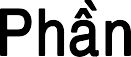 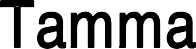 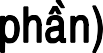 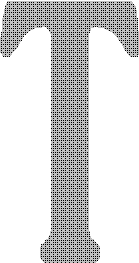 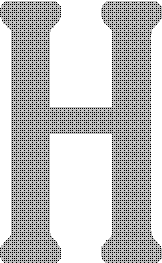 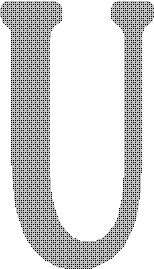 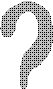 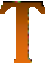 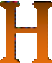 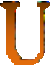 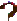 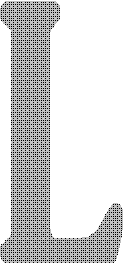 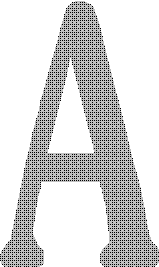 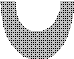 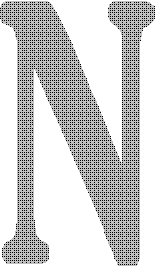 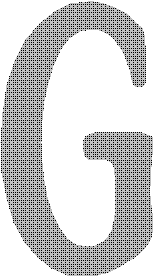 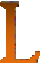 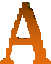 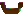 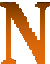 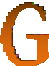 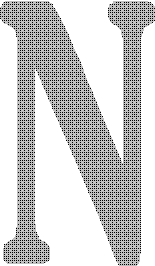 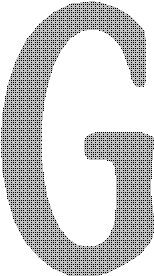 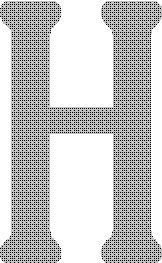 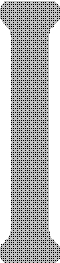 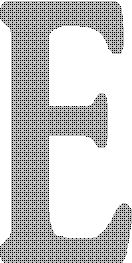 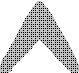 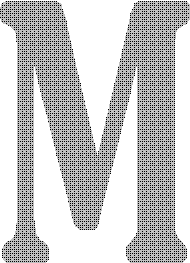 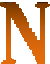 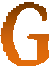 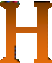 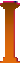 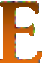 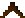 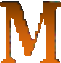 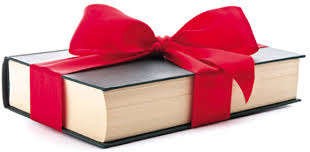 Ngöôøi dòch: Tyø-kheo-ni Haûi Trieàu AÂm4	KINH THUÛ LAÊNG NGHIEÂMB- TU ÑAÏO – TAMMAMuïc  I: Hai  Nghóa  Quyeát  ÑònhANAN THÆNH PHAÙPAnan  vaø  ñaïi  chuùng  nghe  lôøi  Phaät  daïy, tieâu  heát  nghi  hoaëc,  ngoä  ñöôïc  thaät  töôùng,thaân yù khinh an, ñöôïc phaùp chöa töøng coù. Roài  laïi  thöông  khoùc  ñaûnh  leã  chaân  Phaät,quyø    thaúng    chaép    tay    baïch    raèng:    “Voâ thöôïng  ñaïi  bi  thanh  tònh  baûo  vöông  kheùo khai  ngoä  taâm  chuùng  con,  duøng  caùc  nhaân duyeân   phöông   tieän   daét   dìu   nhöõng   keû chìm  ñaém  ra  khoûi  beå  khoå.  Baïch  Theá  Toân, nay  con  ñöôïc  vaâng  nghe  phaùp  aâm,  nhaän bieát  taâm  taùnh  dieäu  minh  Nhö  Lai  Taïngcuøng khaép theá giôùi möôøi phöông. Nhö Lai Taïng  haøm  duïc  caû  boán  thaùnh  saùu  phaøm trong  caùc  Thaät  Baùo  Trang  Nghieâm  ñoä  vaø Bieán   Hoùa   ñoä.   Nhö   Lai   traùch   con   nghenhieàu  voâ  duïng,  khoâng  baèng  tu  taäp  voâ  laäu nghieäp.  Con  nhö  keû leânh  ñeânh  phieâu  baït,tuy boãng nhieân ñöôïc Thieân Vöông cho caùi laâu  ñaøi  nhöng  coát  yeáu  phaûi  bieát  cöûa  vaøo.Nguyeän Nhö Lai chæ baøy cho keû môø toái rôøiboû  phaùp  tieåu  thöøa,  nhaän  ñöôïc  con  ñöôøng Voâ dö  Nieát-baøn.  Khieán  haøng  höõu  hoïc  bieátcaùch   uoán   deïp   taâm   phan   duyeân,   ñöôïc phaùp toång trì, vaøo tri kieán Phaät”.Noùi  roài  naêm  voùc  gieo  xuoáng  ñaát,  moät loøng mong ñôïi töø chæ.–   Naøy   Anan!   Caùc   oâng   ñoái   vôùi   phaùpTam-ma-ñeà    cuûa    chö    Phaät    quyeát    taâm khoâng  meät  moûi  thì  tröôùc  heát  phaûi  roõ  hai nghóa quyeát ñònh:Nhaân quaû töông öng:Xeùt  kyõ  choã  phaùt  taâm  tu  nhaân  vôùi  quaû caàu   giaùc   ngoä   laø   ñoàng   hay   khaùc.   Anan,ñem  taâm  sanh  dieät  laøm  nhaân  tu  haønh  ñeåcaàu  quaû  Phaät  baát  sanh  dieät,  thaät  khoâng theå ñöôïc. Trong theá gian caùc phaùp laøm rañeàu   bieán   dieät.   Khoâng   bao   giôø   nghe   hö khoâng bò tan raõ vì hö khoâng khoâng do taïo thaønh.Trong thaân oâng töôùng ñaëc laø ñaát, thaámöôùt  laø  nöôùc,  hôi  aám  laø  löûa,  chuyeån  ñoäng laø  gioù.  Boán  ñaïi  raøng  buoäc,  chia  taâm  dieäu giaùc  minh  thaønh  ra  thaáy  nghe  hay  bieát. Xeùt  töø  ñaàu  ñeán  cuoái  taïo  thaønh  naêm  lôùp  oâ tröôïc.   Theá   naøo   laø   tröôïc?   Anan,   ví   nhö nöôùc  baûn  nhieân  trong  saïch.  Buïi  ñaát  tro caùt  baûn  chaát  ngaên  ngaïi.  Coù  ngöôøi  laáy  ñaát buïi   neùm   vaøo   nöôùc   saïch.   Ñaát   maát   taùnh ngaên ngaïi. Nöôùc maát ñöùc trong treûo. Hìnhtraïng  ñuïc  baån  hieän  ra  goïi  laø  tröôïc.  Naêm lôùp oâ tröôïc nôi oâng cuõng theá.Anan, oâng thaáy hö khoâng khaép möôøi phöông.  Beân  khoâng  beân  thaáy  khoâng  taùch rôøi  nhau.  Coù  caùi  khoâng  maø  khoâng  thaät theå.  Coù  caùi  thaáy  maø  khoâng  chaùnh  giaùc. Hai thöù xen loän giaû doái thaønh kieáp tröôïc.Thaân  oâm  boán  ñaïi  laøm  töï  theå,  khieán thaáy  nghe  hay  bieát  bò  chöôùng  ngaïi.  Ñaát nöôùc  gioù  löûa  trôû  thaønh  coù  hay  bieát.  Vaät chaát tinh thaàn xen loän giaû doái thaønh kieán tröôïc.Taâm  nhôù  bieát  hoïc  taäp  phaùt  ra  tri kieán.  Rôøi  tieàn  traàn  khoâng  coù  töôùng.  Rôøi tri  giaùc  khoâng  coù  taùnh.  Taùnh  töôùng  xen loän giaû doái thaønh phieàn naõo tröôïc.Thaân    taâm    ngaøy    ñeâm    sanh    dieät khoâng  ngöøng.  Tri  kieán  muoán  löu  laïi  theá gian,  nghieäp  baùo  xoay  vaàn  dôøi  ñoåi  ñi  coõikhaùc.  Hai  naêng  löïc  xen  loän  giaû  doái  thaønh chuùng sanh tröôïc.Thaáy vaø nghe baûn taùnh khoâng khaùc. Vì  caùc traàn  caùch  trôû thaønh coù khaùc. Ñoàng theå  taùnh  nhöng  duïng  traùi  nhau.  Ñoàng  vaø khaùc   maát   chuaån   ñích,   xen   loän   giaû   doái thaønh meänh tröôïc.Nay   Anan   muoán   cho   thaáy   nghe   haybieát  xa  hôïp  vôùi  Nhö  Lai  boán  ñöùc  thöôønglaïc  ngaõ  tònh.  Tröôùc  heát  phaûi  löïa  boû  coãi goác  sanh  töû,  nöông  theo  caùi  khoâng  sanhdieät  ñeå  thaønh  töïu  taùnh  vieân  traïm.  Duøng taùnh   vieân   traïm   xoay   caùc   thöù   hö   voïng sanh   dieät   trôû   veà   boån   giaùc.   Ñöôïc   taùnh khoâng  sanh  dieät  cuûa  baûn  giaùc  laøm  nhaân tu  môùi  vieân  thaønh  quaû  vò.  Nhö  laéng  nöôùc ñuïc,  ñeå  yeân  khoâng  ñoäng,  ñaát  caùt  töï  chìm, nöôùc  trong  hieän  ra  goïi  laø  uoán  deïp  khaùch traàn phieàn naõo. Gaïn buøn saïch heát chæ coøn nöôùc  trong  goïi  laø  döùt  caên  baûn  voâ  minh.Taâm saùng suoát ñaõ tinh thuaàn, haønh giaû coù theå   tuøy   cô   hieän   hình   trong   möôøi   phaùp giôùi  teá  ñoä  chuùng  sanh,  taâm  thöôøng  hôïp vôùi dieäu ñöùc thanh tònh Nieát-baøn.Thaåm töôøng caên baûn phieàn naõo:Caùc   oâng   phaùt   taâm   Boà-ñeà,   nôi   Boà-taùt thöøa sanh ñaïi  duõng maõnh, quyeát ñònh  rôøi boû  caùc  töôùng  höõu  vi,  caàn  phaûi  xeùt  roõ  coãigoác  phieàn  naõo.  Nhöõng  gì  laø  voâ  minh  phaùt nghieäp?  Nhöõng  gì  laø  nhuaän  sanh?  Töø  voâ thuûy ai laøm ai chòu?Anan,  tu  ñaïo  Boà-ñeà,  khoâng  bieát  caêntraàn hö voïng ñieân ñaûo ôû choã naøo laøm sao uoán  deïp?  Khoâng  thaáy  choã  thaét  laøm  sao côûi  nuùt?  Khoâng  heà nghe hö  khoâng bò phaù vì    hö    khoâng    khoâng    hình    töôùng    neân khoâng  thaét  côûi.  Coøn  oâng  töø  voâ  thuûy  vô boán   ñaïi   keát   thaønh   saùu   caên,   chaáp   laøm thaân  ta,  voïng  sanh  troùi  buoäc.  Ñem  taâmquaûng  ñaïi  vieân  maõn  cuoäc  trong  boán  ñaïi, choân  vuøi  trong  naêm  aám  nhö  chim  trong loàng.  Hieän  nay,  saùu  thöù  maét  tai  muõi  löôõi thaân yù laøm  mai moái cho giaëc, töï cöôùp gia baûo trong nhaø.Soá löôïng conâ  g ñöcù   sauù	can:êAnan,  theá  naøo  laø  theá  giôùi  chuùng  sanh? Theá  laø  dôøi  ñoåi,  giôùi  laø  phöông  vò.  Nhöõngphöông  Ñoâng  Taây  Nam  Baéc,  Ñoâng  Nam, Taây Nam, Ñoâng Baéc, Taây Baéc, hai phöôngtreân döôùi laø Giôùi. Quaù khöù, hieän taïi, vò lailaø  Theá.  Phöông  vò  coù  10.  Thôøi  gian  löuchuyeån  coù  3.  Theá  giôùi  gaén  boù  nhau  thaønh söï  dôøi  ñoåi  trong  thaân  taát  caû  chuùng  sanh.Giôùi  tuy  10  song  chính  ñònh  chæ  coù boán  laøÑoâng  Taây  Nam  Baéc.  Giôùi  ñan  deät  vôùi  Theá 3  x  4  =  12.  Nhaân  luoân  3  lôùp  12  x  10  x  10  =1200(1).  Toång  quaùt  moãi  caên  coù  ñeán  1200 coâng naêng.Anan,  oâng  xeùt  ñònh  saùu  caên  choã  hôn choã   keùm.   Maét   thaáy   ñaèng   tröôùc   khoâng thaáy ñaèng sau, beân phaûi beân traùi ba phaàn thaáy  hai.  Toùm  laïi  coâng  naêng  cuûa  maét  ba phaàn thieáu moät neân chæ coù 800.Tai  nghe  khaép  möôøi  phöông.  Ñoäng  coùxa  gaàn,  tónh  khoâng  bôø  meù.  Tai  ñuû  1200 coâng   ñöùc.   Muõi   thôû   ra   vaøo   coøn   thieáukhoaûng  giöõa,  ba  phaàn  khuyeát  moät,  chæ  coù800  coâng  ñöùc.  Löôõi  phoâ  baøy  cuøng  toät  trí theá  gian  vaø  xuaát  theá  gian.  Lôøi  noùi  coù  haïnnhöng  lyù  voâ  taän  neân  troøn  1200  coâng  ñöùc.Thaân  khi  hôïp  bieát  xuùc  traàn  traùi  thuaän,khi  ly  khoâng  bieát.  Ly  coù  moät.  Hôïp  coù  hai. Ba  phaàn  thieáu  moät  neân  thaân  coù  800  coângñöùc. YÙ caên thaàm laëng dung naïp taát caû caùc phaùp  theá  gian  vaø  xuaát  theá  gian  suoát  ba ñôøi möôøi phöông neân ñuû 1200 coâng ñöùc.Anan,  oâng  muoán  ngöôïc  doøng  sanh  töû, xoay   veà   toät   goác   löu   chuyeån   ñeán   choãkhoâng sanh dieät, thì neân xeùt saùu caên hieän ñöông  thoï  duïng  caùi  naøo  laø  hôïp  laø  ly,  caùi naøo laø saâu laø noâng, caùi naøo vieân thoâng caùi naøo khoâng vieân maõn(2). Tu caên vieân thoângso  vôùi  caên  khoâng  vieân  thoâng,  hieäu  quaû nhanh   choùng   moät  ngaøy  baèng   moät  kieáp.Toâi ñaõ chæ roõ soá löôïng coâng naêng saùu  caên vieân  minh.  Tuøy  oâng  löïa  choïn  moät  caên  ñeånhaäp  ñaïo,  toâi  seõ  chæ  baøy  khieán  oâng  taêngtaán  tu  haønh. Möôøi  phöông Nhö  Lai,  trong18  giôùi,  giôùi  naøo  cuõng  tu  haønh  ñöôïc  Voâ- thöôïng  Boà-ñeà,  khoâng  coù  hôn  keùm.  Chæ  vìcaên  cô  thaáp  chaäm,  oâng  khoù  vieân  maõn  trítueä  töï  taïi  neân  caàn  löïa  choïn.  Moät  khi  ñaõ vaøo  saâu  ñeán  choã  khoâng  coøn  voïng  töôûng thì caû saùu caên ñeàu cuøng thanh tònh.Nguoàn goác keát caên:Anan  baïch  Phaät:  Thöa  Theá  Toân,  laøm sao  ngöôïc  doøng  hö  voïng,  ñi  saâu  vaøo  moätcaên,  laïi  coù  theå  khieán  caû  saùu  caên  moät  thôøi thanh tònh?–  OÂng  ñaõ  dieät  kieán-hoaëc  chöùng  Tu-ñaø-hoaøn  song  coøn  chöa  bieát  nhöõng  taäp  khí hö voïng chöùa nhoùm trong caên töø voâ thuûy. Caùc  taäp  khí  phaûi  tu  ñaïo  môùi  ñoaïn  ñöôïc.Huoáng   chi   coøn   raát   nhieàu   phaân   loaïi   soá muïc sanh truï dò dieät. Nay oâng haõy xeùt saùucaên  hieän  tieàn  laø  moät  hay  laø  saùu.  Neáu  moätthì   tai   sao   khoâng   thaáy,   maét   sao   khoâng nghe?  Neáu  saùu  thì  khi  toâi  ñang  chæ  daïy ñaây, oâng duøng caên naøo laõnh thoï?Con duøng tai nghe.Tai  nghe  naøo  dính  gì  ñeán  thaân  vaø mieäng  maø  mieäng  oâng  hoûi  nghóa,  thaân  oângñöùng  daäy  toû  yù  kính  vaâng.  Vaäy  neân  bieátcaùc  caên  chaúng  phaûi  moät,  chaúng  phaûi  saùu. Do  töø  voâ  thuûy  ñieân  ñaûo  luaân  chuyeån  coùthaân  neân  taùnh  vieân  traïm  môùi  coù  chuyeän moät   vaø   saùu.   Nay   oâng   ñaõ   chöùng   Tu-ñaø-hoaøn,  ñaõ  tieâu  ñöôïc  caùi  saùu  nhöng  chöa queân caùi moät (Nieát-baøn).Nhö   nhöõng   nhaø   vuoâng   troøn   ôû   trong thaùi  hö  khoâng.  Do  hình  traïng  caùc  ngoâinhaø   khaùc   nhau   maø   ôû   trong   ñoù   coù   hö khoâng  vuoâng  troøn.  Moät  khi  phaù  boû  heát caùc  ngoâi  nhaø,  trôû  laïi  ta  noùi  hö  khoâng  laø moät. Hö khoâng vaãn laø hö khoâng, ñaâu coù vìta  thaønh  ñoàng  hay  khaùc.  Huoáng  chi  coøn noùi  laø  moät  hay  khoâng  phaûi  moät.  Saùu  caên cuûa oâng cuõng vaäy.Do   hai   thöù   saùng   vaø   toái   toû   baøy   laãnnhau,  nieâm  taùnh  traïm  dieäu  vieân,  phaùt  ra caùi  thaáy.  Caùi  thaáy  aùnh  ra  thaønh  saéc,  keátsaéc  thaønh  caên,  goác  caên  laø  töù  ñaïi  thanhtònh.  Hình  theå  con  maét  nhö  quaû  boà-ñaøo. Boán   traàn   cuûa   phuø   caên   rong   ruoåi   chaïy theo saéc.Do  hai  thöù  ñoäng  tónh  kích  thích  laãn nhau,  nieâm  taùnh  traïm  dieäu  vieân,  phaùt  racaùi  nghe.  Caùi  nghe  aùnh  ra  thaønh  tieáng, cuoán  tieáng  laïi  thaønh  caên.  Goác  caên  laø  töù ñaïi  thanh  tònh.  Hình  theå  caùi  tai  nhö  laù môùi   cuoán.   Boán   traàn   cuûa   phuø   caên   rong ruoåi chaïy theo tieáng.Do  hai  thöù  thoâng  vaø  taéc  phaùt  hieän  laãnnhau,  nieâm  taùnh  traïm  dieäu  vieân,  phaùt  ra caùi  ngöûi.  Caùi  ngöûi  aùnh  ra  thaønh  höông,thaâu  naïp  höông  thaønh  caên.  Goác  caên  laø töùñaïi  thanh  tònh.  Hình  theå  caùi  muõi  nhö  hai moùng tay ruû xuoáng. Boán traàn cuûa phuø caên rong ruoåi chaïy theo höông.Do  hai  thöù  nhaït  vaø  coù  vò  tham  tröôùclaãn nhau, nieâm taùnh traïm dieäu vieân, phaùt ra   caùi   neám.   Caùi   neám   aùnh   ra   thaønh   vò,thöôûng  thöùc  vò  thaønh  caên.  Goác  caên  laø  töùñaïi thanh tònh. Hình theå caùi löôõi nhö maët traêng  môùi  khuyeát.  Boán  traàn  cuûa  phuø  caên rong ruoåi chaïy theo vò.Do  hai  thöù  ly  vaø  hôïp  coï  xaùt  laãn  nhau, nieâm  taùnh  traïm  dieäu  vieân,  phaùt  ra  bieát xuùc.  Caùi  bieát  aùnh  ra  thaønh  xuùc,  oâm  naém xuùc  thaønh  caên.  Goác  caên  laø  töù  ñaïi  thanhtònh.  Hình  theå  caùi  thaân  nhö  daùng  troáng côm.   Boán   traàn   cuûa   phuø   caên   rong   ruoåi chaïy theo xuùc.Do  hai  thöù  sanh  vaø  dieät  tieáp  tuïc  laãnnhau,  nieâm  taùnh  traïm  dieäu  vieân,  phaùt  racaùi  bieát.  Caùi  bieát  aùnh  ra  thaønh  phaùp,  toùm thu caùc phaùp thaønh caên. Goác caên laø töù ñaïithanh  tònh.  Caùi  yù  nhö  thaáy  trong  phoøng toái.  Boán  traàn  cuûa phuø caên  rong  ruoåi  chaïy theo phaùp.Phatù  minh chanâ	tanhù	thì vieân thoaùt:Anan,  giaùc  minh  chuyeån  thaønh  minh giaùc,  maát  saùng  suoát,  dính  voïng  phaùt  rahay  bieát.  Vì  vaäy  nay  oâng  rôøi  saùng  toái  thì khoâng thaáy, rôøi ñoäng tónh thì khoâng nghe,khoâng coù thoâng taéc thì khoâng ngöûi, khoâng vò khoâng nhaït thì khoâng coù neám, khoâng ly khoâng  hôïp  thì   caùi   bieát  xuùc  voán  khoâng, khoâng   dieät   khoâng   sanh   thì   caùi   roõ   bieát khoâng choã nöông.OÂng   chæ   caàn   ñöøng   theo   nhöõng   ñoängtónh,  hôïp  ly,  khoâng  vò  coù  vò,  thoâng  taéc, saùng  toái,  sanh  dieät,  12  töôùng  höõu  vi.  Ruùtmoät caên ra khoûi caùi dính, phuïc vaøo trong,trôû veà taùnh nguyeân chaân, phaùt minh taùnh saùng  suoát  baûn  lai,  thì  naêm  choã  dính  kia cuõng ñoàng thôøi giaûi thoaùt.Khoâng  do  tieàn  traàn  khôûi  tri  kieán  thìcaùi  saùng  suoát  khoâng  theo  caên,  chæ  gaù  nôi caên  maø  phaùt  hieän.  Nhaân  ñoù  saùu  caên  coù theå duøng thay laãn nhau.Anan,  haù  oâng  khoâng  bieát  ôû  trong  hoäi ñaây,  A  Na  Luaät  Ñaø  khoâng  maét  maø  thaáy.Roàng   Baït   Nan   Ñaø   khoâng   tai   maø   nghe. Thaàn  nöõ  Caêng  Giaø  khoâng  muõi  maø  ngöûi.Kieàu  Phaïm  Baùt  Ñeà  löôõi  traâu  maø  bieát  vòtrôøi, ngöôøi. Thuaán Nhaõ Ña khoâng thaân maø bieát  xuùc  (nöông  haøo  quang  Nhö  Lai,  thaàn  hö- khoâng  taïm  hieän  thaân  chôù  khoâng  coù  baûn  chaát). Caùc  vò  Thanh-vaên  ñöôïc  tòch  dieät  nhôø  tudieät-taän-ñònh,  nhö  Ma-ha  Ca  Dieáp  ñaõ  dieätNhaân  saùng môùi thaáy neân khi  toái  thaønh ra  khoâng  thaáy.  Neáu  thaáy  khoâng  caàn  aùnh saùng  thì  caùc  thöù  toái  khoâng  theå  laøm  môø. Caên  vaø  traàn  ñaõ  tieâu,  laøm  sao  giaùc  minh khoâng thaønh vieân dieäu?yù  caên  töø  laâu  maø  vaãn  roõ  bieát  cuøng  khaép,Ñanùh   chuonâg   thaät   nghieäm   taùnh   chaânkhoâng caàn taâm nieäm.Anan,  saùu  caên  vieân  thoaùt  thì  caùi  saùngsuoát töø trong taâm taùnh hieån loä. Caùc töôùng bieán   hoùa   trong   theá   gian   ñeàu   tieâu   nhöbaêng  gaëp  nöôùc  soâi,  öùng  nieäm  hoùa  thaønh voâ thöôïng tri giaùc.Anan,   ngöôøi   ñôøi   chæ   thaáy   baèng   maét.Nhaém  maét  töôùng  toái  hieän  ra,  khoâng  theå bieän  bieät  ñöôïc  ñaàu  vaø  chaân  ngöôøi  ñöùng tröôùc maët. Neáu laáy tay rôø quanh thaân theå ngöôøi  kia  thì  tuy  khoâng  thaáy  nhöng  moät phen nhaän ñöôïc ñaàu vaø chaân roài, caùi bieát ñoàng nhö thaáy baèng maét.thöônø  g:Anan  baïch  Phaät:  “Nhaân  ñòa  tu  haønh coát  yeáu  phaûi  töông  öng  vôùi  quaû  chöùng.Baïch  Theá  Toân,  quaû  vò  goïi  laø  Boà-ñeà,  Nieát-baøn, Chaân nhö, Phaät taùnh, Am-ma-la thöùc,Khoâng  Nhö  Lai  Taïng,  Ñaïi  vieân  kính  trí. Baûy  danh  hieäu  nhöng  ñoàng  moät  theå  taùnh thanh tònh vieân maõn thöôøng truï.Neáu  thaáy  nghe  lìa  saùng  toái,  ñoäng  tónh roát  raùo  khoâng  töï  theå  cuõng  nhö  taâm  nieämrôøi   tieàn   traàn   voán   khoâng   heà  coù,   sao   laïi ñem caùi roát raùo ñoaïn dieät laøm nhaân tu ñeå caàu  baûy  quaû  thöôøng  truï?  Baïch  Theá  Toân,lui  tôùi  vaàn  xoay,  suy  xeùt  chín  chaén,  thaät khoâng  coù taâm  vaø  taâm  sôû cuûa  con.  Vaäy  laáy gì  laøm  nhaân  ñeå  caàu  voâ  thöôïng  giaùc?  Nhö Lai tröôùc kia noùi taùnh thaáy baát ñoäng vieânmaõn   thöôøng   truï.   Nhöng   ñaõ   traùi   vôùi   lyù chaân  thì  roát  cuoäc  chæ  thaønh  hyù  luaän.  Xin Phaät ruû loøng ñaïi töø khai môû choã meâ chaáp cho con”.–  OÂng  hoïc  veà  maët  nghe  nhieàu  nhöngchöa   heát   caùc   laäu.   Trong   taâm   chæ   bieát suoâng  caùi  nhaân  ñieân  ñaûo.  Khi  ñieân  ñaûothaät  hieän  tröôùc  maét  thì  oâng  khoâng  nhaänra.  E  oâng  coøn  chöa  tin  phuïc.  Nay  toâi  ñem nhöõng   vieäc   thoâng   thöôøng   tröø   nghi   cho oâng.Nhö   Lai   baûo   La   Haàu   La   ñaùnh   moättieáng  chuoâng  roài  hoûi  Anan:  OÂng  coù  nghe chaêng?Thöa, coù nghe.Chuoâng   heát,   ngaân   khoâng   coøn   vang, Phaät hoûi: OÂng coù nghe chaêng?Thöa, khoâng nghe.La  Haàu  La  laïi  ñaùnh  moät  tieáng  chuoâng, Phaät laïi hoûi: OÂng coù nghe chaêng?Thöa, coù nghe.Naøy  Anan,  theá  naøo  laø  coù  nghe,  theá naøo laø khoâng nghe?Tieáng  chuoâng  ñaùnh  leân,  chuùng  con ñeàu  nghe.  Ñaùnh  laâu  tieáng  heát,  ngaân  vang khoâng coøn goïi laø khoâng nghe.Nhö   Lai   laïi   baûo   La   Haàu   La   ñaùnhchuoâng  roài  hoûi  Anan:  Theo  oâng  nay  coù tieáng khoâng?Thöa coù tieáng.Ít laâu tieáng heát, Phaät laïi hoûi: Theo oâng nay coù tieáng khoâng?Thöa khoâng tieáng.Laùt  sau,  La  Haàu  La  laïi  ñaùnh  chuoâng. Phaät   laïi   hoûi:   Theo   oâng   nay   coù   tieáng khoâng?Thöa coù tieáng.Theá naøo  oâng  goïi  laø  coù  tieáng,  theá naøo oâng goïi laø khoâng tieáng?Tieáng   chuoâng   ñaùnh   leân   goïi   laø   coù tieáng.   Ñaùnh   laâu   tieáng   heát,   ngaân   vang khoâng coøn goïi laø khoâng tieáng.Hoâm  nay  caùc  oâng  sao  noùi  loän  xoän nhö theá?Baïch   Theá   Toân,   laøm   sao   Phaät   baûo chuùng con noùi loän xoän?Toâi hoûi oâng veà nghe, oâng noùi laø nghe.Toâi  hoûi  veà tieáng,  oâng  noùi  laø  tieáng.  Chæ  caùi nghe  vaø  caùi  tieáng  maø  traû  lôøi  laãn  loän.  NaøyAnan,  tieáng  tieâu  khoâng  coøn  ngaân  vang, oâng  goïi  laø  khoâng  nghe.  Neáu  thaät  khoâng nghe,  taùnh  nghe  ñaõ dieät, tieáng chuoâng laïiñaùnh  leân,  laøm  sao  oâng  coøn  bieát?  Töï  caùi tieáng  hoaëc  coù hoaëc  khoâng.  Ñaâu  phaûi  taùnh nghe  vì  theá  maø  khoâng  maø  coù.  Neáu  taùnh nghe  thaät  ñaõ khoâng  thì  coøn  caùi  gì  ñeå bieát laø khoâng nöõa.Vaäy  neân  Anan,  tieáng  ôû  trong  nghe  töïcoù  sanh,  coù  dieät.  Khoâng  phaûi  vì  oâng  nghe tieáng   sanh  dieät  maø  taùnh  nghe  cuûa  oângthaønh  coù,  thaønh  khoâng.  OÂng  coøn  loän  laïolaãn  tieáng  vôùi  nghe.  Laï  gì  chaúng  meâ  môø, cho  thöôøng  laø  ñoaïn,  noùi  raèng  rôøi  caùc  thöù ñoäng tónh taùnh nghe khoâng coøn.Ngöôøi nguû meâ naèm treân giöôøng. Trongnhaø coù keû giaõ gaïo. Ngöôøi nguû trong chieâm bao  nghe  tieáng  giaõ  gaïo,  laàm  cho  laø  tieángtroáng    hoaëc    tieáng    chuoâng.    Töùc    trongchieâm  bao  ngöôøi  aáy  cuõng  laáy  laøm  laï  sao tieáng   chuoâng   laïi   nghe   nhö   tieáng   caây,tieáng ñaù. Tænh daäy nghe tieáng chaøy, ngöôøi aáy  baûo  ngöôøi  nhaø  raèng:  “Trong  luùc  chieâmbao   toâi   nghe   tieáng   chaøy   thaønh   tieáng troáng”.  Naøy  Anan,  ngöôøi  ñoù  trong  chieâm bao,  thaân  hình  tuy  nguû  meâ  nhöng  taùnh nghe  khoâng  môø.  Mai  ñaây  thaân  hình  tan raõ,  maïng  soáng  ñoåi  dôøi,  taùnh  nghe  ñaâu  coù theo thaân maø tieâu dieät.Chuùng	sanh	töø	voâ	thuûy	chaïy	theo thanh  saéc,  nieäm  nieäm  löu  chuyeån,  khoângheà   khai   ngoä   baûn   taùnh   thanh   tònh   dieäuthöôøng.  Boû  chaân  thöôøng  chaïy  theo  sanh dieät  neân  ñôøi  ñôøi  taïp  nhieãm  luaân  hoài.  Nayboû  sanh   dieät  trôû  veà  chaân   thöôøng,   taùnhsaùng  suoát  hieän  tieàn.  Caên  traàn  thöùc  ngayñoù  tieâu   tan.   Töôûng   töôùng   laø  traàn,  thöùc tình   laø   caáu.   Traàn   caáu   ñaõ   xa   rôøi,   phaùpnhaõn thanh tònh, laøm sao laïi khoâng thaønh voâ thöôïng tri giaùc?***Muïc 2: Phöông Phaùp Giaûi KeátXin khai thò caùch côûi nuùt:Anan  baïch  Theá  Toân:  “Tuy  Nhö  Lai  ñaõ daïy  nghóa  quyeát  ñònh  thöù  hai,  neáu  khoângbieát  nuùt  ôû  ñaâu  haún  khoâng  theå  côûi.  Haønghöõu hoïc Thanh-vaên chuùng con töø voâ thuûyñeán  nay  cuøng  sanh  cuøng  dieät  vôùi  caùc  thöù voâ  minh.  Tuy  ñöôïc  thieän  caên  nghe  nhieàuPhaät  Phaùp,  goïi  laø  xuaát  gia  maø  vaãn  nhösoát  reùt  caùch  nhaät.  Nguyeän  ñöùc  ñaïi  töø  xoùt thöông  keû  chìm  ñaém,  chính  nôi  thaân  taâmhieän  taïi,  chæ  cho  chuùng  con  bieát  theá  naøo laø nuùt, do ñaâu maø côûi?”Anan   vaø   ñaïi    chuùng   naêm   voùc   gieo xuoáng  ñaát,  khoùc  mong  thaønh  khaån  Nhö Lai voâ thöôïng khai thò.Ñích chæ saùu caên laø goác giaûi thoaùt:Theá  Toân  xoùt  thöông  Anan  cuøng  haøng höõu hoïc, laïi cuõng vì vò lai chuùng sanh taïonhaân xuaát theá, khai môû ñaïo nhaõn, baøn tay saùng   ngôøi   xoa   ñaàu   Anan.   Ngay   khi   aáymöôøi  phöông  theá  giôùi  chö  Phaät  saùu  thöù chaán   ñoäng.   Haøo   quang   töø   ñænh   ñaàu   vitraàn  Nhö  Lai  ñoàng  thôøi  roïi  vaøo  ñænh  ñaàu ñöùc Phaät taïi röøng Kyø Ñaø. Ñaïi chuùng ñöôïc thaáy  vieäc  chöa  töøng  coù.  Ai  naáy  ñeàu  nghe roõ   möôøi   phöông   vi   traàn   Nhö   Lai   khaùc mieäng ñoàng lôøi noùi raèng: “Hay thay Anan! Ñaàu   nuùt   caâu   sanh   voâ   minh   khieán   oâng luaân hoài sanh töû chính laø saùu caên cuûa oâng chôù    khoâng    gì    khaùc.    Voâ-thöôïng    Boà-ñeà khieán oâng mau chöùng ñaïo quaû an vui giaûithoaùt  tòch  thöôøng  cuõng  chính  laø  saùu  caên cuûa oâng chôù khoâng gì khaùc”.Ñöùc Thích Ca giaûi nghóa:Anan   cuùi   ñaàu   baïch   Phaät:   “Laøm   sao khieán con luaân hoài soáng cheát hay ñöôïc an vui dieäu thöôøng cuõng ñeàu laø saùu caên?”Caên  traàn  ñoàng  nguoàn  neân  coät  vaø  côûikhoâng  ôû  hai  nôi.  Thöùc  phaân  bieät  nhö  hoañoám   trong   hö   khoâng.   Naøy   Anan!   Caên nhaân   traàn  phaùt  ra   caùi   bieát.   Traàn   nhaâncaên   töôùng   môùi   hieän.   Naêng-kieán   sôû-kieán ñeàu   khoâng   töï   taùnh   nhö   hình   caây   lau. Thaáy   bieát   cho   laø   thaät   bieát   töùc   goác   voâminh.  Thaáy  bieát  khoâng  chaáp,  ñaây  laø  Nieát- baøn  (tri  kieán  laäp  tri  töùc  voâ  minh  baûn,  tri  kieán voâ kieán tö töùc Nieát-baøn).Muoán  truøng  tuyeân  yù  naøy,  Theá  Toân  noùikeä:Nôi chaân taùnh, höõu vi laø khoâng.Vì duyeân sanh neân baûo nhö huyeãn.  Voâ vi voán khoâng sanh khoâng dieät. Cuõng chaúng thaät, khaùc naøo khoâng hoa.Noùi caùi voïng ñeå hieån caùi chaân. Voïng chaân aáy, caû hai ñeàu voïng. Coøn khoâng phaûi chaân vaø phi chaân, Laøm sao coù naêng-kieán sôû-kieán?Thöùc ôû giöõa khoâng coù thaät taùnh, Neân nhö hình caây lau gaùc nhau. Keát vaø giaûi ñoàng do moät choã, Thaùnh hay phaøm ñaâu ôû hai nôi.OÂng haõy quan saùt taùnh caây lau,  Duø khoâng hay coù ñeàu khoâng ñuùng. Meâ môø nghóa ñoù laø voâ minh,Khai hieåu nghóa aáy lieàn giaûi thoaùt.Gôõ nuùt caàn phaûi theo thöù lôùp. Saùu ñaõ côûi, moät cuõng khoâng coøn.Nôi caùc caên choïn taùnh vieân thoâng, Nhaäp löu ñöôïc thì thaønh chaùnh giaùc.Thöùc A-ñaø-na raát vi teá,Taäp khí löu haønh nhö nöôùc doác, E laàm laø chaân hay phi chaân, Neân ta thöôøng ít khi dieãn giaûng.Töï taâm trôû laïi chaáp töï taâm,Khoâng phaûi huyeãn thaønh ra phaùp huyeãn. Khoâng chaáp tröôùc, khoâng gì chaúng huyeãn, Phi huyeãn khoâng, phaùp huyeãn sao thaønh?AÁy goïi laø nhö huyeãn Tam-ma-ñeà, Baûo giaùc chaéc nhö Kim Cang Vöông.Khoâng nhieãm, tònh nhö Dieäu Lieân Hoa, Gaûy moùng tay vöôït haøng voâ hoïc.Giaùo phaùp khoâng gì so saùnh ñöôïc. Hai töû heát, vaïn ñöùc vieân thaønh.Ñöôøng thaúng vaøo voâ dö Nieát-baøn Cuûa möôøi phöông caùc ñöùc Nhö Lai.Coät khaên chæ nuùt:Anan  vaø  ñaïi  chuùng  nghe  keä  tuïng  dieäulyù  tinh  tuùy,  taâm  ñöôïc  khai  ngoä,  taùn  thaùn phaùp   chöa   töøng   coù,   chaép   tay   ñaûnh   leã:“Baïch  Theá  Toân!  Coøn  nghóa  côûi  caû  saùu  thì moät cuõng khoâng, con chöa roõ. Xin ñöùc ñaïi bi  thöông  xoùt  boá  thí  phaùp  aâm,  röûa  saïch caáu nhieãm traàm troïng cho chuùng con”.Nhö  Lai  nôi  sö  töû  toøa,  söûa  Nieát-baøn- taêng,  veùn  Taêng-giaø-leâ,  döïa  gheá  thaát  baûo,ñöa tay laáy khaên hoa cuûa trôøi Kieáp Ba La môùi  cuùng,  coät  moät  nuùt  roài  hoûi  Anan:  “Caùi naøy goïi laø gì?”– Thöa caùi nuùt.Nhö  Lai  coät  moät  nuùt  nöõa,  laïi  hoûi:  Caùi naøy goïi laø gì? – Thöa cuõng goïi laø nuùt.Phaät tuaàn töï coät saùu nuùt. Cöù xong moãinuùt  laïi  hoûi:  “Caùi  naøy  goïi  laø  gì?”.  Anan  vaø ñaïi   chuùng   ñeàu   tuaàn   töï   ñaùp:   “Thöa   caùi nuùt”.Khaên  baùu  voán  chæ  coù  moät.  OÂng  haõy xeùt  kyõ.  Nuùt  ban  ñaàu  goïi  laø  nuùt  thöù  nhaát.Nuùt  cuoái  cuøng  goïi  laø nuùt  thöù saùu.  Nay  toâimuoán   goïi  nuùt  thöù  saùu  laø  nuùt  thöù  nhaát ñöôïc khoâng?Baïch  Theá  Toân,  khoâng!  Daàu  con  coá gaéng   bieän   baïch   bao   nhieâu   cuõng   khoâng laøm cho saùu nuùt ñoåi teân ñöôïc.Ñuùng  theá,  saùu  nuùt  khoâng  ñoàng  nhautuy  voán  chæ  laø  moät  caùi  khaên.  Saùu  caên  cuûa oâng  cuõng   vaäy,  trong  theå  voán   vaãn   ñoàng nay roát raùo thaønh khaùc.ñ) Thöù lôùp côûi nuùt:Nay  oâng  khoâng  thích  ñeå  saùu  nuùt  khaùc nhau maø muoán trôû veà moät theå khaên, phaûi laøm theá naøo?Coøn  nuùt  coøn  thò  phi.  Nuùt  naøy  khoâng phaûi nuùt kia, nuùt kia khoâng phaûi nuùt naøy.Neáu   côûi   boû   taát   caû,   khoâng   ñeå   nuùt   naøo, khoâng  coøn  kia  ñaây  thì  moät  coøn  khoâng  coù huoáng chi saùu.Saùu  côûi,  moät  khoâng  coøn.  Nôi  saùu  caêncuõng   theá.   Do   töø  voâ  thuûy  ñieân   loaïn,   tri kieán  voïng  phaùt,  vì  lao  nhoïc  neân  thaáy  caùc traàn  töôùng.  Nhö  maét  moûi  thaáy  hoa  ñoám. Taát caû theá gian nuùi soâng ñaát lieàn, sanh töû Nieát-baøn, ñeàu laø hoa töôùng cuoàng lao ñieân ñaûo.Nhö theá laøm sao côûi gôõ?Nhö Lai caàm caùi khaên coù nuùt, keùo xieát veà  beân  traùi,  hoûi  Anan:  Theá  naøy  côûi  ñöôïc chaêng?Thöa khoâng.Phaät  laïi  xieát  veà  beân  phaûi,  hoûi  Anan: Theá naøy côûi ñöôïc chaêng?Thöa khoâng.Vaäy  oâng  duøng  phöông  tieän  gì  thì  côûi ñöôïc?Ngay   giöõa   loøng   nuùt   thaùo   ra   lieàn ñöôïc.Ñuùng  theá,  ñuùng  theá,  muoán  côûi  nuùt phaûi  töø trung taâm. Naøy Anan,  ta  noùi Phaät Phaùp  töø nhaân duyeân sanh  chaúng phaûi laáy thoâ  töôùng  hoøa  hôïp  cuûa  theá  gian.  Nhö  Lai bieát  roõ baûn  nhaân  cuûa  taát  caû caùc  phaùp  theágian  vaø  xuaát  theá  gian.  Haèng  sa  theá  giôùi ngoaøi   kia  möa   bao   nhieâu   gioït  Nhö   Lai ñeàu  bieát.  Hieän  tieàn  tuøng  thaúng  gai  cong,quaï   ñen   haïc   traéng,   Nhö   Lai    ñeàu   roõ nguyeân   do.   Anan,   tuøy   oâng   löïa   laáy   moät trong  saùu  caên  ñeå  côûi.  Caên  keát  neáu  tröø, traàn   töôùng   töï   tieâu.   Caùc   voïng   ñaõ   heát chaúng phaûi chaân coøn ñôïi gì?Nay  toâi  laïi  hoûi  oâng:  Caùi  khaên  hoa  naøy hieän coù saùu nuùt, ñoàng thôøi tröø caû moät laàn ñöôïc chaêng?Baïch  Theá Toân  khoâng.  Khi  coät  coù  thöù lôùp thì nay côûi cuõng phaûi theo thöù lôùp.Côûi  gôõ  saùu  caên  cuõng  vaäy.  Tröôùc  heátñöôïc  nhaân-khoâng.  Taùnh-khoâng  vieân  minhthaønh  phaùp  giaûi  thoaùt.  Giaûi  thoaùt  phaùp roài  caâu-khoâng  chaúng  sanh.  Theá  goïi  laø  Boà- taùt töø Tam- ma-ñeà ñöôïc voâ sanh nhaãn.***Muïc 3:TRÌNH BAØY VIEÂN THOÂNGANAN THÆNH PHAÙPAnan vaø ñaïi chuùng ñöôïc Phaät khai thò,tueä giaùc vieân thoâng, khoâng coøn nghi hoaëc, ñoàng   thôøi   chaép   tay   ñaûnh   leã   chaân   Phaätbaïch raèng: “Chuùng con ñaõ ngoä ñöôïc nghóa moät  vaø  saùu  ñeàu  khoâng.  Nhöng  coøn  chöabieát  baûn  caên  vieân  thoâng.  Baïch  Theá  Toân!Chuùng  con  phieâu  baït  bô  vô  nhieàu  kieáp nhö  treû  maát  söõa.  Nay  may  maén  gaëp  Phaätnhö  ñöôïc  meï  hieàn.  Phaûi  nhaân  cô  hoäi  naøy maø  thaønh  ñaïo,  choã  ngoä  phuø  hôïp  vôùi  dieäulyù  ñaõ  nghe.  Neáu  khoâng  thì  khaùc  gì  chöa nghe.  Cuùi  xin  ñaïi  bi  thuøy  töø  khai  thò  maätnghieâm  toái  haäu”.  Noùi  roài  naêm  voùc  gieo xuoáng ñaát, troâng mong Phaät thaàm truyeàn.PHAÄT THÆNH ÑAÏI CHUÙNG TÖÏ TRÌNH BAØYTheá  Toân  khaép  baûo  Boà-taùt  vaø  A-la-haùnsanh  tröôûng  trong  Phaät  Phaùp  ñaõ  chöùng quaû  voâ  hoïc:  “Luùc  ban  ñaàu  môùi  phaùt  taâm,trong  18  giôùi  caùc  oâng  ngoä  ñöôïc  giôùi  naøovieân  thoâng,  do  phöông  tieän  gì  nhaäp  Tam- ma-ñeà?”24 THAÙNH PHUÙC TRÌNHSAÙU TRAÀN- Thanh traàn:Nhoùm  Kieàu  Traàn  Na,  naêm  vò  Tyø-kheo,ñaûnh leã chaân Phaät baïch raèng: ÔÛ Loäc Uyeån vaø Keâ Vieân, chuùng con ñöôïc thaáy Nhö Lai khi  môùi  thaønh  ñaïo.  Nhaân  nghe  Phaät  daïycon  ngoä  Töù  Ñeá.  Tröôùc  tieân  trong  chuùng, con  thöa  ñaõ  hieåu,  ñöôïc  Phaät  ban  cho  teân laø  A  Nhaõ  Ña.  Dieäu  aâm  maät  vieân,  con  nôi aâm  thanh  chöùng  A-la-haùn.  Phaät  hoûi  Vieân Thoâng,   nhö   choã   con   chöùng,   thanh   traàn hôn caû.- Saéc traàn:Öu  Ba  Ni  Sa  Ñaø  ñaûnh  leã  chaân  Phaät baïch  raèng:  Con  cuõng  ñöôïc  thaáy  Phaät  khimôùi  thaønh  ñaïo.  Quaùn  töôùng  baát  tònh,  con sanh  taâm  cöïc  kyø  nhaøm  chaùn,  ngoä  ñöôïctaùnh  cuûa  caùc  saéc,  töø  töôùng  baát  tònh  ñeán töôùng xöông traéng, töôùng  buïi  nhoû roài  tan veà  khoâng.  Khoâng  Saéc  ñeàu  khoâng,  thaønh ñaïo voâ hoïc, con ñöôïc Phaät ban cho teân laø Ni  Sa  Ñaø.  Traàn  saéc  ñaõ  heát,  dieäu  saéc  maät vieân.  Con  do  saéc  töôùng  chöùng  A-la-haùn. Phaät  hoûi  Vieân  Thoâng,  nhö  choã  con  chöùng saéc traàn hôn caû.- Höông traàn:Höông  Nghieâm  ñoàng  töû  ñaûnh  leã  chaânPhaät  baïch  raèng:  Nhö  Lai  daïy  quan  saùt chín   chaén   caùc   töôùng   höõu   vi.   Tónh   toïatrong  nhaø  thanh  trai,  con  thaáy  caùc  Tyø-kheo  ñoát  höông  traàm  thuûy.  Höông  thôm thoang  thoaûng  vaøo  muõi,  con  quaùn  höôngkhoâng  phaûi  caây,  khoâng  phaûi  khoùi,  khoâng phaûi  löûa,  khoâng  phaûi  hö  khoâng,  khoâng  töøñaâu  ñeán,  khoâng  ñi  veà  ñaâu.  YÙ  nieäm  phaân bieät   tieâu   dieät,   phaùt   minh   taùnh   voâ   laäu,ñöôïc  hieäu  laø  Höông  Nghieâm.  Höông  traàn ñaõ  dieät,  dieäu  höông  maät  vieân.  Phaät  hoûi Vieân  Thoâng,  nhö  choã  con  chöùng  höông traàn hôn caû.- Vò traàn:Hai  Phaùp-vöông-töû  Döôïc  Vöông,  Döôïc Thöôïng cuøng vôùi 500 Phaïm Thieân ñaûnh leã chaân   Phaät   baïch   raèng:   Töø   kieáp   laâu   xa,chuùng  con  laøm  thaày  thuoác,  mieäng neám  coû caây   vaøng   ñaù,   soá   muïc   coù   ñeán   10   vaïn   8 ngaøn. Ñaéng chua, maën nhaït, ngoït cay, hoøa hôïp,  caâu  sanh,  bieán  ñoåi,  laïnh  noùng,  laønhñoäc,  con  ñeàu  bieát  caû.  Thöøa  söï  Nhö  Lai, con  quan  saùt  vò  traàn  chaúng  phaûi  khoângchaúng  phaûi  coù,  khoâng  rôøi  thaân  taâm  cuõng chaúng  phaûi  töùc  laø  thaân  taâm.  Chuùng  connhaân vò traàn maø giaùc ngoä, ñöôïc danh hieäulaø Döôïc  Vöông  Döôïc  Thöôïng  Boà-taùt.  Phaät hoûi  Vieân  Thoâng,  nhö  choã  con   chöùng  vò traàn hôn caû.- Xuùc traàn:Baït  Ñaø  Baø  La  vôùi  16  khai  só  ñaûnh  leã chaân Phaät baïch raèng: Chuùng con xuaát gia töø  thôøi  Phaät  Oai  AÂm  Vöông.  Ngaøy  chuùng taêng  taém,  con  theo  thöù  lôùp  vaøo  nhaø  taém. Boãng nhieân ngoä ñöôïc nöôùc khoâng röûa buïi cuõng khoâng röûa thaân. Caên, traàn, thöùc ñeàukhoâng.   Tuùc   taäp   khoâng   queân,   nay   theo Phaät ñöôïc quaû voâ hoïc. Do phaùt minh dieäu taùnh  xuùc  traàn,  thaønh  Phaät  töû  truï.  Phaät hoûi  Vieân  Thoâng,  nhö  choã  con  chöùng  xuùc traàn hôn caû.- Phaùp traàn:Ma-ha  Ca  Dieáp  vaø  Töû  Kim  Quang  Tyø- kheo-ni   ñaûnh   leã   chaân   Phaät   baïch   raèng: Kieáp xöa trong coõi naøy Phaät Nhaät NguyeätÑaêng  dieät  ñoä.  Chuùng  con  thaép  ñeøn  saùng maõi   cuùng   döôøng   xaù-lôïi,   laáy   vaøng   thaémtheáp  hình  töôïng  Phaät.  Töø  ñoù  ñeán  nay  ñôøi ñôøi  thaân  theå vieân  maõn  saùng  ngôøi.  Töû Kim Quang Tyø-kheo-ni laø quyeán thuoäc cuûa con hoài ñoù, cuøng con ñoàng phaùt taâm. Quan saùt theá gian saùu traàn dôøi ñoåi, con tu ñònh dieät taän,  thaân  taâm  traûi  qua  traêm  ngaøn  kieáp nhö    gaûy    moùng    tay.    Do    quaùn    phaùp “Khoâng”  thaønh  A-la-haùn.  Tu  haïnh  ñaàu  ñaøñöôïc   toân   xöng   laø  baäc   nhaát.   Dieäu   phaùp khai   minh   con   saïch   heát   laäu.   Phaät   hoûi Vieân   Thoâng,   nhö   choã   con   chöùng   phaùp traàn hôn caû.NAÊM CAÊN- Nhaõn caên:A  Na Luaät  Ñaø ñaûnh  leã chaân  Phaät baïch raèng:   Khi   môùi   xuaát   gia   con   thöôøng   öa nguû.  Nhö  Lai  quôû  con  nhö  loaøi  suùc  sanh. Con   hoái   haän,   baûy   ngaøy   khoâng   nguû,   höluoân  hai  maét.  Theá  Toân  daïy  con  tu  phaùp “Nhaïo   kieán   chieáu   minh   kim   cang   tammuoäi”.   Con   khoâng   duøng   maét   maø   thaáymöôøi  phöông,  thaáu  suoát  tinh  töôøng  nhöxem  traùi  xoaøi  treân  baøn  tay,  thaønh  A-la- haùn.  Phaät  hoûi  Vieân  Thoâng,  nhö  choã  conchöùng,  xoay  caùi  thaáy  trôû  veà  baûn  taùnh  laø hôn caû.- Tî caên:Chaâu  Lôïi  Baøn  Ñaëc  Ca  ñaûnh  leã  chaânPhaät	baïch	raèng:	Con	thieáu	tuïng	trì, khoâng  tueä  ña  vaên.  Gaëp  Phaät  xuaát  gia,  coánhôù  moät  caâu  keä,  traûi  moät  traêm  ngaøy  cöùnhôù  tröôùc  queân  sau,  nhôù  sau  queân  tröôùc. Phaät  thöông  con  ngu,  daïy  con  ngoài  yeânñieàu  hoøa  hôi  thôû.  Con  quaùn  hôi  thôû  sanh truï dò dieät, cuøng toät caùc töôùng nhoû nhieämtöøng saùt-na. Taâm con böøng khai, ñöôïc ñaïi voâ   ngaïi,   saïch   laäu   thaønh   A-la-haùn.   Phaäthoûi Vieân Thoâng, nhö choã con  chöùng, xoay hôi thôû veà taùnh tòch dieät laø hôn caû.- Thieät caên:Kieàu  Phaïm  Baùt  Ñeà  ñaûnh  leã  chaân  Phaätbaïch  raèng:  Vì  khaåu  nghieäp  khinh  reû  cheá dieãu Sa-moân trong kieáp quaù khöù, nay conmaéc  beänh  nhai  laïi  nhö  traâu.  Nhö  Lai  chæ daïy  phaùp  moân  “Nhaát  vò  thanh  tònh  taâmñòa”.  Con  dieät  phaân  bieät  vaøo  chaùnh  ñònh, quaùn  taùnh  bieát  vò  khoâng  ôû  thaân,  khoâng  ôû vaät,  lieàn  ñoù  vöôït  khoûi  caùc  laäu  theá  gian. Trong  thoaùt  thaân  taâm  ngoaøi  boû  theá  giôùi,xa  rôøi  ba  coõi  nhö  chim  soå  loàng.  Heát  caáu nhieãm,  dieät  traàn  töôùng,  phaùp  nhaõn  thanhtònh,    thaønh    A-la-haùn.    Phaät    hoûi    Vieân Thoâng,  nhö  choã  con  chöùng,  khoâng  phaânbieät  vò  traàn,  xoay  caùi  bieát  veà  töï  taùnh  laø hôn caû.- Thaân caên:Taát Laêng Giaø Baø Ta ñaûnh leã chaân Phaät baïch   raèng:   Hoài   con   môùi   vaøo   ñaïo,   nghe Nhö  Lai  daïy  veà  nhöõng  khoå  theá  gian.  Ñi khaát   thöïc   trong   thaønh,   taâm   ñang   suy ngaãm  phaùp  moân,  boãng  giaãm  phaûi  gai  ñoäc, toaøn  thaân ñau  ñôùn.  Con giaùc bieát nôi  taâm thanh  tònh  khoâng  coù  caùi  ñau  vaø  caùi  bieát ñau.  Con  suy  nghó  moät  thaân  ñaâu  coù  haitaùnh bieát. Nhieáp nieäm chöa bao laâu, boãng nhieân  vong  caû  thaân  taâm.  Traûi  hai  möôi moát ngaøy caùc laäu tieâu heát thaønh A-la-haùn. Phaät hoûi Vieân Thoâng, nhö choã con chöùng, xaû  boû  ngaõ  chaáp,  thuaàn  moät  giaùc  taùnh,  ñoù laø hôn caû.- YÙ caên:Tu   Boà   Ñeà   ñaûnh   leã   chaân   Phaät   baïch raèng:  Töø  nhieàu  kieáp  taâm  con  ñaõ  ñöôïc  voângaïi,  töï  nhôù  thoï  sanh  nhieàu  ñôøi  nhö  caùt soâng   Haèng.   Coøn   trong   thai   meï   ñaõ   bieáttaùnh khoâng tòch, möôøi phöông ñeàu khoâng, cuõng khieán chuùng sanh chöùng ñöôïc taùnh- khoâng. Nhö Lai phaùt minh taùnh giaùc chaân khoâng,  taùnh  khoâng  vieân  minh,  con  lieàn vaøo  ñöôïc  Baûo  Minh  Khoâng  Haûi  cuûa  Nhö Lai.   Tri   kieán   ñoàng   vôùi   Phaät,   ñöôïc   aán chöùng  thaønh quaû voâ hoïc.  Giaûi  thoaùt taùnh- khoâng   con   laø   ñeä   nhaát.   Phaät   hoûi   VieânThoâng,   nhö   choã   con   chöùng,   quaùn   vaïn töôùng  ñeàu   khoâng,   naêng-khoâng   sôû-khoâng cuõng heát, ñoù laø hôn caû.SAÙU THÖÙC- Nhaõn thöùc:Xaù  Lôïi  Phaát  ñaûnh  leã  chaân  Phaät  baïch raèng:  Töø  nhieàu  kieáp  ñeán  nay  choã  nhaän thaáy  cuûa  con  ñöôïc  thanh  tònh.  Thoï  sanh nhieàu ñôøi nhö soá caùt soâng Haèng, con thaáy thoâng  suoát  taát  caû  caùc  phaùp  theá  gian  vaøxuaát theá gian. Doïc ñöôøng nghe ba anh em Ca  Dieáp  luaän  baøn  veà  phaùp  nhaân  duyeân,con  ngoä  ñöôïc  taâm  khoâng  bôø  beán.  TheoPhaät  xuaát  gia,  nhaõn  thöùc  saùng  suoát  cuøngcöïc   thaønh   A-la-haùn,   laøm   tröôûng   töû   cuûa Phaät.   Töø   mieäng   Phaät   ra,   töø   phaùp   hoùasanh.  Phaät  hoûi  Vieân  Thoâng,  nhö  choã  con chöùng,  do  nhaõn  thöùc  thaáu  trieät  thaønh  voângaïi  trí.  Trí  quang  cuøng  cöïc  vaøo  Phaät  tri kieán laø hôn caû.- Nhó thöùc:Phoå   Hieàn   Boà-taùt   ñaûnh   leã   chaân   Phaät baïch  raèng:  Con  ñaõ  töøng  laøm  Phaùp-vöông-töû   nôi   haèng   haø   sa   soá   chö   Phaät.   Möôøi phöông  Phaät  daïy  caùc  ñeä  töû  caên  cô  Boà-taùttu  haïnh  Phoå  Hieàn,  ñoù  laø  möôïn  teân  con. Thöa   ñöùc   Theá   Toân,   con   duøng   nhó   thöùcphaân  bieät  taát  caû  tri  kieán  chuùng  sanh.  Duø caùch  xa  bao  nhieâu  theá  giôùi,  coù  ai  phaùtminh  haïnh  nguyeän  Phoå  Hieàn,  con  phaân thaân  traêm  ngaøn,  côõi  voi  saùu  ngaø  ñeán  xoa ñaàu  an  uûi.  Daàu  ngöôøi  aáy  nghieäp  chöôùng coøn  naëng  chöa  thaáy  ñöôïc  con.  Con  cuõng thaàm  uûng  hoä  khieán  ñöôïc  thaønh  töïu.  Phaät hoûi  Vieân  Thoâng,  choã  baûn  nhaân  con,  phaùt minh nhó thöùc phaân bieät töï taïi laø hôn caû.- Tî thöùc:Toân  Ñaø  La  Nan  Ñaø  ñaûnh  leã  chaân  Phaätbaïch  raèng:  Hoài  môùi  xuaát  gia,  con  ñuû  giôùi luaät nhöng taâm thöôøng taùn loaïn. Theá Toândaïy con vaø Caâu  Si La quaùn ñaàu muõi.  Traûihai  möôi  moát  ngaøy  thaáy  hôi  thôû  ra  vaøo nhö  khoùi.  Töôùng  khoùi  laàn  tieâu,  hôi  thôûthaønh  maøu  traéng.  Taâm  khai  ngoä,  trong  toû saùng   thaân,   ngoaøi   thoâng   theá   giôùi,   khaépthanh  tònh  nhö  ngoïc  löu  ly.  Tôùi  khi  laäu saïch  chöùng  A-la-haùn,  hôi  thôû  ra  vaøo  hoùathaønh  haøo  quang  soi  khaép  möôøi  phöông theá  giôùi,  ñöôïc  Phaät  thoï  kyù  seõ  thaønh  Boà- ñeà.  Phaät  hoûi  Vieân  Thoâng,  con  duøng  hôi thôû  nhieáp  nieäm  laâu  ngaøy,  saùng  suoát  vieân maõn, ñoù laø hôn caû.Thieät thöùc:Phuù  Laâu  Na  Di  Ña  La  Ni  Töû  ñaûnh  leã chaân Phaät baïch raèng: Nhieàu kieáp bieän taøivoâ    ngaïi,    tuyeân    döông    caùc    phaùp    khoå khoâng, thaáùu suoát thaät töôùng, con ñöôïc ñaïi voâ  uùy  trong  chuùng,  phöông  tieän  chæ  baøy caùc  phaùp  moân  bí  yeáu  cuûa  haèng  sa  NhöLai.  Theá  Toân  daïy  con  tuyeân  döông  chaùnh phaùp,  giuùp  Phaät  chuyeån  phaùp  luaân.  Phaäthoûi  Vieân  Thoâng,  con  duøng  phaùp  aâm  haøng phuïc  taø  ma  ngoaïi  ñaïo,  tieâu  dieät  caùc  laäu, thaønh A-la-haùn, ñoù laø hôn caû.Thaân thöùc:Öu   Ba   Ly   ñaûnh   leã   chaân   Phaät   baïch raèng:   Chính   con   theo   Phaät   vöôït   thaønh xuaát  gia,  chöùng  kieán  ñöùc  Phaät  saùu  naêm khoå haïnh,  haøng  phuïc  taø ma,  ñoái  trò  ngoaïi ñaïo,  giaûi  thoaùt  caùc  laäu  theá  gian.  Con  giöõ giôùi  ba  ngaøn  oai  nghi  taùm  vaïn  teá  haïnh, taùnh  nghieäp  giaù  nghieäp  thaûy  ñeàu  thanh tònh.  Thaân  taâm  tòch  dieät  thaønh  A-la-haùn. Giöõ  giôùi  tu  thaân  con  laø  ñeä  nhaát  cöông  kyûtrong chuùng. Phaät hoûi Vieân Thoâng, con do giöõ  thaân,  thaân  ñöôïc  töï  taïi.  Con  laïi  giöõ taâm,   taâm   ñöôïc   thoâng   suoát.   Thaân   taâm thoâng lôïi ñoù laø hôn caû(3).YÙ thöùc:Ñaïi  Muïc  Kieàn  Lieân  ñaûnh  leã  chaân  Phaät baïch  raèng:  Con  nghe  ba  anh  em  Ca  Dieápgiaûng  noùi  nghóa  lyù nhaân  duyeân,  taâm  ñöôïc thoâng suoát. Nhö Lai ban cho con aùo caø sa,raâu   toùc   töï   ruïng,   thaønh   A-la-haùn.   Möôøi phöông Nhö Lai ñeàu khen söùc thaàn thoângcuûa con thanh tònh vieân minh töï taïi. Phaät hoûi  Vieân  Thoâng,  con  do  xoay  yù  nieäm  trôû veà   taùnh   vieân   traïm   neân   taâm   trí   khai quang,   nhö   laéng   nöôùc   ñuïc   laâu   thaønh trong saùng, ñoù laø hôn caû.BAÛY ÑAÏIHoûa Ñaïi:OÂ  Soâ  Saét  Ma  ñaûnh  leã  chaân  Phaät  baïch raèng: Töø kieáp xa xöa con nhieàu tham duïc. Khoâng  Vöông  Nhö  Lai  daïy:  “Ña  daâm  nhö ñoáng löûa hoàng”.  Quan saùt traêm voùc töù chinoùng  laïnh,  thaàn  quang  tröøng   laëng,  hoùa taâm ña daâm thaønh löûa trí tueä. Töø ñaáy caùcñöùc  Phaät  ñeàu  goïi  con  laø  Hoûa  Ñaàu.  Nhaân Hoûa   Quang   Tam   Muoäi   thaønh   A-la-haùn,con  phaùt  ñaïi  nguyeän  laøm  löïc  só  hoä  phaùpuoán  deïp  taø  ma,  ôû  beân  caùc  Boà-taùt  khi  saép thaønh  ñaïo.  Phaät  hoûi  Vieân  Thoâng,  con  doquaùn  caùc  hôi  aám  nôi  thaân  taâm,  caùc  laäu tieâu  daàn,  sanh  löûa  ñaïi  trí,  leân  voâ  thöôïng giaùc, ñoù laø hôn caû.Ñòa Ñaïi:Trì Ñòa Boà-taùt ñaûnh leã chaân Phaät baïch raèng:  Con  nhôù  kieáp  xöa  thôøi  Phaät  Phoå Quang,  con  laøm  Tyø-kheo.  Caùc  neûo  ñöôøng, beán  ñoø,  ñaát  ñai  hieåm  trôû  goà  gheà  toån  haïixe  coä,  con  ñeàu  ñaép  baèng.  Hoaëc  laøm  caàu coáng,  hoaëc  gaùnh  ñaát  caùt,  sieâng  naêng  khoù nhoïc traûi voâ löôïng Phaät ra ñôøi. ÔÛ caùc chôï buùa,  ai  caàn  mang  gaùnh,  con  ñeàu  hoä  giuùp,khoâng laáy tieàn thueâ. Thôøi Phaät Tyø Baø Thi, gaëp  khi  ñoùi  keùm,  con  coõng  giuùp  ngöôøi,khoâng  keå  gaàn  xa,  chæ  laáy  moät  ñoàng  tieàn. Hoaëc  coù  xe  traâu  sa  xuoáng  buøn  laày,  conduøng söùc maïnh ñaåy baùnh xe leân, cöùu khoûikhoå  naõo.  Nhaø  vua  thieát  trai  thænh  Phaät, con  söûa  sang  ñöôøng  ñaát  baèng  phaúng  ñôïiPhaät  ñi  qua.  Nhö  Lai  xoa  ñænh  ñaàu  conbaûo raèng: “Bình taâm ñòa thì taát caû theá giôùiñeàu  bình”.  Con  lieàn  khai  ngoä,  thaáy  ñaát trong    thaân    ngoaøi    theá    giôùi    nhö    nhaukhoâng  khaùc  (chaúng  nhöõng  khoâng  chaáp  noäi  töù ñaïi  laø  ta  maø  ñoãng  minh  caû  ngoaøi  4  ñaïi  duy taâm).   Töï   taùnh   vi   traàn   khoâng   chaïm   xaùtnhau,  cho  neân  caùc  thöù  ñao  binh  khoâng ñuïng  chaïm  vaøo  thaân  con  ñöôïc.  Con  xöùngtaùnh  ngoä  voâ  sanh  nhaãn,  thaønh  A-la-haùn, hoài  höôùng  ñaïi   thöøa.  Trong  haøng  Boà-taùt nghe kinh Dieäu Phaùp Lieân Hoa daïy veà tri kieán  Phaät,  con  chöùng  toû  ñaàu  tieân,  ñöôïclaøm   thöôïng   thuû.   Phaät   hoûi   Vieân   Thoâng. Con  do  quaùn  kyõ  2  traàn,  nôi  caên  thaân  vaøtheá giôùi, bình ñaúng khoâng sai khaùc, voán laø Nhö  Lai  Taïng.  Traàn  töôùng  tieâu  dieät,  trítueä vieân maõn, thaønh ñaïo voâ thöôïng, ñoù laø hôn caû.Thuûy Ñaïi:Nguyeät  Quang  ñoàng  töû  ñaûnh  leã  chaân Phaät baïch raèng: Haèng sa kieáp xöa kia, Phaät  Thuûy   Thieân   daïy   caùc  Boà-taùt   quaùn nöôùc. Quaùn  ôû trong thaân, nöôùc boït, nöôùc muõi   cho   ñeán   taát   caû   caùc   thöù   taân   dòch, tinh  huyeát,  ñaïi  tieän,  tieåu  tieän,  ñeàu  ñoàng moät  taùnh  nöôùc.  Quaùn  nöôùc  trong  thaân cuøng   nöôùc   caùc   bieån   Höông   Thuûy   cuûaphuø-traøng-vöông-saùt     ñeàu     bình     ñaúng khoâng khaùc.Khi   aáy   con   toïa   thieàn   chæ   thaáy   ñöôïcnöôùc,  chöa  khoâng  ñöôïc  thaân.  Coù  ñöùa  ñeä töû  ñi  qua,  töø  cöûa  soå  troâng  vaøo,  thaáy  toaøn nöôùc,  lieàn  laáy  mieáng  ngoùi  neùm,  nghe  roõtieáng “boõm” roài boû ñi. Con xuaát ñònh thaáy ñau  tim.  Nghó  ñaõ  ñöôïc  A-la-haùn,  töø  laâukhoâng bònh, laøm sao nay laïi ñau tim? Baáygiôø  ñoàng  töû  ñi  ñeán  keå  laïi  caùc  vieäc.  Con baûo noù, neáu laïi thaáy nöôùc thì phaûi môû cöûavaøo  laáy  vieân  ngoùi  ra.  Ñeä  töû  vaâng  lôøi.  Connhaäp  ñònh,  noù  laïi  thaáy  nöôùc  vaø  vieân  ngoùi roõ  raøng.  Sau  khi  noù  laáy  vieân  ngoùi  ñi  roài, con xuaát ñònh, thaân theå bình an nhö cuõ.Traûi  voâ  löôïng  Phaät,  ñeán  ñöùc  Sôn  HaûiTöï   Taïi   Thoâng   Vöông   Nhö   Lai   con   môùi queân  ñöôïc  thaân.  Cuøng  vôùi  caùc  beå  HöôngThuûy   ôû   möôøi   phöông,   ñoàng   moät   taùnh chaân-khoâng  khoâng  hai  khoâng  khaùc,  conñöôïc  döï  haøng  Boà-taùt  hieäu  laø  Ñoàng  Chaân. Phaät  hoûi  Vieân  Thoâng,  con  do  quaùn  taùnh nöôùc  chaân  khoâng,  taùnh  khoâng  thaät  nöôùc, ñöôïc  voâ  sanh  nhaãn,  vieân  maõn  ñaïo  Boà-ñeà, ñoù laø hôn caû.Phong Ñaïi:Löu  Ly  Quang  Phaùp-vöông-töû  ñaûnh  leã chaân Phaät baïch raèng: Haèng sa kieáp tröôùc, ñöùc  Phaät  Voâ  Löôïng  Thanh  khai  thò  taùnhBaûn Giaùc Dieäu  Minh cho caùc haøng Boà-taùt. Ngaøi   daïy   quan   saùt   theá   giôùi   thaân   taâmchuùng  sanh  ñeàu  do  voïng  duyeân  chuyeån bieán. Khi aáy, con quaùn khoâng gian an laäp, thôøi  gian  thieân  löu,  thaân  theå  ñoäng  tónh, thöùc   taâm   nieäm   nieäm   sanh   dieät.   Taát   caû chuyeån  bieán  bình  ñaúng  khoâng  sai  khaùc. Con   giaùc   ngoä  taùnh   ñoäng   khoâng   töø   ñaâu ñeán,    khoâng    ñi    veà    ñaâu.    Möôøi    phöông chuùng sanh ñoàng moät hö voïng. Tam thieânñaïi   thieân   theá   giôùi   chuùng   sanh   chæ   nhö muoãi   maït   vo   vo   oàn   naùo   trong   moät   caùi chai. Con gaëp Phaät chöa bao laâu, ñöôïc voâ sanh  nhaãn.  Taâm  khai  ngoä,  thaáy  coõi  PhaätBaát  Ñoäng  ôû  phöông  Ñoâng,  con  laøm  Phaùp- vöông-töû.   Thöøa   söï   möôøi   phöông   Phaät,thaân  taâm  phaùt  quang,  roãng  thaáu  khoâng ngaïi.  Phaät  hoûi  Vieân  Thoâng,  con  do  quansaùt  phong  löïc  khoâng  nöông  vaøo  ñaâu,  ngoätaâm  Boà-ñeà  nhaäp  vaøo  chaùnh  ñònh,  hôïp  vôùi nhaát  dieäu  taâm  cuûa möôøi  phöông  Phaät,  ñoù laø hôn caû.Khoâng Ñaïi:Hö  Khoâng  Taïng  Boà-taùt  ñaûnh  leã  chaân Phaät baïch raèng: Con cuøng Nhö Lai chöùng thaân  voâ  bieân  nôi  ñöùc  Phaät  Ñònh  Quang. Khi aáy tay con caàm boán haït chaâu baùu lôùn, soi  chieáu  möôøi  phöông  vi  traàn  coõi  Phaät ñeàu   hoùa   thaønh   hö   khoâng.   Trí   ñaïi   vieânkính  haøo  quang  soi  khaép.  Caùc  phuø-traøng- vöông-saùt  ñeàu  hieån  hieän,  ñoàng  nhaäp  vaøo thaân  con.  Thaân  con  nhö  hö  khoâng  kheùo vaøo  vi  traàn  quoác  ñoä,  roäng  laøm  vieäc  Phaätñöôïc ñaïi tuøy thuaän. Thaàn löïc lôùn ñoù laø do con  quaùn  kyõ  boán  ñaïi  khoâng  choã  nöông,chæ  laø  voïng  töôûng  sanh  dieät.  Hö  khoâng khoâng  hai.  Coõi  Phaät  voán  ñoàng.  Do  phaùtminh taùnh ñoàng con chöùng voâ sanh nhaãn.Phaät  hoûi   Vieân   Thoâng,   con   quan   saùt  hö khoâng   khoâng   bôø   beán,   vaøo   Tam-ma-ñeà, dieäu löïc vieân minh, ñoù laø hôn caû(4).Thöùc Ñaïi:Di  Laëc  Boà-taùt  ñaûnh  leã  chaân  Phaät  baïch raèng:  Vi  traàn  kieáp  veà  tröôùc  coù  ñöùc  Phaät Nhaät  Nguyeät  Ñaêng  Minh.  Con  xuaát  gia, taâm  troïng  hö  danh,  öa  giao  du  vôùi  caùc doøng  hoï  sang  troïng.  Theá  Toân  daïy  con  tu taäp  ñònh  duy  taâm  thöùc.  Töø  ñoù  ñeán  naycon  duøng  phaùp  tam  muoäi  naøy  phuïng  söï haèng  sa  Phaät.  Ñeán  ñôøi  ñöùc  Nhieân  Ñaêng con  môùi  thaønh  töïu  voâ  thöôïng  dieäu  vieân thöùc  taâm  tam  muoäi.  Taát  caû  coõi  nöôùc  tònhueá  coù  khoâng  ñeàu  do  taâm  con  bieán  hoùa. Baïch  Theá  Toân,  do  con  roõ  ñöôïc  taùnh  duytaâm  thöùc  neân  nôi  thöùc  taùnh  xuaát  hieän  voâ löôïng Nhö Lai. Nay con ñöôïc thoï kyù seõ boåxöù  thaønh  Phaät  ôû  coõi  naøy.  Phaät  hoûi  VieânThoâng, con duøng phaùp quaùn möôøi phöông ñeàu duy thöùc, thöùc taâm vieân minh, chöùngnhaäp  vieân  thaønh  thaät,  xa  rôøi  y  tha  khôûi vaø  bieán  keá  chaáp,  ñöôïc  voâ  sanh  nhaãn,  ñoù laø hôn caû(5).Kieán Ñaïi:Ñaïi  Theá  Chí  Boà-taùt  cuøng  52  vò  ñoàng haïnh leã chaân Phaät baïch raèng: Nhieàu kieáp xa  xöa  coù  Phaät  Voâ  Löôïng  Quang.  Möôøi hai  Nhö  Lai  cuøng  noái  ngoâi  nhau  ra  trongmoät  kieáp.  Vò  cuoái  cuøng  hieäu  laø  Sieâu  Nhaät Nguyeät   Quang   daïy   con   nieäm   Phaät   tam muoäi.    Ví    nhö    hai    ngöôøi,    moät    ngöôøi chuyeân   nhôù,   moät   ngöôøi   cöù   queân.   Haingöôøi  nhö  theá  duø  coù  gaëp  nhau  cuõng  nhö chaúng  gaëp.  Duø  coù  thaáy  nhau  cuõng  nhöchaúng  thaáy.  Vaäy  hai  ngöôøi  phaûi  cuøng  nhôù ñeán nhau raát laø thaâm thieát, kieáp naøy kieápkhaùc,   nhö   boùng   vôùi   hình   chaúng   heà   rôøinhau.  Möôøi  phöông  Nhö  Lai  thöông  nhôù chuùng   sanh   nhö   meï   nhôù   con.   Neáu   controán chaïy thì meï daãu nhôù coù laøm gì ñöôïc.Neáu con nhôù meï nhö meï nhôù con, meï conñôøi   ñôøi   chaúng   rôøi   xa   nhau.   Neáu   taâm chuùng  sanh  nhôù  Phaät  nieäm  Phaät,  ñôøi  naøyñôøi  sau  quyeát  ñònh  thaáy  Phaät,  caùch  Phaätchaúng   xa.   Chaúng   nhôø   phöông   tieän,   töï ñöôïc   taâm   khai.   Nhö   ngöôøi   öôùp   höôngthaân   coù   höông   thôm.   Phaùp   naøy   goïi   laø Höông   Quang   Trang   Nghieâm.   Choã   baûnnhaân   con   duøng   taâm   nieäm   Phaät   vaøo   voâ sanh   nhaãn.   Nay   ôû  coõi   naøy  nhieáp   ngöôøi nieäm   Phaät   veà   Tònh-ñoä.   Phaät   hoûi   Vieân Thoâng. Con khoâng choïn löïa, nhieáp caû saùu caên,  tònh  nieäm  noái  tieáp,  ñöôïc  Tam-ma-ñeà, ñoù laø hôn caû.***60	KINH THUÛ LAÊNG NGHIEÂMQUAÙN AÂM QUAÛNG TRAÀNNhó Caên:TU CHÖÙNGQuaùn   Theá   AÂm   Boà-taùt   ñaûnh   leã   chaân Phaät baïch raèng: Theá Toân, haèng haø sa kieáp xöa,  con  phaùt  taâm  Boà-ñeà  nôi  Phaät  Quaùn Theá  AÂm.   Ngaøi   daïy   con   nghe   phaùp,   suy ngaãm roài tu haønh ñeå vaøo chaùnh ñònh.ÔÛ  trong  taùnh  nghe,  nhaäp  löu  vong  sôû.Sôû  nhaäp  ñaõ  tòch,  ñoäng  tónh  hai  töôùng  roõraøng khoâng sanh. Nhö vaäy tieán  tu, vaên sôû vaên  taän.  Taän  vaên  khoâng  truï,  giaùc  sôû  giaùc khoâng.   Khoâng   giaùc   cöïc   vieân,   khoâng   sôûkhoâng  dieät.  Sanh  dieät  ñaõ  dieät,  tòch  dieät hieän tieàn(6).Hoát nhieân sieâu  vöôït theá xuaát theá gian,möôøi   phöông   vieân   minh,   ñöôïc   hai   thuø thaéng:Treân  hôïp  möôøi  phöông  chö  Phaät baûn  dieäu  giaùc  taâm,  cuøng  Phaät  Nhö  Lai ñoàng moät töø löïc.Döôùi hôïp möôøi phöông chuùng sanh, cuøng     vôùi     chuùng     sanh     moät     loøng     bi ngöôõng(7).32 ÖÙNG THAÂNBaïch   ñöùc   Theá   Toân!   Nhaân   con   cuùng döôøng   Quaùn   AÂm   Nhö   Lai,   ñöôïc   truyeànphaùp  ñònh  “nhö  huyeãn  vaên  huaân  vaên  tu kim  cang”.  Cuøng  Phaät  Nhö  Lai  ñoàng  moättöø  löïc,  khieán  con  thaân  thaønh  32  dieäu  öùng vaøo caùc quoác ñoä.Baïch   ñöùc   Theá   Toân!   Boà-taùt   vaøo   ñònh tieán  tu  voâ  laäu,  thaéng  giaûi  hieän  vieân,  con hieän thaân Phaät ñeå vì noùi phaùp khieán ñöôïc giaûi thoaùt.Neáu haøng höõu hoïc tòch tónh dieäu minh,thaéng  dieäu  hieän  vieân,  con  hieän  Ñoäc-giaùc ñeå vì noùi phaùp khieán ñöôïc giaûi thoaùt.Neáu   haøng   höõu   hoïc   ñoaïn   12   duyeân,duyeân  ñoaïn  thaéng  taùnh,  thaéng  dieäu  hieän vieân,  con  hieän  Duyeân-giaùc  ñeå  vì  noùi  phaùp khieán ñöôïc giaûi thoaùt.Neáu   haøng   höõu   hoïc   chöùng   lyù   sanh-khoâng  cuûa  phaùp  Töù  Ñeá,  haønh  ñaïo  tòchdieät,   thaéng   taùnh   hieän   vieân,   con   hieän Thanh-vaên   ñeå   vì   noùi   phaùp   khieán   ñöôïc giaûi thoaùt.Neáu  coù  chuùng  sanh  toû  bieát  loøng  duïc, khoâng  phaïm  duïc  traàn,  duïc  thaân  ñaõ  tònh,con   hieän   Phaïm   Vöông   ñeå   vì   noùi   phaùp khieán ñöôïc giaûi thoaùt.Neáu  coù  chuùng  sanh  muoán  laøm  thieânchuùa  thoáng  laõnh  coõi  trôøi,  con  hieän  Ñeá Thích  ñeå  vì  noùi  phaùp  khieán  ñöôïc  thaønh töïu.Neáu  coù  chuùng  sanh  muoán  thaân  töï  taïi du haønh möôøi phöông, con lieàn hieän thaânlaøm   trôøi   Töï   Taïi   ñeå   vì   noùi   phaùp   khieán ñöôïc thaønh töïu.Neáu  coù  chuùng  sanh  muoán  thaân  töï  taïibay  trong  hö  khoâng,  con  lieàn  hieän  thaân trôøi Ñaïi Töï Taïi ñeå vì noùi phaùp khieán ñöôïc thaønh töïu.Neáu  coù  chuùng  sanh  muoán  thoáng  quyûthaàn  cöùu  hoä  quoác  ñoä,  con  lieàn  hieän  thaân Thieân  Ñaïi   Töôùng  Quaân  ñeå  vì   noùi  phaùp khieán ñöôïc thaønh töïu.Neáu  coù  chuùng  sanh  muoán  thoáng  theá giôùi  baûo  hoä  quaàn  linh,  thì  con  lieàn  hieän Töù   Thieân   Vöông   thaân   ñeå   vì   noùi   phaùp khieán ñöôïc thaønh töïu.Neáu  coù  chuùng  sanh  muoán  sanh  thieâncung  sai  söû  quyû  thaàn,  con  hieän  thaùi  töû cuûa Töù Thieân Vöông ñeå vì noùi phaùp khieán ñöôïc thaønh töïu.Neáu   coù   chuùng   sanh   muoán   laøm   vuangöôøi,  con  hieän  thaân  vua  vì  hoï  noùi  phaùp khieán ñöôïc thaønh töïu.Neáu coù chuùng sanh öa thích muoán laømchuû  doøng  quyù  toäc  theá  gian  kính  nhöôøng. Con hieän tröôûng giaû ñeå vì noùi phaùp khieán ñöôïc thaønh töïu.Neáu  coù  chuùng  sanh  öa  noùi  danh  ngoân,soáng  ñôøi  thanh  tònh,  con  hieän  cö  só  ñeå  vì noùi phaùp khieán ñöôïc thaønh töïu.Neáu  coù  chuùng  sanh  ham  thích  chaùnh trò  phaùn  ñoaùn  vieäc  nöôùc,  con  hieän  Teå Quan  ñeå  vì  noùi  phaùp  khieán  ñöôïc  thaønh töïu.Neáu  coù  chuùng  sanh  öa  thích  soá  thuaät,ñieàu  döôõng  veä  sanh,  baûo  toàn  thaønh  kieán, con seõ hieän  thaân  laøm  Baø-la-moân  ñeå vì  noùi phaùp khieán ñöôïc thaønh töïu.Neáu  coù  nhöõng  ai  ham  hoïc  xuaát  gia,giöõ  gìn  giôùi  luaät,  con  hieän  thaân  Tyø-kheo, Tyø-kheo-ni ñeå vì noùi phaùp khieán ñöôïc thaønh töïu.Neáu coù chuùng sanh thích trì 5 giôùi, conseõ  hieän  thaân  hoaëc  Öu-baø-taéc,  hoaëc  Öu-baø- di ñeå vì noùi phaùp khieán ñöôïc thaønh töïu.Neáu  coù  nöõ  nhaân,  noäi  chaùnh  laäp  thaân,teà gia trò quoác, con seõ hieän thaân  nöõ chuùa, hoaøng  haäu,  meänh  phuï  ñaïi  gia,  ñeå  vì  noùi phaùp khieán ñöôïc thaønh töïu.Neáu  coù  chuùng  sanh  khoâng  hoaïi  nam caên,  con  hieän  ñoàng  nam  ñeå  vì  noùi  phaùp khieán ñöôïc thaønh töïu.Neáu   coù   trinh   nöõ   giöõ   gìn   thaân   theåkhoâng  öa  xaâm  baïo,  con  hieän  ñoàng  nöõ  ñeå vì noùi phaùp khieán ñöôïc thaønh töïu.Neáu  coù  Trôøi  Roàng,  Daï-xoa,  Caøn-thaùt- baø, A-tu-la, Ca-laâu-la,  Khaån-na-la,  Ma-haàu-la-giaø,  nhaân  vaø  phi  nhaân,  coù  hình  khoânghình,  coù  töôûng  khoâng  töôûng,  trong  loøng öôùc mong cöùu ñoä ñoàng loaïi, con hieän thaân hoï ñeå vì noùi phaùp khieán ñöôïc thaønh töïu.Theá  laø  32  dieäu  tònh  öùng  thaân  vaøo  caùcquoác ñoä, ñeàu nhôø tam muoäi vaên huaân vaên tu voâ taùc dieäu löïc töï taïi thaønh töïu.14 THÍ VOÂ UÙYBaïch  Theá  Toân,  con  cuõng  laïi  nhôø  “vaên huaân  vaên  tu  kim  cang  tam  muoäi  voâ  taùcdieäu  löïc”  neân  cuøng  möôøi  phöông  ba  ñôøi saùu ñaïo heát thaûy chuùng sanh ñoàng moät bi ngöôõng,  khieán  cho  chuùng  sanh  nôi  thaân taâm  con  ñöôïc  höôûng  möôøi  boán  coâng  ñöùc voâ uùy(8).Khoâng   nghe   aâm   thanh,   chæ   nghetaùnh   nghe   neân   con   coù   theå   khieán   khaép möôøi   phöông   khoå   naõo   chuùng   sanh   töï nghe aâm thanh maø ñöôïc giaûi thoaùt(9).Xoay  thaáy  trôû  vaøo  khieán  caùc  chuùng sanh duø gaëp löûa lôùn, löûa chaúng theå ñoát(10).Xoay  nghe  trôû  vaøo  khieán  caùc  chuùng sanh  duø  gaëp  nöôùc  lôùn,  nöôùc  chaúng  theå chìm(11).Ñoaïn  dieät  voïng  töôûng,  taâm  khoâng saùt   haïi,   khieán   caùc   chuùng   sanh   duø   vaøo nöôùc quyû, quyû khoâng theå phaù(12).Huaân  taäp  caùi  nghe  trôû  thaønh  linh dieäu,  saùu  caên  tieâu  tan.  Vì  nghe  ñaõ  ñoàngtheå  vôùi  aâm  thanh  neân  khieán  chuùng  sanh saép  bò  gieát  haïi,  dao  gaãy  töøng  ñoaïn,  nhögöôm  cheùm  nöôùc, gioù thoåi  aùnh saùng,  taùnh chaúng ñoäng giao(13).Vaên   huaân   tinh   minh,   saùng   khaép phaùp giôùi, deïp tan u aùm, khieán cho chuùng sanh   bò   quyû   döõ   nhö   Döôïc-xoa,   La-saùt, Cöu-baøn-traø,   quyû   Tyø-xaù-giaø,   Phuù-ñôn-nav.v...   tuy   gaàn   moät   beân   maø   maét   chaúng thaáy(14).AÂm thanh tieâu dung, xoay maùy nghe vaøo,  lìa  caùc  traàn  voïng,  hay  khieán  chuùng sanh thoaùt naïn xieàng troùi(15).Dieät  aâm  vieân  vaên,  khaép  sanh  töø  löïc hay khieán chuùng sanh ñi qua ñöôøng hieåm thoaùt naïn giaëc cöôùp(16).Huaân  vaên  lìa  traàn,  khoâng  maéc  saéc töôùng  hay  khieán  heát  thaûy  ña  daâm  chuùng sanh xa lìa tham duïc(17).Thuaàn  vaên  khoâng  traàn,  caên  caûnh vieân  dung  khoâng  ñoái  sôû  ñoái,  hay  khieán heát thaûy phaãn haän chuùng  sanh  xa  lìa  saân giaän.Tieâu  traàn  veà  saùng,  phaùp  giôùi  thaân taâm   nhö   ngoïc   löu   ly  trong   suoát   khoâng ngaïi,  hay  khieán  nhöõng  keû  hoân  ñoän  taùnh chöôùng, boïn thieáu thieän caên xa lìa si aùm.Vaên  cô  tieâu  dung,  trôû  veà  vaên  taùnh, khoâng  ñoäng  ñaïo  traøng  thieäp  vaøo  theá gian chaúng   hoaïi   theá   giôùi,   cuùng   döôøng   möôøi phöông  vi  traàn  Nhö  Lai,  nôi  moãi  vò  Phaät laøm   Phaùp-vöông-töû.   Chuùng   sanh   khoâng con muoán  caàu  con trai,  lieàn  sanh  con trai phöôùc ñöùc trí tueä(18).Saùu  caên  vieân  thoâng  minh  chieáu troøn  saùng,  ngaäm  möôøi  phöông  giôùi,  laäp ñaïi   vieân   kính,   Khoâng   Nhö   Lai   Taïng,thöøa   thuaän   möôøi   phöông   vi   traàn   Nhö Lai  bí  maät  phaùp  moân,  thoï  laõnh  khoângmaát.  Chuùng  sanh  khoâng  con  muoán  caàu con  gaùi,  seõ  sanh  con  gaùi  phöôùc  ñöùc  nhuthuaän,  hình  töôùng  ñoan  chính  moïi  ngöôøi kính yeâu.Tam  thieân  ñaïi  thieân  theá  giôùi  traêm öùc  maët  trôøi  maët  traêng,  hieän  coù  saùu  möôi hai öùc haèng haø sa Phaùp-vöông-töû, tu phaùp töï  lôïi,  ñuû  phaùp  lôïi  tha,  giaùo  hoùa  chuùngsanh trí tueä tuøy thuaän phöông tieän chaúngñoàng. Vì con ñaõ ñöôïc vieân thoâng boån caên, caên  tai  phaùt  dieäu  neân  sau  thaân  taâm  vidieäu  haøm  dung  chu  bieán  phaùp  giôùi,  haykhieán chuùng sanh trì danh hieäu con cuøng vôùi  ngöôøi  trì  saùu  möôi  hai  öùc  haèng  haø  sadanh hieäu, coâng ñöùc hai ngöôøi baèng nhau khoâng khaùc. Baïch ñöùc Theá Toân, moät danhhieäu  con  coâng  ñöùc  ngang  vôùi  nhieàu  danh hieäu  kia  vì  con   tu   taäp  ñöôïc   chaân   vieân thoâng(19).Nhö  theá  goïi  laø  14  coâng  ñöùc  thí  voâ  uùy löïc ban phöôùc chuùng sanh(20).4 DIEÄU ÑÖÙC KHOÂNG THEÅ NGHÓ BAØNBaïch   ñöùc   Theá   Toân!   Bôûi   con   nöôngphaùp  nhó  caên  vieân  thoâng  chöùng  ñaïo  voâ thöôïng neân con ñöôïc boán voâ taùc dieäu ñöùc khoâng theå nghó baøn.1-  Vì  con  ñaõ  ñöôïc  dieäu  dieäu  vaên  taâm, taâm   tinh   thoaùt   caên,   kieán   vaên   giaùc   tri khoâng   coøn   phaân   caùch,   thaønh   moät   vieândung   thanh   tònh   baûo   giaùc.   Con   coù   theåhieän   raát  nhieàu   hình   dung  kyø  laï  nhieäm maàu.  Con  coù  theå  noùi  raát  nhieàu  thaàn  chuù. Hoaëc  hieän  1  ñaàu,  3  ñaàu,  5  ñaàu,  7  ñaàu,  9ñaàu,  11  ñaàu  cho  ñeán  108  ñaàu,  ngaøn  ñaàu, vaïn   ñaàu,   8   vaïn   4   ngaøn   ñaàu   nhö   kimcöông; 2 tay, 4 tay, 6 tay, 8 tay, 10 tay, 12tay,  14  tay,  16	tay,  18  tay,  20  tay  cho  ñeán24  tay,  108  tay,  ngaøn  tay,  vaïn  tay,  8  vaïn  4ngaøn  tay  baét  aán;  2  maét,  3  maét,  4  maét,  9 maét,  nhö  vaäy  cho  ñeán  108  maét,  ngaøn  maét, vaïn maét, 8 vaïn 4 ngaøn maét baùu thanh tònh hoaëc  töø,  hoaëc  oai,  hoaëc  ñònh,  hoaëc  tueä, cöùu hoä chuùng sanh ñöôïc ñaïi töï taïi(21).2-  Choã  nghe,  choã  nghó  ñaõ  thoaùt  saùu traàn,  cuõng  nhö  aâm  thanh  vöôït  qua  töôøng vaùch  khoâng  bò  ngaên  ngaïi.  Cho  neân  kheùohieän   ra   nhieàu   hình   dung,   duøng   nhieàuthaàn   chuù,   khieán   cho   chuùng   sanh   thoaùt khoûi  sôï  haõi.  Vì  theá  möôøi  phöông  vi  traàn quoác ñoä ñeàu goïi con laø baäc Thí Voâ UÙy.Bôûi  con  tu  taäp  taùnh  boån  dieäu  cuûa nhó  caên  vieân  thoâng,  boån  caên  thanh  tònh. Neân  khi  con  daïo  chôi  caùc  theá  giôùi  hay khieán  chuùng  sanh  phaù  taâm  xan  tham,  xaû thaân traân baûo, caàu con thöông xoùt.Con   chöùng   Phaät   taâm   tôùi   choã   cöùu caùnh neân coù theå ñem cuûa baùu cuùng döôøng möôøi   phöông   Nhö   Lai.   Saùu   ñaïo   chuùngsanh  ôû  khaép  phaùp  giôùi,  caàu  vôï  ñöôïc  vôï, caàu  con  ñöôïc  con,  caàu  chaùnh  ñònh  ñöôïc chaùnh  ñònh,  caàu  soáng  laâu  ñöôïc  soáng  laâu. Nhö  theá  cho  ñeán  caàu  ñaïi  Nieát-baøn  ñöôïc ñaïi Nieát-baøn.THOÏ KYÙ DANH HIEÄUPhaät  hoûi  Vieân  Thoâng,  con  töø  caên  taivieân  chieáu  tam  muoäi,  duyeân  taâm  töï  taïi, nhaân   nhaäp   löu   töôùng   ñöôïc   vaøo   chaùnh ñònh thaønh töïu Boà-ñeà, aáy laø hôn caû.Baïch ñöùc Theá Toân! Phaät Quaùn Theá AÂmkhen   con   kheùo   ñöôïc   Vieân   Thoâng   phaùp moân. ÔÛ trong ñaïi hoäi thoï kyù cho con hieäulaø Quaùn  Theá AÂm.  Bôûi  con  xem  nghe  möôøi phöông vieân minh  cho neân Quaùn  Theá AÂm danh vang khaép möôøi phöông theá giôùi.***74	KINH THUÛ LAÊNG NGHIEÂMMuïc 4:VAÊN THUØ ÑÍCH CHÆ PHAÙP VIEÂN TUCaûnh Vieân thoâng:Nôi  toøa  sö   töû,   ñaàu  vaø  tay   chaân  ñöùcPhaät   ñoàng   phoùng   baûo   quang   xa   chieáuñænh	ñaàu   möôøi		phöông	Nhö   Lai		cuøng Phaùp-vöông-töû	caùc	vò		Boà-taùt.	Möôøiphöông vi  traàn  Nhö  Lai cuõng töø naêm  theå,ñoàng  phoùng  baûo  quang,  roïi  veà  ñænh  ñaàu Phaät, Boà-taùt vaø A-la-haùn ôû trong phaùp hoäi.Röøng caây ao ñaàm ñeàu dieãn phaùp aâm. AÙnh saùng  giao  deät  nhö  löôùi  tô  baùu.  Ñaïi  chuùng ñöôïc  ñieàu  chöa  bao  giôø  coù.  Taát  caû  ñoàng chöùng Kim Cang Tam Muoäi. Töùc thôøi möa hoa   traêm   thöù   sen   baùu,   xanh   vaøng   ñoûtraéng  phôi  phôùi  tung  bay.  Möôøi  phöông hö  khoâng  thaønh  saéc  baûy  baùu.  Nuùi  soâng ñaát  lieàn  theá  giôùi  Ta  Baø  nhaát  thôøi  lieàn  aån. Chæ  thaáy  möôøi  phöông  vi  traàn  quoác  ñoä hôïp thaønh moät caûnh. Phaïm aâm vònh ca töï nhieân phu taáu.Phaät baûo Vaên Thuø choïn caên vieân thoâng:Phaät  baûo  Vaên  Thuø:  Naøy  Phaùp-vöông-töû!  Nay  oâng  haõy  xem  25  vò  voâ  hoïc  Boà-taùt vaø   A-la-haùn,   ai    naáy   ñeàu   trình   toái   sôphöông  tieän   khi   môùi   haønh  ñaïo.   Vò   naøo cuõng noùi mình tu taäp ñöôïc chaân thaät vieân thoâng.  Caùc  ngaøi  tu  haønh  quaû  tình  khoâng ai  coù  hôn  coù  keùm.  Vaø  cuõng  khoâng  coù  sai bieät   khaùc   nhau.   Ta   nay   trong   25   haïnh muoán  khieán  Anan  toû  ngoä  phaùp  naøo  hôïp vôùi  caên  cô.  Vaø  sau  khi  ta  dieät  ñoä,  chuùng sanh  vaøo  Boà-taùt  thöøa  caàu  Voâ-thöôïng-ñaïo neân duøng phaùp naøo cho deã thaønh töïu(22).Vaên Thuø keä ñaùp:Vaên  Thuø  Sö  Lôïi  Phaùp-vöông-töû  ñaûnh leã chaân Phaät, nöông oai thaàn Phaät noùi keä baïch raèng:Giaùc taùnh voán dieäu, meâ voïng voán khoâng:Beå giaùc taùnh tröøng vieân, Vieân tröøng giaùc nguyeân dieäu. Nguyeân minh chieáu sanh sôû, Sôû laäp taùnh chieáu vong.Meâ voïng coù hö khoâng, Y khoâng laäp theá giôùi.Töôûng tröøng thaønh quoác ñoä, Tri giaùc laø chuùng sanh.Hö khoâng trong bieån giaùc Nhö boït noåi maët beå.Vi traàn coõi höõu laäuY hö khoâng maø thaønh.Boït tan hö khoâng maát Huoáng chi laø 3 coõi.Veà nguoàn taùnh khoâng hai, Phöông tieän coù nhieàu cöûa.Taùnh Thaùnh ñaâu chaúng thoâng, Thuaän nghòch do phöông tieän. Sô taâm vaøo chaùnh ñònh,Mau chaäm coù khaùc nhau.Loïc boû:SAÙU TRAÀN1/- Voïng töôûng keát laïi thaønh saéc traàn, Hay bieát khoâng theå thoâng suoát ñöôïc. Laøm sao duøng nhaân khoâng giaùc bieát Ñeå tu haønh caàu taùnh vieân thoâng?2/- AÂm thanh voán duøng vaøo lôøi noùi, ÔÛ trong ngaäm yù vò danh töø.Neáu moät khoâng suoát ñöôïc taát caûThì laøm sao ñöôïc taùnh vieân thoâng? (23)3/- Höông chæ luùc hôïp môùi roõ bieát, Rôøi caûnh voán thaät laø khoâng coù.Sôû giaùc ñaõ khoâng phaûi thöôøng xuyeân Thì laøm sao ñöôïc taùnh vieân thoâng?4/- Vò khoâng phaûi baûn nhieân töï coù, Caàn phaûi neám môùi bieát coù vò.Neáu vò traàn khoâng thöôøng haèng nhaát Thì laøm sao ñöôïc taùnh vieân thoâng?5/- Xuùc do chaïm caùc vaät maø bieát, Khoâng vaät chaïm khoâng coù xuùc giaùc. Khi hôïp khi ly khoâng nhaát ñònh  Thì laøm sao ñöôïc taùnh vieân thoâng?6/- Phaùp cuõng coøn teân laø noäi traàn,Nöông theo traàn taát coù ñoái ñaõi.  Naêng sôû khoâng vieân dung thaønh moät Thì laøm sao ñöôïc taùnh vieân thoâng?NAÊM CAÊN1/- Caùi thaáy tuy roãng suoát raát xaNhöng thaáy ñaèng tröôùc, khoâng thaáy sau. Boán beà coøn thieáu maát moät phaànThì laøm sao ñöôïc taùnh vieân thoâng?2/- Muõi chuyeân thôû ra vaø thôû vaøo, Chaëng giöõa hieän tieàn khoâng coâng naêng. Chaúng theå vieân dung söï caùch böùcThì laøm sao ñöôïc taùnh vieân thoâng?3/- Vaät khoâng chaïm löôõi, laøm sao neám? Nhaân coù traàn môùi coù phaân bieät.Giaùc quan khoâng traàn khoâng hieån loä Thì laøm sao ñöôïc taùnh vieân thoâng?4/- Thaân bieát xuùc vôùi caûnh sôû xuùc Ñeàu coù haïn, khoâng phaûi cuøng khaép. Neáu khoâng nhaän taùnh khoâng bôø beán Thì laøm sao ñöôïc taùnh vieân thoâng?5/- YÙ caên hieän roõ nhôø loaïn töôûng, Ñöùng laëng roát cuoäc khoâng thaáy gì. Coøn khoâng thoaùt noåi caùc töôûng nieäm Thì laøm sao ñöôïc taùnh vieân thoâng?SAÙU THÖÙC1/- Nhaõn thöùc phaùt khôûi nhôø caên traàn, Gaïn cuøng voán khoâng coù töï töôùng.Ngay töï theå coøn khoâng nhaát ñònh Thì laøm sao ñöôïc taùnh vieân thoâng?2/- Taâm nghe roãng thaáu caû 10 phöông Laø do söùc hoaèng theä roäng lôùn.Sô taâm khoâng theå ñeán choã aáyThì laøm sao ñöôïc taùnh vieân thoâng?3/- Quaùn töôùng traéng ôû nôi choùp muõi Voán quyeàn taïm nhieáp taâm an truï.Caûnh quaùn ñaõ thaønh nôi sôû truï  Thì laøm sao ñöôïc taùnh vieân thoâng?4/- Thuyeát phaùp kheùo duøng caùc danh töø, Tröôùc heát mình phaûi ñaõ khai ngoä.Chính lôøi noùi laø phaùp höõu viThì laøm sao ñöôïc taùnh vieân thoâng?5/- Trì giôùi chæ caâu thuùc caùi thaân, Rôøi thaân ra laáy gì caâu thuùc?Voán khoâng phaûi cuøng khaép taát caû Thì laøm sao ñöôïc taùnh vieân thoâng?6/- Thaàn thoâng do nhaân tu ñôøi tröôùc Quan heä gì ñeán thöùc phaân bieät?Nieäm duyeân traàn, ñaâu thoaùt söï vaät Thì laøm sao ñöôïc taùnh vieân thoâng?BAÛY ÑAÏI1/- Neáu quan saùt baûn nguyeân ñòa ñaïi, Theå chaát ngaên ngaïi khoâng thoâng suoát. Phaùp höõu vi ñaâu phaûi thaùnh chuûng Thì laøm sao ñöôïc taùnh vieân thoâng?2/- Neáu quan saùt baûn nguyeân thuûy ñaïi, Töôûng nieäm ñaâu phaûi laø chaân thaät.Dieäu chaân nhö chaúng do quaùn töôûng Thì laøm sao ñöôïc taùnh vieân thoâng?3/- Neáu quan saùt baûn nguyeân hoûa ñaïi, Coøn phaûi chaùn töùc chöa thaät ly.Phöông tieän naøy sô taâm khoù taäp Thì laøm sao ñöôïc taùnh vieân thoâng?4/- Neáu quan saùt baûn nguyeân phong ñaïi, Ñoäng tónh töùc coøn phaûi ñoái ñaõi.Ñoái ñaõi traùi vôùi  Voâ-thöôïng-giaùc Thì laøm sao ñöôïc taùnh vieân thoâng?5/- Neáu quan saùt baûn nguyeân khoâng ñaïi, Tröôùc heát ngoan ngu chaúng phaûi giaùc.Khoâng giaùc khaùc haún vôùi Boà-ñeà  Thì laøm sao ñöôïc taùnh vieân thoâng?6/- Neáu quan saùt baûn nguyeân thöùc ñaïi, Thöùc sanh dieät ñaâu phaûi thöôøng truï.Ñeå taâm trong phaân bieät hö voïng Thì laøm sao ñöôïc taùnh vieân thoâng?7/- Taát caû caùc haønh ñeàu voâ thöôøng, Töôûng nieäm voán trong voøng sanh dieät. Nhaân vaø quaû khaùc nhau nhö theá,Thì laøm sao ñöôïc taùnh vieân thoâng? (24)Choïn laáy nhó caên vieân thoâng:Hôïp vôùi giaùo theå coõi Ta Baø:Con nay baïch Theá Toân! Phaät giaùng coõi Ta Baø,Phöông naøy chaân giaùo theå Thanh tònh taïi aâm vaên.Muoán nhaäp vaøo chaùnh ñònh Thaät phaûi do taùnh nghe.Xöng taùn Quaùn Theá AÂm:Lìa khoå ñöôïc giaûi thoaùt, Hay thay Quaùn Theá AÂm! Trong haèng haø sa kieáp Vaøo vi traàn coõi Phaät, Ñöôïc löïc ñaïi töï taïiKhaép baù thí an vui.Dieäu AÂm, Quaùn Theá AÂm, Phaïm AÂm, Haûi Trieàu AÂm, Cöùu theá taát an ninh,Xuaát theá ñöôïc thöôøng truï.Xöng taùn nhó caên:Con nay baïch Nhö Lai:Nhö Quaùn Theá AÂm noùi, Thí nhö ngöôøi an tònh,Möôøi phöông cuøng ñaùnh troáng, Möôøi choã nhaát teà nghe.Ñaây laø VIEÂN chaân thaät!Coù ngaên maét chaúng thaáy, Mieäng muõi cuõng nhö vaäy. Thaân nhaân hôïp môùi bieát, Taâm nieäm loaïn khoâng moái.Caùch vaùch phaân bieät tieáng, Xa gaàn ñeàu cuøng nghe.Naêm caên chaúng theå baèng. Ñaây laø THOÂNG chaân thaät!AÂm thanh taùnh ñoäng tónh, Caùi nghe thaønh coù khoâng. Khoâng thanh goïi khoâng nghe, Chaúng phaûi thaät khoâng nghe.Thanh khoâng ñaõ khoâng dieät, Thanh coù cuõng chaúng sanh. Sanh dieät ñeàu xa lìa,Ñaây laø THÖÔØNG chaân thaät!Duø ôû trong moäng töôûng, Khoâng nghó, nghe chaúng khoâng. Giaùc quan vöôït tö duy,Thaân taâm ñaâu bì kòp.Nhó caên thieát yeáu:Nay ôû coõi Ta Baø,AÂm thanh ñöôïc tuyeân minh. Chuùng sanh meâ taùnh nghe, Theo aâm thanh löu chuyeån.Anan duø nhôù gioûiVaãn khoâng mieãn taø tö. Chæ caàn ñöøng theo nöõa, Xoay laïi lieàn heát voïng.Anan haõy nghe kyõ:Toâi nöông oai löïc Phaät, Tuyeân noùi Kim Cang Vöông. Nhö huyeãn khoù nghó baøn, Phaät maãu chaân tam-muoäi.OÂng nghe vi traàn Phaät Heát thaûy bí maät moân, Duïc laäu tröôùc chaúng tröø,Nghe nhieàu thaønh laàm loãi. Ñem nghe trì Phaät Phaät, Sao chaúng töï Nghe Nghe?Nghe khoâng töï nhieân sanh, Nhaân thanh coù teân goïi.Xoay nghe thoaùt thanh traàn, Naêng thoaùt goïi teân gì?Moät caên ñaõ veà nguoàn, Saùu caên ñoàng giaûi thoaùt.Thaáy nghe nhö huyeãn loùa. Ba coõi töïa khoâng hoa.Nay xoay nghe trôû laïi. Caên nghe huyeãn loùa tröø. Traàn tieâu, giaùc vieân tònh.Tònh cöïc, quang thoâng suoát. Tòch chieáu khaép hö khoâng.Trôû laïi xem theá gianChæ nhö vieäc trong moäng. Ma Ñaêng Giaø trong moäng Laøm sao löu giöõ oâng?Thaày aûo thuaät theá gian Huyeãn hoùa caùc nam nöõ. Tuy thaáy thaân hình ñoäng Chæ do chieác maùy giaät.Taét maùy lieàn eâm ruVì huyeãn hoùa khoâng thaät.Saùu caên cuõng nhö vaäy, Nguyeân y moät tinh minh Chia thaønh saùu hoøa hôïp. Moät choã ñaõ höu phuïc, Saùu duïng ñeàu khoâng coøn. Traàn caáu öùng nieäm tieâuThaønh vieân minh tònh dieäu.Traàn caáu neáu coøn dö Laø ôû ngoâi tu hoïc.Saùng suoát tôùi cuøng toät Töùc chöùng quaû Nhö Lai.Ñaïi chuùng  vaø Anan Haõy quay maùy nghe laïi,Xoay nghe nghe töï taùnh, Taùnh thaønh voâ thöôïng ñaïo. Vieân thoâng thaät nhö vaäy!Nhó caên ñoäc dieäu:Ñaây laø ñöôøng Nieát-baøn Cuûa vi traàn ñöùc Phaät. Quaù khöù caùc Nhö Lai, Moân naøy ñaõ thaønh töïu. Hieän taïi caùc  Boà-taùt, Nôi ñaây vaøo vieân minh. Vò lai ai tu hoïcNeân y theo phaùp naøy. Chính ta cuõng nhaân ñaây Maø ñaõ tu cuøng chöùng.Chaúng nhöõng Quaùn Theá AÂm.Thaønh thaät baïch Theá Toân! Taän cuøng caùc phöông tieän Ñeå cöùu ñôøi maït kieáp, Nhöõng ngöôøi xuaát theá gian Thaønh töïu taâm Nieát-baøn Quaùn Theá AÂm hôn caû.Ngoaøi ra caùc phöông tieänÑeàu nöông Phaät oai thaàn. Töùc söï xaû traàn lao,Ngöôøi thöôøng khoù tu hoïc. Phaùp coù caïn coù saâu.Caùc Thaùnh ñaõ trình baøy.Caàu gia bò:Ñaûnh leã Nhö Lai Taïng Voâ laäu khoù nghó baøn, Xin gia hoä vò lai,Vôùi moân naøy khoâng laàm (25).Vaên keát:Phöông tieän deã thaønh töïu Neân daïy cho AnanVaø maït kieáp traàm luaân. Haõy  nôi caên tai tu, Vieân thoâng hôn taát caû, Chaân thaät taâm nhö vaäy!Nghe phaùp ñöôïc chöùng:Khi  aáy  Anan  cuøng  vôùi  ñaïi  chuùng  thaân taâm  toû  ngoä,  xem  quaû  Boà-ñeà  vaø  ñaïi  Nieát- baøn  cuõng  nhö  coù  ngöôøi  nhaân  vieäc  ñi  xa, chöa   theå   veà   nhaø   nhöng   ñaõ   bieát   raønh ngaønh   ngoïn   ñöôøng   loái.   Khaép   hoäi   ñaïi chuùng,  thieân  long  taùm  boä,  höõu  hoïc  nhò thöøa  cuøng  heát  thaûy  taân  phaùt  taâm  Boà-taùt, con  soá  coù  tôùi  möôøi  haèng  haø  sa,  ñeàu  ñöôïc boån   taâm,   xa   traàn   lìa   caáu,   chöùng   phaùp nhaõn  tònh.  Taùnh  Tyø-kheo-ni  nghe  noùi  keäxong   thaønh   A-la-haùn.   Voâ   löôïng   chuùng sanh hoan hyû phaùt taâm Voâ-thöôïng Boà-ñeà.***Muïc 5:YEÁU PHAÙP HOÄ ÑÒNHGiôùi luaät nghieâm trì:Anan taâm tích vieân minh(26), vöøa möøng  vöøa  tuûi,  söûa  aùo  chænh  teà,  cuùi  ñaàubaïch  Phaät:  Ñaïi  bi  Theá  Toân!  Con  nay  ñaõ ngoä  phaùp  moân  thaønh  Phaät,  trong  söï  tuhaønh ñöôïc khoâng nghi hoaëc. Con thöôøngnghe Nhö Lai daïy: Töï mình chöa ñöôïc ñoä,  tröôùc lo ñoä ngöôøi laø Boà-taùt phaùt taâm.Töï   giaùc   ñaõ   vieân,   giaùc   ngoä   keû   khaùc   laø Nhö  Lai  öùng  theá.  Con  tuy  chöa  ñöôïc  ñoä, nguyeän   ñoä   taát   caû   chuùng   sanh   veà   sau. Baïch  Theá   Toân!   Chuùng   sanh   caùch   Phaätngaøy  caøng  xa,  taø  sö  thuyeát phaùp  nhö  caùt soâng Haèng, muoán nhieáp taâm vaøo chaùnh ñònh  phaûi  döïng  laäp  ñaïo  traøng  theá  naøo ñeå thoaùt ma söï?–  Hay  laém,  hay  laém!  OÂng  hoûi  veà  caùchthöùc  döïng  laäp  ñaïo  traøng,  cöùu  giuùp  chuùng sanh  chìm  ñaém  trong  ñôøi  maït  phaùp.  OÂng haõy nghe kyõ, toâi vì oâng noùi.Naøy   Anan,   oâng   thöôøng   nghe   trong taïng luaät ba nghóa quyeát ñònh:- Nhieáp taâm trì giôùi.- Nhaân giôùi sanh ñònh.- Nhaân ñònh phaùt tueä.Theá goïi laø ba hoïc voâ laäu.Ñoaïn daâm:Anan,  saùu  ñaïo  chuùng  sanh  taâm  khoâng daâm,  seõ  khoâng  coøn  sanh  töû  tieáp  tuïc.  Tu tam-muoäi  coát  ra  khoûi  traàn  lao,  taâm  daâmkhoâng tröø, duø trí tueä thieàn ñònh hieän tieàn cuõng quyeát laïc ma ñaïo. Haïng treân laøm ma vöông,  haïng  giöõa  laøm  ma  daân,  haïng  döôùi laøm ma nöõ. Ma coù ñoâng ñoà chuùng, töï xöngthaønh  ñaïo  voâ  thöôïng.  Sau  khi  ta  dieät  ñoä roài, boïn ma naøy ñaày daãy theá gian, giaû laømthieän  tri  thöùc,  duøng  vieäc  tham  daâm  ñöa chuùng  sanh  vaøo  haàm  aùi  kieán,  maát  ñöôøng Boà-ñeà.Tu   chaùnh   ñònh   tröôùc   heát   phaûi   ñoaïn taâm  daâm.  Ñaây  laø  lôøi  daïy  baûo  quyeát  ñònhthöù nhaát cuûa caùc ñöùc Nhö Lai. Naøy Anan,khoâng  ñoaïn  taâm  daâm  maø  tu  thieàn  ñònhcuõng  nhö  naáu  caùt  ñeå  thaønh  côm,  duø  traûi ngaøn  kieáp  cuõng  chæ  coù  caùt  noùng.  Vì  caùtkhoâng  phaûi  laø  baûn  nhaân  cuûa  côm.  Ñemdaâm   taâm   caàu   Phaät   dieäu   quaû,   duø   ñöôïc dieäu  ngoä  cuõng  vaãn  laø  goác  troùi  buoäc.  Troâilaên  trong  tam  ñoà  khoâng  theå  ra  khoûi,  coøn ñöôøng  naøo  tu  chöùng  Nieát-baøn?  Thaân  taâmñoaïn   tieät   gioáng   daâm,   töôùng   ñoaïn   cuõng khoâng coøn thì Boà-ñeà môùi hy voïng.Noùi  nhö  theá  laø  Phaät  noùi.  Khoâng  noùi nhö theá laø ma noùi.Ñoaïn saùt:Anan,  saùu  ñaïo  chuùng  sanh  taâm  khoâng saùt   seõ   khoâng   coøn   sanh   töû   tieáp   tuïc.   Tutam-muoäi  coát  ra  khoûi  traàn  lao,  taâm  saùt khoâng tröø, duø trí tueä thieàn ñònh hieän tieàncuõng  quyeát  laïc  thaàn  ñaïo.  Haïng  treân  laøm ñaïi  löïc  quỷ,  haïng  giöõa  laøm  phi  haønh  daï- xoa  caùc  loaøi  quyû  soaùi,  haïng  döôùi  laø  ñòa haønh  la-saùt.  Quyû  thaàn  cuõng  coù  ñoà  chuùng, töï  xöng  thaønh  ñaïo  voâ  thöôïng.  Thôøi  maït phaùp, quyû thaàn ñaày daãy trong theá gian, töïnoùi  aên  thòt  ñöôïc  ñaïo  Boà-ñeà.  Anan,  ta  chopheùp  caùc  Tyø-kheo  aên  naêm  thöù  tònh  nhuïc. Thòt  naøy  do  thaàn  löïc  ta  hoùa  sanh,  khoâng coù  maïng  caên.  Vì  xöù  nhieàu  caùt  ñaù,  rau  coûkhoâng theå sanh saûn. Sau khi Nhö Lai dieät ñoä,   laøm   sao   aên   thòt   chuùng   sanh   laïi   töï xöng  laø  Thích  töû?  Caùc  oâng  neân  bieát,  duø taâm ñaõ khai ngoä, töïa nhö vaøo chaùnh ñònhmaø  coøn  aên  thòt,  thì  quaû  baùo  phaûi  laøm  la- saùt,  chìm  ñaém   trong  bieån  khoå  sanh  töû.Gieát  nhau  aên  nhau  laøm  sao  ra  khoûi  ba coõi?  Tu Tam-ma-ñeà keá phaûi  ñoaïn  loøng  saùtsanh.  Ñaây  laø  lôøi  daïy  roõ  raøng  thanh  tònh quyeát ñònh thöù hai cuûa caùc ñöùc Nhö Lai.Anan,	khoâng	ñoaïn	saùt	sanh	maø	tuthieàn ñònh cuõng nhö bòt tai keâu lôùn, mongmoïi  ngöôøi  khoâng  nghe,  caøng  muoán  giaáucaøng loä. Thanh tònh Tyø-kheo vaø caùc Boà-taùt khoâng  daãm  coû  töôi  treân  ñöôøng  ñi,  huoánglaø  laáy  tay  nhoå  coû.  Laøm  sao  ñaïi  bi  laïi  aên maùu thòt chuùng sanh?Tyø-kheo  khoâng  maëc  tô  taèm,  aùo  cöøu  aùolen, khoâng ñi deùp da thuù, khoâng duøng söõa vaø  caùc  thöùc  aên  laøm  baèng  söõa,  ñoái  vôùi  theágian  thaät  laø  giaûi  thoaùt,  khoâng  trôû  laïi  ba coõi  nöõa.  Vì  coøn  duøng  moät  phaàn  thaân  theå chuùng  sanh  laø  coøn  duyeân  nôï.  Nhö  ngöôøi aên  baùch  coác  cuûa  ñaát,  chaân  khoâng  theå  rôøikhoûi  ñaát.  Quyeát  khieán  thaân  taâm  ñoái  vôùi thaân theå hay moät boä phaän thaân theå chuùng sanh, khoâng duøng khoâng aên. Ta aán chöùng ngöôøi naøy chaân thaät giaûi thoaùt.Noùi  nhö  theá  laø  Phaät  noùi.  Khoâng  noùi nhö theá laø ma noùi.Ñoaïn troäm:Anan,  saùu  ñaïo  chuùng  sanh  taâm  khoâng troäm  caép,  seõ  khoâng  coøn  sanh  töû  tieáp  tuïc. Tu  tam-muoäi  coát  ra  khoûi  traàn  lao,  daàu  coù trí  tueä  thieàn  ñònh  hieän  tieàn,  neáu  khoâng ñoaïn   taâm   troäm   caép   quyeát   laïc   taø   ñaïo. Haïng treân thaønh tinh linh, haïng giöõa laøm yeâu  mò,  haïng  döôùi  laø  ngöôøi  taø  bò  quyû  mî nhaäp.  Boïn  taø  naøy  raát  nhieàu  ñoà  chuùng,  töïxöng   thaønh   ñaïo   voâ   thöôïng.   Thôøi   maït phaùp yeâu mò ñaày daãy theá gian, töï nhaän laø thieän  tri  thöùc  ñeå  löôøng  gaït  ngöôøi  khoâng bieát.  Chuùng  ñi  ñeán  ñaâu,  nhaø  ngöôøi  haotoån  tan  naùt.  Khoâng  töï  naáu  aên,  Tyø-kheo thöù  lôùp  khaát  thöïc,  khoâng  chöùa  giöõ  gaïothoùc,  ñeå  xaû  boû  loøng  tham,  höôùng  ñaïo  Boà- ñeà, laøm  khaùch  ñi  qua  ba coõi,  moät  phen  rakhoûi  khoâng  trôû  laïi  nöõa.  Boïn  giaëc  möôïn  yphuïc ñaïo Phaät  buoân  baùn Nhö Lai, gaây ñuû thöù  nghieäp  töï  goïi  laø  Phaät  söï,  cheâ  bai  Tyø-kheo  trì  giôùi  laø  tieåu  thöøa,  gaây  nghi  ngôø cho  voâ  löôïng  chuùng  sanh,  töï  daãn  mình vaøo nguïc voâ giaùn.Sau  khi  ta  dieät  ñoä,  Tyø-kheo  quyeát  taâmtu  Tam-ma-ñeà,  ñoái  tröôùc  hình  töôïng  NhöLai,  ñoát  moät  ngoùn  tay  moät  ngoïn  ñeøn  hay moät  moài  höông  ôû  treân  thaân.  Ta  aán  chöùngngöôøi  naøy  moät  thôøi  traû  heát  tuùc  traùi  töø  voâ thuûy.   Bôûi   vì   tuy   chöa   hieåu   roõ   ñaïo   voâPHAÀN 2 - TAMMA 	99Muïc 5 – Yeáu phaùp hoä ñònhthöôïng  nhöng  ñoái  vôùi  Phaät  Phaùp  taâm  ñaõ quyeát   ñònh.   Neáu   khoâng   gieo   ñöôïc   chuùt nhaân  xaû  thaân  nhö  theá  thì  duø  thaønh  ñaïo voâ  vi  cuõng  phaûi  trôû  laïi  laøm  ngöôøi  ñeå  traûnôï  cuõ.  Nhö  quaû  baùo  aên  luùa  ngöïa  cuûa  ta khoâng   khaùc.   Tu   Tam-ma-ñeà   phaûi   ñoaïnloøng  troäm  caép  laø  lôøi  daïy  roõ  raøng  thanh tònh  quyeát  ñònh  thöù  ba  cuûa  caùc  ñöùc  NhöLai. Naøy  Anan,  neáu  khoâng  ñoaïn  troäm  caépmaø  tu  thieàn  ñònh  thì  cuõng  nhö  ngöôøi  roùt nöôùc  vaøo  cheùn  thuûng,  traûi  vi  traàn  kieápkhoâng  bao  giôø  ñaày.  Tyø-kheo  ngoaøi  y  baùtmaûy  may  khoâng  tích  tröõ.  Xin  aên  coøn  döñeàu  boá  thí  cho  chuùng  sanh  ñoùi.  Chaép  tay leã  chuùng,  coi  ñaùnh  maéng  nhö  khen  ngôïi,xaû  boû  caû  thaân  vaø  taâm,  coi  xöông  maùu  laøsôû  höõu  chung.  Khoâng  ñem  nhöõng  lôøi  daïy baát  lieãu  nghóa  cuûa  Nhö  Lai  laøm  laàm  laïc keû   sô   hoïc.   Phaät   aán   chöùng   vò   naøy   thaät100	KINH THUÛ LAÊNG NGHIEÂMñöôïc  tam-muoäi.  Noùi  nhö  theá  laø  Phaät  noùi. Khoâng noùi nhö theá laø ma noùi.Ñoaïn doái:Anan,  saùu  ñaïo  chuùng  sanh  thaân  taâm khoâng  coøn  saùt  ñaïo  daâm,  ba  haïnh  ñaõ  vieânmaõn.  Neáu  coøn  ñaïi  voïng  ngöõ  thì  Tam-ma- ñeà  khoâng  ñöôïc  thanh  tònh,  thaønh  ma  aùikieán  maát  gioáng  Nhö  Lai.  Chöa  ñöôïc  töï cho laø ñöôïc, chöa chöùng töï cho ñaõ chöùng.Töï  nhaän  ñaõ  ñöôïc  quaû  Tu-ñaø-hoaøn,  Tö-ñaø- haøm,  A-na-haøm,  A-la-haùn  hay  caùc  quaû  vòBoà-taùt,   troâng   mong   ngöôøi   nghe   leã   baùi cuùng döôøng. Nhöõng keû baát tín naøy töï tieâu dieät   gioáng   Phaät   nhö   chaët   caây   ña-la,   bò Phaät  aán  kyù  laø  vónh  ñoaïn  thieän  caên,  maát chaùnh  tri  kieán,  chìm trong ba  ñöôøng  khoå. Phaät daïy caùc haøng Boà-taùt vaø A-la-haùn öùng thaân trong ñôøi maït phaùp, hieän nhieàu hình töôùng  khaùc  nhau  ñeå ñoä cho  nhöõng  ai  coøntrong  voøng  luaân  hoài.  Hoaëc  hieän  thaân  laøm Sa-moân,  cö  só,  vua  chuùa,  quan  daân  cho ñeán laøm daâm nöõ, quaû phuï, troäm caép, gian doái  ñeå  khen  ngôïi  Phaät  thöøa,  ñöa  ngöôøiñôøi  vaøo  chaùnh  ñònh  nhöng  khoâng  bao  giôø ñöôïc   tieát   loä   maät   tích,   chæ   tröø   luùc   laâm chung  môùi  ñöôïc  di  chuùc.  Laøm  sao  löøa  gaït chuùng sanh ñeå thaønh ñaïi voïng ngöõ?Tu  Tam-ma-ñeà  phaûi  ñoaïn  tröø  ñaïi  voïngngöõ.  Ñaây  laø  lôøi  daïy  roõ  raøng  quyeát  ñònh thanh  tònh  thöù  tö  cuûa  caùc  ñöùc  Nhö  Lai.Khaéc  phaân  thaønh  hình  caây  chieân  ñaøn  maømuoán  ñöôïc  höông  thôm  cuûa  chieân  ñaøn,thaät  khoâng  bao  giôø  coù.  Tyø-kheo  laáy  tröïc taâm  laøm  ñaïo  traøng,  trong  heát  thaûy  haønhñoäng,   nôi   boán   oai   nghi   khoâng   giaû   doái.Laøm sao laïi coù keû daùm töï xöng ñöôïc phaùp voâ  thöôïng?  Daân  cuøng  caøn  xöng  ñeá  vöôngcoøn töï chuoác laáy toäi tru di huoáng töï nhaän laø   ñaáng   Phaùp-vöông?   Nhaân   khoâng   thaätquaû   aét   quanh   co,   caàu   ñaïo   Boà-ñeà   nhö ngöôøi   muoán   töï   caén   roán   laøm   sao   thaønh töïu?  Haøng  Tyø-kheo  taâm  thaúng  nhö  daây ñaøn, taát caû ñeàu chaân thaät, vaøo Tam-ma-ñeàhaún  khoâng  ma  söï.  Ta  aán  chöùng  vò  naøy thaønh  töïu  Boà-taùt  voâ  thöôïng  tri  giaùc.  Noùi nhö theá laø Phaät noùi. Khoâng noùi nhö theá laø ma noùi.Thaàn chuù tröø taäp khí:Anan,   muoán   vaøo   Tam-ma-ñeà   tu   hoïc dieäu phaùp caàu Boà-taùt ñaïo, coát yeáu giöõ boán luaät  nghi  thanh  tònh  nhö  baêng  söông,  töï khoâng theå sinh ra taát caû caønh laù. Ba thaân nghieäp, boán khaåu nghieäp khoâng coøn nhaân ñeå  phaùt  sanh.  Boán  vieäc  nhö  vaäy  khoâng thieáu  soùt,  taâm  khoâng  duyeân  saùu  traàn,  taát caû  ma  söï  laøm  sao  coù  ñöôïc.  Neáu  coøn  taäp khí   khoâng   theå   dieät   tröø   phaûi   nhaát   taâm tuïng thaàn chuù “Phaät ñænh quang minh maha taùt ñaùt ña baùt ñaùt ra”. Ñaây laø voâ vi taâm Phaät  ngoài  treân  hoa  sen,  ôû  voâ  kieán  ñænh töôùng cuûa Nhö Lai tuyeân noùi.OÂng  cuøng  Ma  Ñaêng  Giaø  taäp  khí  aân  aùinhieàu   ñôøi   maø   chæ   caàn   moät   phen   nghe qua, coâ lieàn taâm aùi caïn khoâ, nay thaønh A-la-haùn. Coâ laø daâm nöõ khoâng taâm tu haønh, nöông   söùc   thaàn   chuù   coâ   ñaõ  mau   chöùngquaû  voâ  hoïc.  Huoáng  chi  haøng  Thanh-vaêncaùc  oâng  caàu  toái  thöôïng  thöøa  thì  thaønh Phaät   nhö   tung   buïi   thuaän   gioù   naøo   khoù khaên chi?Thôøi  maït  phaùp  muoán  ngoài  ñaïo  traøng,tröôùc   heát   phaûi   giöõ   caám   giôùi   Tyø-kheo thanh  tònh.  Caàn  caàu  thænh  nhöõng  baäc  Sa-moân   trì   giôùi   laøm   thaày.   Neáu   khoâng   gaëpñöôïc taêng chuùng thanh tònh thì giôùi phaåm luaät  nghi  khoâng  thaønh  töïu.  Ñaéc  giôùi  roàimaëc  aùo  môùi  saïch,  ñoát  höông,   ôû  choã  an nhaøn,  tuïng  thaàn  chuù 108  bieán.  Veà sau  keátgiôùi    döïng    laäp    ñaïo    traøng,    caàu    möôøi phöông  Nhö  Lai  phoùng  haøo  quang  ñaïi  bi roïi   ñænh   ñaàu.   Naøy   Anan,   Tyø-kheo,   Tyø- kheo-ni,  baïch  y  ñaøn  vieät,  trong  thôøi  maïtphaùp,  taâm  dieät  tham  daâm,  giöõ  giôùi  thanh tònh,  ôû  trong  ñaïo  traøng  phaùt  nguyeän  Boà-taùt,  ra  vaøo  taém  röûa,  saùu  thôøi  haønh  ñaïo, hai  mươi  moát  ngaøy  khoâng  nguû.  Thích  Ca Nhö Lai töï hieän  thaân ñeán tröôùc  ngöôøi aáy, xoa ñaàu an uûi khieán ñöôïc khai ngoä.Nghi thtfùc laäp ñaïo traøng: (27)Anan  baïch  Phaät:  Nöông  lôøi  daïy  baûo voâ thöôïng cuûa Nhö Lai, taâm con khai ngoä, toû  bieát  ñöôøng  tu  thaønh  quaû  voâ  hoïc.  Thôøi maït  phaùp  muoán  laäp  ñaïo   traøng  caàn  keát giôùi  theá  naøo  cho  hôïp  vôùi  quy  taéc  thanh tònh cuûa chö Phaät?– Tröôùc heát phaûi laáy phaân ñaïi löïc baïch ngöu ôû nuùi Tuyeát Sôn. Traâu traéng naøy chæaên coû thôm ngon vaø uoáng nöôùc trong treân nuùi neân phaân mòn maøng. Laáy phaân aáy hoøa hôïp  vôùi  höông   chieân  ñaøn  ñeå  queùt  treân maët  ñaát.  Neáu  khoâng  phaûi  traâu  ôû  TuyeátSôn  thì  phaân  hoâi  nhôùp  khoâng  duøng  ñöôïc. Phaûi  rieâng  ôû  nôi  bình  nguyeân,  ñaøo  boû  lôùpñaát  treân  maët,  laáy  thöù  ñaát  vaøng  töø  naêm thöôùc  trôû  xuoáng.  Möôøi  thöù  höông:  chieânñaøn, traàm thuûy, toâ hôïp, huaân luïc, uaát kim,baïch giao, thanh moäc, linh laêng, cam tuøng vaø keâ thieät, nghieàn raây thaønh boät troän vôùiñaát  aáy  ñeå  traùt  treân  maët  ñaïo  traøng.  Ñaønbaùt  giaùc  moãi  beà  moät  tröôïng  saùu.  Trungtaâm  an  trí  moät  hoa  sen  vaøng  baïc  ñoàng hay  goã  tuøy  söùc.  Giöõa  hoa  ñeå  moät  caùi  baùtñöïng  nöôùc  muø  söông  thaùng  taùm.  Trongbaùt  caém  caùc  hoa  laù  hieän  coù.  Ñeå  taùm  caùi göông   troøn,   moãi    caùi    moät   phía   chungquanh   hoa   sen.   Ngoaøi   göông   laïi   an   trí möôøi  saùu  hoa  sen,  giöõa  moãi  hoa  sen  ñeåmoät   lö   höông,   trong   lö   ñoát   toaøn   traàm thuûy  khoâng  cho  noåi  löûa.  Möôøi  saùu  bình söõa  boø  traéng,  ñöôøng  caùt,  baùnh  raùn,  boät söõa,  toâ  hôïp,  möùt  göøng,  maät  ong,  bô  toát, maät   toát,   moãi   thöù   möôøi   saùu,   ñaët   quanh voøng ngoaøi hoa sen.Ñeå  cuùng  döôøng  chö  Phaät  Boà-taùt,  trong moãi  thôøi  aên  vaø  nöûa  ñeâm,  laáy  nöûa  thaêngmaät ba caùp bô. Tröôùc ñaøn ñeå rieâng moät lölöûa  nhoû.  Laáy  höông  ñaâu-laâu-baø  naáu  nöôùc thôm  röûa  than  cho  saïch.  Ñoát  than  tronglö ñoû hoàng roài roùt maät vaø bô vaøo, ñoát choleân  khoùi.  ÔÛ  boán  phía  ngoaøi,  treo  phan  vaøhoa.  Beân  trong  an  trí  hình  töôïng  möôøi phöông Nhö Lai vaø caùc Boà-taùt ôû boán vaùch.Chính giöõa ñeå hình töôïng Phaät Lö Xaù Na,Thích Ca, Di Laëc, A Sô, Di Ñaø vaø caùc hình töôïng  Quaùn  AÂm  ñaïi  bieán  hoùa.  Laïi  theâmhình  töôïng  caùc  Kim  Cang  Taïng  Boà-taùt  ñeå ôû  hai  beân.  Nhöõng  töôïng  Ñeá  Thích,  PhaïmVöông,  OÂ  Soâ  Saét  Ma,  Lam  Ñòa  Ca,  Quaân Traø  Lî,  Tyø  Caâu  Chi  vaø  Töù  Thieân  Vöông, Taàn Na, Daï Ca treo ôû hai beân cöûa. Laïi laáy taùm  göông  treo  uùp  treân  cao ñoái  chieáu  vôùi taùm  göông  ñaõ  ñeå  trong  ñaøn  traøng,  khieán caùc hình aûnh loàng nhau nhieàu lôùp.Baûy   ngaøy   ñaàu   chí   thaønh   ñaûnh   leã danh hieäu möôøi phöông Phaät, caùc ñaïi Boà- taùt   vaø   A-la-haùn.   Saùu   thôøi   nhieãu   quanh ñaøn tuïng chuù moãi thôøi 108 bieán.Baûy  ngaøy  chuyeân  phaùt  nguyeän  Boà- taùt   taâm   khoâng   giaùn   ñoaïn   theo   maãu   ñaõ daïy trong luaät nghi(28).Baûy  ngaøy  trì  chuù  baùt  ñaùt  ra.  Ñeán ngaøy  thöù  baûy  seõ  thaáy  möôøi  phöông  Nhö Lai  ñoàng  thôøi  xuaát  hieän  trong  aùnh  saùng caùc maët göông giao xen vaø ñöôïc Phaät xoañænh.   Nhö   theá   ngöôøi   tu   hoïc   trong   thôøimaït  phaùp,  thaân  taâm  saùng  suoát  nhö  ngoïc löu ly.Anan,  neáu  trong  soá  caùc  giôùi  sö  cuûa  vò Tyø-kheo  aáy  hay  trong  soá  möôøi  vò  cuøng  tu ñoàng  hoäi,  coù  moät  ngöôøi  giôùi  phaåm  khoâng thanh   tònh   thì   phaàn   nhieàu   ñaøn   traøng khoâng thaønh töïu.Hai   möôi   moát   ngaøy   xong   roài,   ngoàinghieâm   chænh   an   cö   100   ngaøy.   Lôïi   caên khoâng  rôøi  choã ngoài  ñöôïc  quaû Tu-ñaø-hoaøn.Daàu  cho  Thaùnh  quaû  chöa  ñaït  nhöng  töï bieát quyeát seõ thaønh Phaät khoâng nghi.Thaàn chuù:Anan  ñaûnh  leã  chaân  Phaät  baïch  raèng: “Töø  khi  xuaát  gia,  yû  laïi  Phaät  thöông,  conchæ  caàu  tueä  ña  vaên,  chöa  chöùng  quaû  neânbò taø thuaät Phaïm Thieân sai söû. Taâm tuy toû bieát  maø  khoâng  söùc  töï  chuû.  Nhôø  ngaøi  VaênThuø  truøng  tuyeân  thaàn  chuù  khieán  con  giaûi thoaùt.  Tuy  thaàm  nhôø  söùc  thaàn  chuù  nhöng con  chöa  ñöôïc  thaân  nghe.  Nguyeän  NhöLai  ñaïi  töø  tuyeân  noùi  laïi,  cöùu  giuùp  ngöôøi tu haønh ñôøi naøy vaø ñôøi sau, nhôø Phaät maät aâm,  ñöôïc  thaân  yù  giaûi  thoaùt”.  Taát  caû  ñaïi chuùng ñaûnh leã chôø nghe thaàn chuù.Ñöùc  Theá  Toân  töø  nôi  nhuïc  keá  phoùnghaøo   quang   traêm   baùu.   Trong   haøo   quanghieän  ra  hoa  sen  baùu  ngaøn  caùnh  coù  hoùa thaân   Nhö   Lai   ngoài,   ñænh   ñaàu   chieáu   ramöôøi ñaïo haøo quang baùch baûo. Trong moãimoãi haøo quang ñeàu hieän möôøi haèng haø sa Kim  Cöông  Maät  Tích  xaùch  nuùi  caàm  chaàykhaép  coõi  hö  khoâng.  Ñaïi  chuùng  ngaång  leânvöøa  möøng  vöøa  sôï,  caàu  Phaät  thöông  xoùtche chôû. Nhöùt taâm nghe ñöùc phoùng quang Nhö  Lai,  nôi  Phaät  voâ  kieán  ñaûnh  töôùng, tuyeân noùi thaàn chuù:***-  Nam  moâ  saùt  taùt  tha,  soâ  ga  ña  da,  a ra ha teâ, sam mya sam boâ ña seâ.-  Nam  moâ  saùt  taùt  tha,  bu  ña  coâ  ti,  si ni sam.-  Nam  moâ  saùt  va,  bu  ña  bu  ti,  saùt  ta beâ teâ.-  Nam  moâ  saùt  ta  nam,  sam  mya  sam boâ ña coâ ti nam.- Sa seâ ra pa ca, saêng ga nam.- Nam moâ lu keâ a ra han ta nam. 7 - Nam moâ su ru ta pa na nam.- Nam moâ sa khít ri ta ca mi nam.- Nam moâ lu keâ sam mya ca ta nam. 10 - Sam mya ca pa ra, ti pa ta na nam.- Nam moâ ñeâ va li si nan.- Nam moâ si ta da pi ti da, ta ra li si nan.- Seâ pa nu,  gô ra ha, soâ ha sa ra ma tha nam.- Nam moâ paùt ra ha ma ni.- Nam moâ in ña ra da. 16 - Nam moâ ba ga va teâ. 17 - Ru ña ra da.- U ma pun ti.- Soâ heâ da da.- Nam moâ ba ga va teâ. 21 - Na ra da, na da.22 - Phun cha ma ha, sam mu ta ra. 23 - Nam moâ si khít ri ta da.24 - Nam moâ ba ga va teâ. 25 - Ma ha ca ra da.- Ti ri pa ra na ga ra.- Pi ta ra, pa na ca ra da. 28 - A ti mu teâ.- Si ma sa na ni, ba si ni.- Ma taùt ri ga na.- Nam moâ si khít ri ta da. 32 - Nam moâ ba ga va teâ.- Ta tha ga ta coâ ra da.- Nam moâ paùt taâu ma coâ ra da. 35 - Nam moâ paùt cha ra coâ ra da. 36 - Nam moâ ma ni coâ ra da.- Nam moâ ga cha coâ ra da.- Nam moâ ba ga va teâ. 39 - Ti ri ña su ra si na.40 - Pa ra ha ra na ra cha da . 41 - Ta tha ga ta da.- Nam moâ ba ga va teâ.- Nam moâ a mi ta ba da. 44 - Ta tha ga ta da.- A ra ha teâ.- Sam mya sam boâ ña da.- Nam moâ ba ga va teâ. 48 - A soâ bi da.49 - Ta tha ga ta da. 50 - A ra ha teâ.- Sam mya sam boâ ña da.- Nam moâ ba ga va teâ.- Bi sa cha da, cu ru phi chu ri da. 54 - Pa ra baø ra cha da.- Ta tha ga ta da.- Nam moâ ba ga va teâ. 57 - Sam pu su pi ta.58 - Saùt lin nai ra si cha da. 59 - Ta tha ga ta da.- A ra ha teâ.- Sam mya sam boâ ña da.- Nam moâ ba ga va teâ.- Seâ keâ deâ mu na daây. 64 - Ta tha ga ta da.- A ra ha teâ.- Sam mya sam boâ ña da. 67 - Nam moâ ba ga va teâ.68 - Si taùt na keâ tu ra cha da. 69 - Ta tha ga ta da.- A ra ha teâ.- Sam mya sam boâ ña da.- Ti pieâu, nam moâ saùt khít ri ta. 73 - EÂ ñam, ba ga va ta.74 - Saùt taùt tha, ga tu si ni sam. 75 - Saùt taùt ta, paùt taùt lam.76 - Nam moâ a ba ra si ñam. 77 - Paùt ra ti, dang ky ra.- Saùt ra ba, pu ta gô ra ha.- Ni gô ra ha, khít ca ra ha ni. 80 - Paùt ra, pi ti da, cha ña ni.- A ca ra, môùt ri chu.- Paùt ri taùt ra da, nang khít ri. 83 - Saùt ra ba, pun ña na, mu sa ni. 84 - Saùt ra ba, taùt si cha.- Taùt si phaùp, pun ma ni, phaùt ra ni.- Cheâ tu ra, si ti nam.- Gô ra ha, soâ ha saùt ra nha cha. 88 - Pi ta pang sa na khít ri.- A si cha pinh seâ ti nam.- Na sa saùt taùt ra nha cha.- Pa ra saùt tha na khít ri. 92 - A si cha nam.93 - Ma ha gô ra ha nha cha.ni.- Pi ta pang saùt na khít ri.- Saùt va seâ tu ru, ni ba ra nha cha. 96  -  Hu  lam  taùt  si  phaùp,  nan  cha  na  seâ- Pi sa seâ, si taùt ra.- A kít ni, u ña ca ra nha cha. 99 - A paùt ra si ta khu ra.100 - Ma ha paùt ra cheân chi. 101 - Ma ha típ ta.- Ma ha ti cha.- Ma ha sueâ ta cha ba ra.- Ma ha paùt ra pun ña ra, ba si ni. 105 - A ri da ta ra.- Pi ri coâ ti.- Si va pi cha da.- Paùt cha ra, ma ly ty.- Pi seâ ru ta.- Puùt tang mang ca.- Paùt cha ra, chi hoâ na a cha. 112 - Ma ra chi ba, paùt ra chi ta. 113 - Pat cha ra sin chi.- Pi seâ ra cha.- Sin ta seâ, beâ ñeâ va, pu si ta. 116 - Su ma ru pa.117 - Ma ha sueâ ta. 118 - A ri da ta ra.- Ma ha ba ra, a paùt ra.- Paùt cha ra, xöông khít ra cheâ ba. 121 - Paùt cha ra, cu ma ri.- Cu lam ta ri.- Paùt cha ra, hoát saùt ta cha.  124 - Pi ti da khin cheâ na, ma ri ca.- Quaùt su mu, ba khít ra ta na.- Veâ roâ cha na, cu ri da. 127 - Da ra thaâu, si ni sam. 128 - Pi chi lam ba ma ni cha.- Paùt cha ra, ca na, ca pa ra ba.-  Roâ  cha  na,  paùt  cha  ra,  taân  chi cha.- Sueâ ta cha, ca ma ra.- Saùt sa si, pa ra ba. 133 - EÂ teâ di teâ.134 - Mu ta ra, kít na. 135 - Soâ beâ ra sam.- Quaùt pham tu.- In thaâu na, ma ma seâ.-II-- U hum,- Ry si kít na.- Pa ra, seâ si ta.- Saùt taùt tha, ga tu si ni sam. 142 - Hu hum,143 - Tu ru ung, 144 - Chim ba na.145 - Hu hum, 146 - Tu ru ung,147 - Si ñam ba na. 148 - Hu hum,- Tu ru ung,-  Pa  ra  si  ñi  da,  sam  paùt  soa,  na khít ra.- Hu hum,- Tu ru ung,- Saùt va daùc sa, haùt ra saùt sa.- Gô ra ha nha cha.- Pi tang pang saùt, na khít ra. 156 - Hu hum,- Tu ru ung,- Cheâ tu ra, si ti nam.- Gô ra ha, sa ha saùt ra nam. 160 - Pi tang pang saùt na ra.- Hu hum,- Tu ru ung,- Ra soa, 164 - Ba ga va.165 - Saùt taùt tha, ga tu si ni sam. 166 - Pa ra tim, cha kít ri.- Ma ha, soâ ha saùt ra.- Buùt su sa, ha saùt ra, si ri sa. 169 - Coâ ti, soâ ha saùt ni, ti leâ.- A pi ñi si, ba ri ta.- Cha cha ang  ca.- Ma ha paùt cha ru ta ra. 173 - Ti ri boâ ba na.174 - Man ta ra. 175 - U hum,176 - Sa si ti, boâ ba tu. 177 - Ma ma,- In thaâu na, ma ma seâ.-III-- Ra cha ba da.- Chu ra paùt da. 181 - A chi ni ba da.182 - U ña ca ba da. 183 - Pi sa ba da.184 - Seâ saùt ta ra ba da.- Ba ra chöôùc khieát ra ba da.- Taùt sít soa ba da. 187 - A seâ ni ba da.- A ca ra mô ri chu ba da.- Ña ra ni, pu mi kim, ba ga va ta ba da.- U ra ca, ba ña ba da.- Raùt cha than ña ba da. 192 - Na ga ba da.193 - Pi thieâu taùt ba da. 194 - Soâ pa ra na ba da. 195 - Daùc soa gô ra ha.- Ra soa si gô ra ha.- Peâ ri ta gô ra ha. 198 - Pi sa cha gô ra ha. 199 - Pu ta gô ra ha.- Cu ban ña gô ra ha.- Pu tan na gô ra ha.- Ca cha pu tan na gô ra ha. 203 - Si kin tu gô ra ha.204 - A pa si ma ra gô ra ha. 205 - U than ma ta gô ra ha. 206 - Sa da gô ra ha.207 - Heâ ri ba ti gô ra ha. 208 - Seâ ta ha ri nam.209 - Khít ba ha ri nam. 210 - Ru ti ra ha ri nam. 211 - Mang sa ha ri nam.- Meâ ta ha ri nam.- Ma cha ha ri nam. 214 - Cha ta ha ri nu.- Si pi ta ha ri nam.- Pi ta ha ri nam.- Ba ña ha ri nam. 218 - A su cha ha ri nu. 219 - Chít ta ha ri nu.- Ti sam saùt bi sam.- Saùt va gô ra ha nam.- Pi ña da cha, san ña da mi 223 - Keâ ra da mi,- Pa ri paùt ra cheâ ca, caùt ri tam.- Pi ña da cha, san ña da mi 226 - Keâ ra da mi,- Ña din ni, caùt ri tam.- Pi ña da cha, san ña da mi 229 - Keâ ra da mi,230 - Ma ha paùt su paùt taùt da, 231 - Ru ña ra, caùt ri tam.- Pi ña da cha, san ña da mi- Keâ ra da mi,- Na ra da na, caùt ri tam. 235 - Pi ña da cha, san ña da mi 236 - Keâ ra da mi,- Taùt toa ga ru ña si, caùt ri tam.- Pi ña da cha, san ña da mi 239 - Keâ ra da mi,-  Ma  ha  ca  ra,  ma  taùt  ri  ga  na,  caùt ri tam.- Pi ña da cha, san ña da mi- Keâ ra da mi,- Ca pa ri ca, caùt ri tam.- Pi ña da cha, san ña da mi 245 - Keâ ra da mi,- Cha da khít ra, ma tu khít ra.- Saùt va ra tha sa taùt na, caùt ri tam.- Pi ña da cha, san ña da mi 249 - Keâ ra da mi,250 - Chö chaùt ra, ba ky ni, caùt ri tam. 251 - Pi ña da cha, san ña da mi- Keâ ra da mi,- Pi ri dang caùt ri chi- Nan ña keâ sa ra, ga na phun ti. 255 - Saùt heâ da, caùt ri tam.256 - Pi ña da cha, san ña da mi 257 - Keâ ra da mi- Na khít na sa ra ba na, caùt ri tam.- Pi ña da cha, san ña da mi 260 - Keâ ra da mi,- A ra han, caùt ri tam, pi ña da cha, san ña da mi,- Keâ ra da mi,- Pi ta ra ga, caùt ri tam.- Pi ña da cha, san ña da mi 265 - Keâ ra da mi, paùt cha ra pa mi, 266 - Cu heâ da cu heâ da,- Ca ñi paùt ti caùt ri tam.- Pi ña da cha, san ña da mi 269 - Keâ ra da mi,270 - Ra soa mang, 271 - Ba ga va,ña.- Pa ra va, si phu cha.- Pi ca saùt taùt ta paùt ti ri. 279 - Saäp phaät ra saäp phaät ra, 280 - Ña ra ña ra,-  Vaên  ña  ra,  vaên  ña  ra,  san  ña  san- Hu hum, 283 - Hu hum.- Phun cha,- Phun cha, phun cha, phun cha,- In thaâu na ma ma seâ.-IV-- Ba ga va,- Si ta ta, pa tô ra. 275 - Nam moâ suy tu teâ. 276 - A si ta na ra chi ca.phun cha.- Soâ ha,- Heâ heâ phun.- A maâu ca da phun.  289 - A pa ra ñeâ ha ta phun. 290 - Ba ra pa ra ta phun.291 - A soâ ra, pi ta ra, pa ca phun.- Saùt va ñeâ beâ pi phun.- Saùt va na ga pi phun. 294 - Saùt va daùc sa pi phun.295 - Saùt va gan ña va pi phun. 296 - Saùt va pu ta na pi phun.- Ca cha pu ta na pi phun.- Saùt va taùt lang chi ti pi phun.-  Saùt  va  taùt  sít  pi  laây,  caùt  si  ti  pi phun.- Saùt va saáp ba lay pi phun.- Saùt va a pa si moâ lay pi phun. 302 - Saùt va seâ ra ba na pi phun.- Saùt va ti teâ keâ pi phun.- Saùt va taùt ma ta ky pi phun.-  Saùt  va  pi  ta  da  ra  si  cha  laây  pi phun.- Cha da khít ra, ma tu khít ra,- Saùt va ra tha sa ña keâ pi phun.- Pi ti da cha laây pi phun.- Cheâ tu ra, phaùc ky ni pi phun. 310 - Paùt cha ra, cu ma ri,- Pi ta da, ra si pi phun.- Ma ha pa ra tinh dang, soa ky ri pi phun.- Paùt cha ra sang khít ra da,- Pa ra chang ky ra cha da phun. 315 - Ma ha ca ra da,- Ma ha muùt taùt ri ca na,- Nam moâ sa khít ri ta da phun. 318 - Pi si na phi daây phun.319 - Pu ra ha maâu ni daây phun. 320 - A ky ni daây phun.- Ma ha khít ri daây phun.- Khít ra than chi daây phun.- Mít taùt ri daây phun. 324 - Ru taùt ri daây phun. 325 - Cha man ña daây phun.- Khít la ra taùt ri daây phun.- Ca phun ri daây phun.- A ti mu chít ta, ca si ma sa na, 329 - Ba su ni daây phun.330 - Din kít chít, 331 - Saùt toâ va seâ,- Ma ma in thaâu na ma ma seâ.-V-- Taùt si cha chít ta.- A muùt taùt ri chít ta. 335 - U cha ha ra.- Ga ba ha ra.- Roâ ti ra ha ra.- Ba sa ha ra. 339 - Ma cha ha ra. 340 - Cha ta ha ra. 341 - Si pi ta ha ra.- Paùt laùc da ha ra.- Khin ta ha ra. 344 - Pu sö pa ha ra.- Phoâ ra ha ra.- Ba seâ ha ra. 347 - Puùn pa chít ta.348 - Taùt si cha chít ta. 349 - Lu ta ra chít ta.350 - Daùc sa gô ra ha. 351 - Ra saùt sa gô ra ha. 352 - Pay leâ ta gô ra ha.- Pi sa cha gô ra ha.- Pu ta gô ra ha.- Cu ban ña gô ra ha. 356 - Si khin ta gô ra ha. 357 - U taùt ma ta gô ra ha. 358 - Seâ deâ gô ra ha.- A pa saùt ma ra gô ra ha.- Chaùc khu caùt, ña ky ni gô ra ha. 361 - Ri puùt ti gô ra ha.362 - Cha mi ca gô ra ha. 363 - Sa cu ni gô ra ha.- Mu ta ra, nan ti ca gô ra ha.- A lam ba gô ra ha.- Khin tu pa ni gô ra ha. 367 - Saäp phaït ra, in ca heâ ca. 368 - Chuy ti daùc ca.- Taùt leâ ti daùc ca.- Cheâ taùt thaùc ca.- Ni  ñeâ saäp  phaït  ra, pi  sam ma saäp phaït ra.- Poâ ti ca,- Pi ti ca,- Sít leâ si mi ca. 375 - Sa ni pun ti ca.376 - Saùt va saäp phaït ra. 377 - Sít ru kít teâ.378 - Muùt ña bi taùt ru cheâ kim. 379 - A y ru khim.- Mu khu ru khim.- Khít ri taùt ru khim. 382 - Khít ra ha, khít lam. 383 - Khít na su lam.- Tan ta su lam.- Ngaùt ri da su lam. 386 - Maùt ma su lam.387 - Paùt ri si ba su lam. 388 - Pi laùt si cha su lam.- U ta ra su lam.- Khít chi su lam. 391 - Paùt si ti su lam.392 - U ru su lam.  393 - Sang  ca su lam.394 - Haùt si ta su lam. 395 - Paùt ta su lam.-  Sa  phang  ang  ca  paùt  ra,  chang kha su lam.- Pu ta bi ta ña.- Ña ky ni saáp ba ra.-  Ta  taùt  ru  ca,  kin  chaùt  ru  kít  chi, ba lu ta pi.- Saùt paùt ru ha lang ca.- Su sa taùt ra, sa na khít ra. 402 - Pi sa du ca.403 - A ky ni, u ta ca.404 - Maùt ra beâ ra, kin ta ra.405  -  A  ca  ra,  mít  ri  chaùt,  than  lim  puca.406 - Ti laát chi cha. 407 - Pi ri sít chít ca. 408 - Saùt va na khu ra.- Si dan ga pi, khít ra ri daùc sa, taùt ra soâ.- Maùt ra si, pheâ ti sam sa beâ sam.- Si ta ta, pa tô ra.- Ma ha paùt cha ru, sít ni sam.- Ma ha pa ra chang ky lam.- Da pa taùt ña sa du cha na. 415 - Pin tan ly na.416 - Pi ña da, ban ñam ca ru mi. 417 - Ti su, ban ñam ca ru mi.418 - Paùt ra pi ña, ban ñam ca ru mi.419 - Ta ñya tha. 420 - A oâm,421 - A na leâ, 422 - Bi su ñe,â423 - Beâ ra, paùt cha ra, ña ri. 424 - Pun ña pun ña ni,425 - Paùt cha ra pang ni phun. 426 - Hu hum tu ru ung phun, 427 - Soâ va ha.(AÂm Vieät Nam theo baûn tieáng  sanscrit  (chöõ Phaïn).  Sö  cuï  Tueä  Nhuaän  xuaát  baûn  ôû  Haø  Noäi naêm 1949).Coâng ñtfùc thaàn chuù:Anan,  nhöõng  caâu  nhieäm  maàu,  nhöõngbaøi keä bí maät Phaät ñænh quang tuï Taùt ñaùt ña baùt ñaùt ra xuaát sanh möôøi phöông chöPhaät.   Möôøi   phöông   Nhö   Lai   nhaân   chuùtaâm  naøy,  thaønh  voâ  thöôïng  chaùnh  bieán  tri giaùc.  Möôøi  phöông  Nhö  Lai  naém  chuù  taâmnaøy uoán deïp caùc  ma, cheá phuïc ngoaïi ñaïo.Möôøi  phöông  Nhö  Lai  vaän  chuù  taâm  naøyngoài  hoa  sen  baùu,  öùng  hieän  vi  traàn  coõi nöôùc.   Möôøi   phöông   Nhö   Lai   ngaäm   chuùtaâm  naøy  nôi  vi  traàn  coõi  chuyeån  ñaïi  phaùpluaân.  Möôøi  phöông  Nhö  Lai  giöõ  chuù  taâm naøy  xoa  ñænh  thoï  kyù  cho  caùc  Boà-taùt.  Töïmình  quaû  vò  chöa  thaønh,  nöông  chuù  taâm naøy  seõ  ñöôïc  möôøi  phöông  Phaät  thoï  kyù.Möôøi phöông Nhö Lai nöông chuù taâm naøy cöùu  vôùt  caùc  khoå  ñòa  nguïc,  ngaõ  quyû,  baøng sanh,  ñui  ñieác  ngoïng  caâm,  oaùn  thuø  gaëp gôõ,  aân  aùi  bieät  ly,  caàu  baát  ñaéc,  naêm  aám  xíthònh.   Tai   naïn   lôùn   nhoû   ñoàng   thôøi   giaûi thoaùt.  Naïn  giaëc,  binh,  vua,  nöôùc,  gioù,  löûa,tuø  nguïc  cho  ñeán  ñoùi  khaùt  baàn  cuøng  ñeàu ñöôïc tieâu tan.  Möôøi phöông Nhö Lai theochuù  taâm  naøy  ôû  khaép  möôøi  phöông  phuïngsöï   thieän   tri   thöùc,   cuùng   döôøng   nhö   yù. Trong  phaùp  hoäi  haèng  sa  Nhö  Lai,  trì  chuùtaâm  naøy  ñöôïc  suy  toân  laø  ñaïi  Phaùp-vöông-töû.  Möôøi  phöông  Nhö  Lai  duøng  chuù  taâmnaøy nhieáp thoï thaân nhaân, khieán haøng tieåu thöøa  nghe  taïng  bí  maät  khoâng  sanh  kinhsôï. Möôøi  phöông Nhö  Lai truyeàn  chuù taâmnaøy,  sau  khi  dieät  ñoä,  phoù  chuùc  phaùp  söï ñöôïc  cöùu  caùnh  truï  trì,  nghieâm  tònh  giôùi luaät aét ñöôïc thanh tònh.Neáu   ta  noùi   chuù  Phaät  ñænh  quang  tuï Baùt  ñaùt  ra  naøy  töø saùng  ñeán  toái,  aâm  thanh noái  nhau,  chöõ  caâu  khoâng  truøng  ñieäp,  traûi qua   kieáp   soá   nhö   caùt   soâng   Haèng   cuõng khoâng  cuøng  taän(29).  Chuù  naøy  cuõng  goïi  laø Nhö Lai Ñænh.Caùc   oâng   coøn   höõu   hoïc   caàu   quaû   A-la- haùn,   khoâng   trì   chuù   naøy   quyeát   khoângtraùnh  khoûi  ma  söï.  Anan,  vieát  cheùp  chuùnaøy treân voû caây, laù boái, giaáy traéng, luïa laø, ñöïng  trong  tuùi  thôm  hoaëc  ñeo  treân  mình,hoaëc thôø trong nhaø thì troïn ñôøi taát caû caùcthöù  ñoäc  khoâng  haïi  ñöôïc,  kieáp  kieáp  chaúng sanh   vaøo   nhöõng   nôi   baàn   cuøng   haï   tieän chaúng ñöôïc vöøa yù.Anan,   ta   tuyeân   laïi   chuù   naøy   ñeå   cöùugiuùp theá gian thoaùt khoå sôï haõi, thaønh töïu trí  tueä  xuaát  theá  gian.  Sau  khi  ta  dieät  ñoä,ñôøi maït  phaùp ai  tuïng hay daïy ngöôøi  tuïng thì nhöõng thaàn chuù aùc cuûa thieân long quyûthaàn  tinh  kyø  ma  mò  ñeàu  voâ  can.  Duø  chöa ñöôïc  chaùnh  thoï,  taát  caû  truù  trôù  yeåm  coå thuoác  ñoäc,  kim  ñoäc,  ngaân  ñoäc  vaø  caùc  ñoäc khí  vaøo  mieäng  ngöôøi  aáy  ñeàu  thaønh  camloà. Taát caû aùc tinh, aùc quyû thaàn, khoâng theå khôûi  aùc  nieäm.  Daï  Ca  vaø  caùc  aùc  ñoäc  quyûvöông,  vì  ñaõ  laõnh  ôn  saâu  neân  thöôøng  giöõ gìn uûng hoä. Thaàn chuù naøy coù 84.000 na dotha  haèng  haø  sa  caâu  chi  chuûng  toäc  KimCöông   Taïng   Vöông   Boà-taùt   cuøng   quyeán thuoäc ngaøy ñeâm theo haàu. Trì chuù naøy duøtaâm  taùn loaïn,  caùc  ngaøi  vaãn  khoâng boû.  Ñoáivôùi  ngöôøi  Boà-ñeà  taâm  quyeát  ñònh  thì  caùcngaøi  chuyeân  thaàm  xuùc  tieán  ñeå  khai  saùng thaàn   thöùc,   khieán   coù   theå   nhôù   laïi   84.000haèng  haø  sa  kieáp.  Ñôøi  ñôøi  khoâng  sanh  vaøo caùc loaøi aùc ñoäc.Möôøi   phöông   Nhö   Lai   coù   bao   nhieâucoâng  ñöùc  ñeàu  cho  ngöôøi  trì  chuù.  Haèng  haø sa  kieáp  thöôøng  cuøng  chö  Phaät  ñoàng  sanhmoät choã. Voâ löôïng coâng ñöùc nhoùm laïi nhö chuøm  aùc-xoa.  Vì  ñoàng  vôùi  Phaät  moät  choã huaân  tu,  neân  phaù  giôùi  trôû  veà  thanh  tònh, chöa ñöôïc giôùi  khieán ñöôïc giôùi, khoâng trìtrai  giôùi  töï  thaønh  trai  giôùi,  chöa  tinh  taán khieán  tinh taán,  khoâng trí tueä khieán  coù trítueä.  Duø  xöa  kia  ñaõ  phaïm  caám  giôùi,  sau khi  trì  chuù,  bao  toäi  naëng  nheï  nhaát  thôøitieâu  dieät.  Uoáng  röôïu,  aên  nguõ  taân,  caùc  thöùkhoâng  saïch,  taát  caû  chö  Phaät,  Boà-taùt,  Kim Cöông,  thieân  tieân,  quyû  thaàn  ñeàu  tha  thöù.Taát  caû haønh vi  cöû ñoäng  ñeàu  ñöôïc  coi  nhöthanh   tònh.   Y   phuïc   raùch   naùt   baån   thæucuõng khoâng loãi. Duø khoâng laäp ñaøn, khoâng vaøo  ñaïo  traøng,  khoâng  haønh  ñaïo  maø  trìchuù   naøy   coâng   ñöùc   vaãn   vieân   maõn.   Nguõnghòch,  voâ  giaùn,  töù  khí,  baùt  khí,  moät  khi tuïng chuù naøy nhö gioù maïnh thoåi tan ñoángcaùt.  Ñoïc,  tuïng,  cheùp  thaàn  chuù,  ñeo  treân thaân, ñeå nôi choã ôû, taát caû toäi chöôùng naëngnheï  töø  voâ  löôïng  kieáp  ñeàu  tieâu  tan  nhö tuyeát   gaëp   nöôùc   soâi,   chaúng   bao   laâu   seõ chöùng voâ sanh nhaãn.Chí  taâm  nhôù  nieäm  thaàn  chuù  hoaëc  ñeotreân  mình  thì  caàu  con  lieàn  ñöôïc  con  trai, con  gaùi  phöôùc  ñöùc  trí  tueä.  Caàu  soáng  laâuñöôïc   soáng   laâu,   caàu   quaû   baùo   mau   vieân maõn,  mau  ñöôïc  vieân  maõn.  Veà  thaân  meänhsaéc  löïc  caàu  gì  cuõng  ñöôïc  nhö  yù.  Meänhchung    tuøy    nguyeän    vaõng    sanh    möôøi phöông  Tònh-ñoä.  Chaéc  chaén  khoâng  laïc  veàbieân  ñòa  haï  tieän,  huoáng  nöõa  laø  caùc  taïp hình.Naøy  Anan,  vieát  thaàn  chuù  naøy  ñeå  treânboán   cöûa   thaønh,   caùc   thaùp   hay   treân   noùc nhaø;  khieán  nhaân  daân  kính  röôùc  chuù  naøy,leã  baùi  cung  kính  nhaát  taâm  cuùng  döôøng; khieán   moãi   ngöôøi   ñeo   chuù   trong   mình hoaëc  ñeå  nôi  choã  ôû;  thì  taát  caû  caùc  naïn  ñoùikeùm,  beänh  dòch  ñao  binh...  taát  caû  caùc  thöù tai aùch thaûy ñeàu tieâu tan.Naøy  Anan,  nôi  naøo  coù  thaàn  chuù  naøy,thieân  long  vui  möøng,  möa  gioù  thuaän  thôøi, nguõ   coác   ñöôïc   muøa,   daân   chuùng   an   vui, ñeâm  ngaøy  nguû  yeân  khoâng  aùc  moäng.  CoõiTa Baø coù 84.000 aùc tinh, 28 ñaïi aùc tinh laøm thöôïng  thuû,  ñöùng  chuû  laø  8  ñaïi  aùc  tinh,xuaát hieän nhieàu hình traïng, gaây ra caùc tainaïn  dò  kyø.  Choã  naøo  coù  thaàn  chuù  naøy,  noäi trong  12  do  tuaàn,  khoâng  coøn  nhöõng  tai bieán hung döõ aáy.Vaäy  neân  Nhö  Lai  truyeàn  daïy  chuù  naøyñeå   baûo   veä   vò   lai   caùc   haøng   sô   hoïc   vaøo chaùnh ñònh ñöôïc thaân taâm thö thaùi an oån.Nhöõng oan  khieân ñôøi  tröôùc, nghieäp cuõ nôïxöa   khoâng   coøn   khuaáy   haïi.   Anan   cuøng haøng  höõu  hoïc,  nhöõng  keû  tu  haønh  vò  lai,  yphaùp  laäp  ñaøn  traøng,  giôùi  sö  giôùi  töû  thanh tònh, ñoái vôùi chuù taâm naøy khoâng nghi hoái,neáu chính nôi thaân cha meï sanh ra khoâng ñöôïc  taâm  thoâng,  thì  10  phöông  Nhö  Lai ñeàu laø voïng ngöõ.Kim Ctfông thieän thaàn phaùt nguyeän baûo hoä:Voâ  löôïng  traêm  ngaøn  Kim  Cöông  chaép tay ñaûnh leã baïch raèng: “Nhö lôøi Phaät daïy, chuùng con thaønh taâm baûo hoä nhöõng ngöôøi tu ñaïo Boà-ñeà”.Phaïm    Vöông,    Ñeá    Thích,    Töù    Thieân Vöông cuõng ñoàng thôøi ñaûnh leã baïch raèng:“Chuùng  con  heát  loøng  chí  thaønh  baûo  hoä ngöôøi   tu   hoïc   khieán   moät   ñôøi   ñöôïc   nhö nguyeän”.Voâ  löôïng  ñaïi  töôùng  Döôïc-xoa,  caùc  vuaLa-saùt,   Phuù-ñôn-na,   Cöu-baøn-traø,   Tyø-xaù- giaø,  quyû  vöông,  quyû  soaùi  ñoàng  chaép  tayñaûnh    leã    baïch    raèng:    “Chuùng    con    theà nguyeän  hoä  trì  ngöôøi  tu  khieán  taâm  Boà-ñeà mau ñöôïc vieân maõn”.Voâ  löôïng  Nhaät  thieân  töû,  Nguyeät  thieân töû,  Thaàn  gioù,  Thaàn  möa,  Thaàn  maây,  Thaàn saám  seùt,  Thaàn  ñieän  chôùp,  cuøng  caùc  Thaàn coi  veà  naêm  thaùng,  caùc  tinh  sao  vaø  quyeánthuoäc   v.v...   ñaûnh   leã   baïch   raèng:   “Chuùng con  baûo  hoä  ngöôøi  tu  haønh  ôû  trong  ñaïo traøng ñöôïc khoâng sôï haõi”.Voâ  löôïng  Thaàn  nuùi,  Thaàn  bieån,  taát  caûlinh  kyø ñaát ñai  muoân  vaät, thuûy  luïc  khoânghaønh, Phong thaàn vöông vaø chö  thieân voâ- saéc   giôùi   ñoàng   thôøi   cuùi   ñaàu   baïch   raèng:“Chuùng  con  baûo  hoä  ngöôøi  tu  haønh  khoâng coøn ma söï sôùm thaønh Boà-ñeà”.na  do  tha  haèng  haø  sa  caâu  chiKim   Cang   Taïng   Vöông   Boà-taùt   ñaûnh   leã baïch   raèng:   “Theá  Toân,   chuùng   con   thaønhñaïo  Boà-ñeà  ñaõ  laâu,  khoâng  nhaäp  Nieát-baøn, thöôøng theo chuù naøy cöùu  giuùp  nhöõng baäcchaân  chaùnh  tu  Tam-ma-ñeà  trong  ñôøi  maït phaùp.  Baïch  Theá  Toân,  nhöõng  vò  naøy  duø  ôûPHAÀN 2 - TAMMA 	147Muïc 5 – Yeáu phaùp hoä ñònhtrong ñaïo traøng kinh haønh hay taùn taâm ñi trong  laøng  xoùm,  quyeán  thuoäc  chuùng  con thöôøng  theo  hoä  veä.  Ma  vöông,  Ñaïi  Töï  Taïi Thieân,   muoán   duøng   phöông   tieän   khuaáyphaù,  chuùng  con  duøng  chaøy  baùu  ñaäp  naùt ñaàu  hoï  nhö  vi  traàn.  Caùc  quyû  thaàn  nhoû phaûi ôû xa baäc thieän laønh aáy möôøi do tuaàn, tröø khi hoï phaùt taâm uûng hoä.”***----CHUÙ THÍCH----***Giôùi  ñan  deät  vôùi  Theá  3  x  4  =  12.  Nhaân  luoân  3 lôùp  12  x  10  x  10  =  1.200.  Toång  quaùt  tröôùc  sau  moãi  caên coù 1.200 coâng naêng.Ngaãu  Ích  ñaïi  sö  daïy:  3  ñôøi  x  4  phöông  =  12.  Moãi Theá  coù  ñuû  möôøi  phaùp  giôùi  neân  12  x  10 =  120.  Moãi  Giôùi cuõng coù ñuû möôøi phaùp giôùi: 120 x 10 = 1.200.Trang 137Phaùt  taâm  Boà-ñeà,  nôi  Boà-taùt  thöøa  sanh  ñaïi  duõng maõnh,  quyeát  ñònh  rôøi  boû  caùc  töôùng  höõu  vi,  caàn  xeùt  roõ coãi  goác  phieàn  naõo.  Voâ  minh  phaùt  nghieäp  nhö  aên  caép thì  phaûi  laøm  traâu  keùo  caøy  traû  nôï.  Saùt  sanh  thì  phaûi ñeàn maïng, chòu quaû baùo nhieàu ñôøi cheát non. Nhöõng gì laø  nhuaän  sanh?  Phaûi  nhieàu  duyeân  hoäi  hoïp  môùi  thaønh chaùnh baùo y baùo. Nhö ngöôøi aên caép kia laïi ngu si, khoâng   tu   giôùi   ñònh   tueä,   khoâng   theå   ñi   leân   coõi   trôøi ngöôøi. Cuõng chaúng aùc ñeán noãi ñoïa ñòa nguïc quyû thuù.Vaäy  thì  seõ  laøm  baøng  sanh.  Laïi  theâm  coù  nghieäp  daâm duïc,  aét  phaûi  thai  sanh.  Laâm  chung,  thaân  trung  aám thaáy  hai  traâu  hoäi  hôïp,  khôûi  taâm  vui  theo.  Theá  laø  ñaäu thai,  thaønh  con  traâu  keùo  caøy  traû  nôï.  Vì  caàn  nhieàu nhaân duyeân neân  raát ít coù hieän  baùo.  Soá ñoâng traûi  haøng chuïc, haøng traêm ñôøi môùi traû quaû.Töø voâ thuûy ai  laøm ai chòu? Phaùp  quaùn  ñeå  phaù tan voâ minh  töø lòch  kieáp. Ai aên caép? Da thòt xöông laø ñaát, maùu  laø  nöôùc,  ñi  laïi  noùi  cöôøi  laø  gioù,  hôi  aám  laø  löûa.  Vaäy thöù  naøo  aên  caép?  Taâm  aên  caép  baây  giôø  ñöùng   ñaâu?  Con traâu  cuõng  theá.  Ñaát  nöôùc  gioù  löûa,  thöù  naøo  laø  traâu?  Caû nhaân  laãn  quaû  ñeàu  hö  voïng.  Quan  saùt  thaät  kyõ,  giaûi thoaùt  ngaõ  chaáp,   ñöôïc   nhaân-khoâng  lieàn  chöùng  A-la- haùn,  ra  khoûi  voøng  sanh  töû  luaân  hoài.  Toå  Ñaït  Ma  baûo Hueä  Khaû  ñöa  taâm  ra  ñaây  ta  an  cho.  Toå  ñeä  tam  hoûi Taêng  Xaùn:  Ai  troùi  buoäc  ngöôi  maø  nay  caàu  giaûi  thoaùt? Toå Anan nghe xong phaàn Samatha, möøng raèng: Tieâu ngaõ  öùc  kieáp  ñieân  ñaûo  töôûng.  Ngay  ñaây  maø  tænh  ra  töùc laø  chaân  thaät  bieát  ñieân  ñaûo  ñeå  haøng  phuïc  maø  giöõ  vöõng ngoâi Nhö Lai.Anan,  tu  ñaïo  Boà-ñeà,  khoâng  bieát  caên  traàn  hö  voïng ñieân  ñaûo  choã  naøo,  laøm  sao  uoán  deïp.  Ñieân  ñaûo  coù  goác coù   ngoïn.   Goác   goïi   laø   sanh   töôùng   voâ   minh.   Phaàn Samatha  ñaõ  daïy:  Chaân  trí  dieäu  minh  baûn  höõu  bò  voâminh löïc chuyeån thaønh kieán phaàn. Roài chia ra 6 duïng: thaáy,  nghe, ngöûi, neám,  xuùc,  bieát. Caønh ngoïn goïi laø  chi  maït  voâ  minh,  töùc  ôû  ñaây,  caên  traàn  thöùc  khai nguoàn ba ñoäc tham saân si. Ñaàu kinh ñaõ ñích chæ voïng thöùc  phan  duyeân  laø  caên  baûn  sanh  töû.  Sau  ñaây  möôøi phöông Phaät cuøng tuyeân boá: Ñaàu moái löu chuyeån chính töø saùu caên khoâng chi khaùc.Khoâng  thaáy  choã  thaét  laøm  sao  côûi  nuùt?  Choã  thaét chính  laø  choã  caên  gaëp  traàn,  thuû  chaáp  thaät  chaët.  Ta thaáy,  ta  nghe,  ta  ngöûi,  ta  neám,  ta  xuùc,  ta  bieát.  Nhöõng caûnh haøng ngaøy thuaän nghòch roõ raøng. Khoå vui yeâu gheùt, maáy ai chòu côûi gôõ nhöõng caùi nuùt naøy? Ñaàu kinh Phaät  ñaõ  tuyeân  boá  goác  löu  chuyeån  laø  ôû  Taâm  vaø  Maét. Quoác  vöông  muoán  höôûng  thaùi  bình  phaûi  bieát  giaëc  ôû ñaâu maø tröø.Khoâng  heà  nghe  noùi  hö  khoâng  bò  phaù  vì  hö  khoâng khoâng  hình  töôùng  neân  khoâng  thaét  côûi.  Baøi  tröôùc  ví chaân  taâm  vôùi  hö  khoâng  vì  hö  khoâng  khoâng  sanh  dieät. Nay  duøng  thí  duï  khoâng  thaét  côûi.  Thaät  vaäy  ñaõ  laø  chaân khoâng thì ñaâu coù nhöõng phieàn naõo sanh sanh dieät dieät.  Caàn  tænh  ra,  ruõ  saïch  vaïn  duyeân  nhaát  taâm  nieäm Phaät. Ñöøng vô nhöõng voïng töôûng, voïng tình, voïng taäp,  nhaän  laøm  taâm  taùnh  mình.  Nhaát  taâm  nieäm  Phaät, moät beà soáng vôùi taùnh Voâ Löôïng Thoï Quang thì tòchthöôøng  chaân  taùnh  an  nhieân  hieän  roõ.  Traàn  töôùng  theá gian nhö hoa ñoám ôû hö khoâng laøm sao aûnh  höôûng ñeán mình.   Cuûa   baùu   trong   nhaø   ñoù   laøm   sao   khoâng   traân troïng giöõ gìn.Töø  voâ  thuûy  vô  boán  ñaïi  keát  thaønh  saùu  caên,  chaáp laøm  thaân  ta,  voïng  sanh  troùi  buoäc.  Nhö  taèm  keùo  keùn, nieäm  nieäm  khin  khít  ñan  deät  kieáp  tröôïc,  kieán  tröôïc, phieàn naõo tröôïc, chuùng sanh tröôïc, maïng tröôïc.Ñem  taâm  quaûng  ñaïi  cuoäc  trong  ñaát  nöôùc  gioù  löûa. Töï choân vuøi trong naêm aám nhö chim trong loàng. Boán ñöùc thöôøng laïc ngaõ tònh hoaøn toaøn trôû thaønh cuoäc soáng voâ thöôøng, voâ ngaõ, khoå, khoâng, baát tònh.Hieän  nay  saùu  thöù  maét  tai  muõi  löôõi  thaân  yù  ñang laøm  mai  moái  cho  giaëc,  töï  cöôùp  gia  baûo  trong  nhaø. OÂng  vaãn  meâ  muoäi  thaáy  hö  khoâng,  keát  aùm  ñeå  cho  theá giôùi chuùng sanh nghieäp quaû tieáp noái.  Naêm aám saéc  thoï töôûng  haønh  thöùc  ngaøy  ñeâm  ñan  deät  voïng  thaân,  voïng taâm,  voïng  caûnh.  Neáu  quyeát  ñònh  tìm  traân  baûo  cuûa mình,   thì   ngay   baây   giôø,   ngay   taïi   ñaây,   hoïc   chaùnh phaùp,   haønh   chaùnh   phaùp,   soáng   theo   chaùnh   phaùp, truyeàn  baù  chaùnh  phaùp.  Baäc  thöôïng  só  moät  phen  quyeát ñònh  laø  heát  thaûy  phaûi  xong.  Kieán  hoaëc,  tö hoaëc,  5  caùi, 10  trieàn v.v... dieät saïch. Taâm chöùa nhö yù chaâu, lôïi vaätöùng  cô  thaät  roäng  raõi.  Saéc  thanh  khoâng  quaûn  ngaïi  laø tôùi phaùp vöông thaønh.Nhuaän  sanh:  Trì  5  giôùi:  Coù  phöôùc  ñöùc  trí  tueä  neân ñöôïc  ôû  coõi  treân.  Nghieäp  daâm  duïc  ñöa  vaøo  baøo  thai. Töôùng maïo töôi  ñeïp vì ñaõ  tu ñöùc hoan hyû. Baù thí ñöôïc giaøu  coù.  Cao  sang  laø  quaû  ñöùc  nhaãn  nhuïc. Nhieàu  duyeân nghieäp hoaøn thaønh moät con ngöôøi.Ñieân  ñaûo:  Töø  saùu  caên  chieáu  ra  saùu  traàn.  YÙ  thöùc cho laø ngoaïi caûnh, khôûi tham saân khieán haèng sa taùnh ñöùc aån maát. Nghieäp thöùc phaùt lao hieän toaøn khoå quaû.a) Hôïp: Caùi bieát ôû muõi, löôõi, thaân ñoøi ñieàu kieän xuùc chaïm  vôùi vaät môùi  phaùt hieän. Ly: maét, tai, yù, duø  vaät ôû xa vaãn bieát neân deã thöïc hieän. Ñöùc Boån Sö khuyeân löïa ra nhöõng caên hôïp vaø choïn laáy nhöõng caên ly.Ñöôïc  ba  caên  deã  tu  roài.  Nay  laïi xeùt:  YÙ  thöùc  quaù saâu  khoù  haøng  phuïc  neân  loïc  boû  yù  caên.  Nhaõn  thöùc,  nhó thöùc ñaàn ñoän deã phuïc neân choïn nhaõn caên vaø nhó caên.Coøn laïi hai caên deã tu. Nay xeùt nhaõn caên chæ coù 800  coâng  naêng  neân  loïc  boû.  Coøn  nhó  caên  ñuû  1.200  coâng naêng,  ñích  laø  caên  vieân  thoâng.  Ñöùc  Thích  Ca  ñaõ  chæ  cho chuùng  ta  phöông  phaùp  choïn  loïc.  Bo-à taùt  Quaùn  Theá  AÂm trình baøy kinh nghieäm baûn thaân ñeå ñaïi chuùng trong hoäitheâm vöõng loøng tin.Thaân taâm thoâng lôïi: Voâ taùc dieäu giôùi. Khoâng thaáy coù giôùi phaûi trì maø nhaäm vaän khoâng bao giôø phaïm.Tay  caàm  boán  haït  chaâu  baùu  lôùn:  Ñaõ  laáy Khoâng-taùnh  laøm  thaân  thì  haún  cuõng  duøng  Khoâng-tueä laøm tay. Trí chieáu boán ñaïi laø khoâng.Möôøi   phöông   coõi   Phaät   ñeàu   hoùa   thaønh   hö khoâng:  Ñaây  chaúng  phaûi  laø  khoâng  cuûa  ñoaïn  dieät.  Chæ khoâng  caùc  voïng  töôûng.  Voïng  taän  thì  chaân  thuaàn.  Chaân khoâng  dieäu  trí  soi  chieáu  chaân  khoâng  dieäu  lyù,  chöùng Phaùp Thaân ñöùc.Trí Ñaïi Vieân Kính: laø  toång töôùng. Laïi hieän möôøi bieät  trí,   khoâng  moät  theá   giôùi  naøo   khoâng  ôû   trong   trí quang. Toaøn söï töùc lyù maø thaønh lyù söï voâ ngaïi phaùp giôùi, chöùng Baùt Nhaõ ñöùc.Roäng   laøm   vieäc  Phaät   ñöôïc   ñaïi   tuøy   thuaän: Thaân  nhaäp  coõi,  coõi  nhaäp  thaân.  Y  baùo,  chaùnh  baùo  thieäp nhaäp laãn nhau. Ñaây laø nghieäp duïng khoâng theå nghó baøn cuûa söï söï voâ ngaïi phaùp giôùi, chöùng Giaûi Thoaùt ñöùc.Ngöôøi  ñang  khi  chieâm  bao  vaãn  chaáp  caùc  caûnh aáy  thaät  coù  vaø  ôû  ngoaøi  taâm.  Thöùc  giaác  roài  môùi  bieát  laø khoâng thaät.Thaønh Duy Thöùc Luaän:Taùnh   y   tha   khôûi:   Ngoaïi   caûnh   tuy   khoâng nhöng  noäi  thöùc  laïi  coù.  Ngoaïi  caûnh  y  noäi  thöùc  maø  sanh (y  tha  khôûi).  Neáu  khoâng  noäi  thöùc  thì  ngoaïi  caûnh  chaúng coù. Trong theá gian nuùi, soâng, ngöôøi, vaät v.v... khoâng moät caûnh naøo chaúng y noäi thöùc bieán.Taùnh  bieán  keá  sôû  chaáp:  (voïng  chaáp).  Caùc caûnh  vaät  ñeàu  töø  noäi  thöùc  bieán  maø  trôû  laïi  ñieân  ñaûo  chaáp laø thaät coù vaø ôû ngoaøi taâm.Taùnh  vieân  thaønh  thaät:  Nhaän  ñònh  ñuùng  vôùi leõ  thaät.  Nhö  ngöôøi  khi  ñaõ  thöùc  tænh  bieát  roõ  raøng  caûnh chieâm  bao  laø  giaû,  khoâng  baän  loøng  nöõa.  Tu  theo  Duy Thöùc  duøng  ba  taùnh  naøy  quan  saùt  caùc  phaùp  chaân  voïng. Ngöôøi  ñôøi  trong  ñeâm  daøi  sanh  töû  meâ  man  trong  ñaïi moäng. Quoác gia, gia ñình, taøi saûn v.v... ñeàu chaáp laø thaät coù.  Hoïc  Duy  Thöùc  laø  caàu  tænh  moäng,  duøng  ñuû  phöông tieän  ñeå  töï  chöùng  minh  muoân  vaät  ñeàu  duy  thöùc  bieán hieän.  Khi  tænh  ñöôïc,  bieát  vaïn  vaät  chæ  do  taâm  bieán  hieän (y  tha  khôûi).  Tröø  boû  ñöôïc  bieán  keá  sôû  chaáp  seõ  hieåu  bieát ñuùng söï thaät (vieân thaønh thaät).Thí  duï:  Nhìn  thaáy  con  raén  boø  beân  ñöôøng,  sôï  haõi boû  chaïy.  Ñeán  khi  hoaøn  hoàn  nhìn  laïi  môùi  bieát  khoâng phaûi raén maø chæ laø sôïi daây beän baèng gai.Thaáy raén: Bieán keá sôû chaáp.Nhaän  ra  sôïi  daây  laøm  baèng  gai:  Y  tha  khôûi.Chính sôïi gai cuõng tuaàn nghieäp giaû hieän, duy thöùc bieán. Tænh ra thì ngöôøi vaø vaät ñeàu laø Nhö Lai Taïng dieäu chaân nhö taùnh.Thaáy  roõ  söï  thaät  roài,  khoâng  sôï  haõi  nöõa,  vónh vieãn an loøng: Vieân thaønh thaät.Danh  hieäu  Quaùn  Theá  AÂm  neâu  toû  hai  ñöùc  töï lôïi vaø lôïi tha nhöng caûnh sôû quaùn thì khoâng ñoàng.Hoûi:  Sao  khoâng  goïi  laø  Quaùn  nhó  caên?  Xin  thöa: Quaùn nhó caên chæ neâu roõ phaàn töï lôïi. Coøn chöõ Quaùn Theá AÂm neâu caû hai phaàn töï lôïi, lôïi tha. Vì caûnh sôû quaùn tuy khaùc maø phaùp naêng lôïi laïi ñoàng.Phaùp   moân   phaûn   vaên   thaät   ñaëc   bieät   thuø   thaéng. Danh  hieäu  Quaùn  Theá  AÂm  laø  giaùo  phaùp  ñaäu  cô  coù  moät khoâng hai.Y cöù theo kinh Phaùp Hoa, Phaät  daïy: “Bôûi vì quan saùt  aâm  thanh  cuûa  theá  gian  ñeå  cöùu  khoå  cho  neân  goïi  laøQuaûng traàn: Roäng bayøkhuyeán tu.. Roäng baøy choã taän dieäu ñeåQuaùn  Theá  AÂm”.  Caûnh  sôû  quaùn  ôû  ñaây  laø  aâm  thanh  theá gian (quaû moân neâu toû thònh ñöùc lôïi tha).Y  cöù  theo  kinh  Laêng  Nghieâm,  Boà-taùt  töï  noùi:  “Do con  quan  saùt  möôøi  phöông  vieân  minh  neân  Quaùn  Theá AÂm  danh  vang  khaép  möôøi  phöông  theá  giôùi”.  Caûnh  sôû quaùn ôû ñaây laø taùnh nghe (nhaân moân ñeå neâu roõ choã thaâm saâu cuûa töï lôïi).Hai  kinh  aån  hieån  laãn  nhau  ñeå  neâu  roõ  choã  vieân dieäu cuûa danh hieäu.Coù  ngöôøi  goïi  laø  Quan  Theá  AÂm.  Nhöng  chöõ  Quan nghóa  laø  xem,  duøng  con  maét  ñeå  thaâu  naïp  saéc  töôùng, duøng  caùi  tai  ñeå  thaâu  naïp  aâm  thanh.  ÔÛ  ñaây  phaûi  duøng chöõ  Quaùn  nghóa  laø  quan  saùt  ñeå  hieåu  roõ,  khoâng  phaûi  ñeå ñaït  yù  nghóa  aâm  thanh  maø  phaûi  ñaït  lyù  taùnh  cuûa  taùnh nghe.Vöøa  môû  lôøi  Bo-à taùt  ñaõ  noùi  ngay  phaùp  moân  phaûnvaên  laø  do  Quaùn  Theá  AÂm  Nhö  Lai  truyeàn  trao,  ñeå  nhaéc haøng  haäu  hoïc  nhôù  raèng  phaùp  giaûi  thoaùt  khoâng  theå  töï saùng taïo maø phaûi nöông baäc Thaày coù tu coù chöùng.Tu haønh khoâng vaâng theo Thaùnh giaùo, cöù roâng rôõ theo  yù  mình,  hoaëc  nöông  theo  taø  sö  thì  loãi  laàm  ñeán  voâ löôïng.Cho  neân  giôùi  luaät  phaûi  nghieâm  tònh  nhö  baêng söông.  Töï  xeùt coøn  toäi  chöôùng  phaûi  saùm  hoái  cho  ñeán  khi thaáy thoaïi öùng.Phaùt  taâm  tu  phaûn  vaên  theo  ñöùc  Quaùn  Theá  AÂm tröôùc  heát  phaûi  phaùt  ñaïi  ñaïo  taâm.  Taâm  Boà-ñeà  goàm coù  ba:  Thieän  taâm,  bi  taâm  vaø  tröïc  taâm.  Khôûi  Tín  Luaän: “Thieän taâm laø roäng laøm caùc vieäc laønh, ñình chæ caùc vieäc aùc.  Bi  taâm  laø  roäng  ñoä  chuùng  sanh.  Tröïc  taâm  laø  chaùnhnieäm  chaân  nhö”.  Phoái  veà  boán  hoaèng  nguyeän  thì  phieàn naõo  voâ  taän  theà  nguyeän  ñoaïn,  phaùp  moân  voâ  löôïng  theà nguyeän   hoïc   laø   thieän   taâm.   Chuùng   sanh   voâ   bieân   theà nguyeän  ñoä  laø  bi  taâm.  Phaät  ñaïo  voâ  thöôïng  theà  nguyeän thaønh laø tröïc taâm.Öôùc veà  choã  hoài höôùng thì Laêng Nghieâm höôùng veà taùnh  tu;  Luaän  Khôûi  Tín  höôùng  veà  chaân  nhö;  boán  hoaèng theä nguyeän höôùng veà  Phaät ñaïo. Ba danh töø tuy coù  khaùc nhöng yù chæ khoâng hai.Taâm  Bo-à ñeà  raát  quyù  troïng  nhö  vöông  töû  khi  coøn  ôû trong  thai  ñaõ  cao  sang  hôn  taát  caû  quaàn  thaàn.  Taâm  Boà- ñeà  môùi  khai  phaùt  thì  chö Phaät  ñaõ  hoä  nieäm,  vaïn  Thaùnh ñaõ  gia trì.  100 thí duï  trong  kinh Hoa Nghieâm chöa noùi heát  thònh ñöùc cuûa  taâm Bo-à ñeà.  Ai  queân  taâm  Bo-à ñeà  maø  tu caùc  coâng  haïnh  lieàn  bò  ma  nhieáp  trì.  Khoâng  phaùt  taâm Boà-ñeà  maø  tu  caùc  coâng  haïnh  cuõng  nhö  caøy  böøa  khoâng gieo gioáng, khoâng bao giôø thaønh Phaät.Baét  buoäc  keû  sô  cô  khi  haï  thuû  coâng  phu  tu phaûn vaên phaûi ñaày ñuû ba tueä. Öôùc theo nghóa thoâng thöôøng thì:Vaên  tueä:  Theo  nghóa  thoâng  thöôøng  laø  hoïc  roäng nghe nhieàu. Theå cuûa ña vaên laø nhó thöùc caâu yù thöùc phaân bieät  hieåu  roõ.  ÔÛ  ñaây  theå  cuûa  vaên  tueä  laø  vaên  taùnh,  trí  lyù nhö nhö voâ phaân bieät.Tö tueä: Theo nghóa thoâng thöôøng laø suy ñi xeùt laïi moät  vaán  ñeà.  ÔÛ  ñaây  tö  tueä  laø  moät  möïc  phaûn  vaên,  ngoaøi thoaùt  thanh  traàn,  trong  thaàm  hôïp  vôùi  lyù  trí,  khoâng  bò nghóa coù nghóa khoâng loâi cuoán.Tu  tueä:  Theo  nghóa  thoâng  thöôøng  laø  thöïc  haønh giaùo  lyù.  Tu  tueä  ôû  ñaây  laø  phaûi  ñaït  ñöôïc  vaïn  haïnh  cuøng thieàn  quaùn  khoâng  traùi  nhau.  Khaïc  nhoå  vung  tay  khoâng luùc  naøo  khoâng  ñònh,  huoáng  chi  trong  luùc  thöïc  haønh  caùc thieän haïnh.Phaùt taâm Boà-ñeà: Nguyeän.Giaûi keát: Y nguyeän khôûi haïnh.Ban sô ôû trong taùnh nghe: Vaên taùnh laø  lyù caûnh sôû  chieáu,  laø  dieäu  lyù  baûn  giaùc  ôû  trong  caên.  Khôûi  dieäu  trí thuûy  giaùc  nhö  huyeãn,  ñem  trí  chieáu  lyù  laø  vaên  huaân  vaên tu.  Ba chöõ  “trong  taùnh nghe” caàn  phaûi  phaân minh,  taâm nhaân ñòa khoâng theå laàm laãn:Khoâng phaûi tai thòt.Chaúng phaûi nhó thöùc.Chaúng phaûi yù thöùc.Khi  Anan  thænh  phaùp,  Phaät  luoân  ba  phen  phaù thöùc,  möôøi  phen  hieån  thaáy,  muoán  Anan  naém  laáy  caùi Thaáy  maø  duøng.  “Trong  taùnh  nghe”  töùc  laø  caùi  Thaáy  maø Phaät  ñaõ  möôøi  laàn  noùi.  Veà  sau  hoäi  boán  khoa,  dung  baûyñaïi  ñeå  hieån  ba  Nhö  Lai  Taïng  cuõng  chæ  laø  baøn  veà  taùnh naøy. Neáu coù theå nôi ñaây nghieäm xeùt phaân minh nhaân tu caên baûn thì môùi coù theå vieân thaønh quaû ñòa.Nhaäp  löu  vong  sôû:  Quaùn  AÂm  Nhö  Lai  daïy  töø vaên,  tö,  tu  vaøo  Tam-ma-ñòa.  Quaùn  Theá  AÂm  Boà-taùt  vaâng lôøi haï thuû coâng phu töùc laø vaên tueä. Töø ñaây trôû ñi goàm caû tö  tueä  vaø  tu tueä  cho  ñeán  khi nhaäp chaùnh  ñònh. Nhó caên thuaän  doøng  chaïy  theo  aâm  thanh  laø  goác  troùi  buoäc.  Phaûn vaên  nhaäp  löu  chieáu  taùnh  töùc  laø  goác  giaûi  thoaùt.  Cho  neân chö  Phaät  khaùc  mieäng  ñoàng  lôøi  baûo  Anan:  “Luaân  hoài sanh  töû,  giaûi  thoaùt  Nieát-baøn  goác  ñeàu  ôû  saùu  caên”.  Boà-taùt tu  phaùp  moân  naøy  chính  hôïp  vôùi  yù  chæ  cuûa  Phaät  Thích Ca vaø möôøi phöông Phaät.Nhaäp löu: Naêng nhaäp laø quaùn-trí. Sôû nhaäp laø nhó moân. Nhaäp  töùc  laø  xoay maùy nghe laïi chieáu taùnh, khoâng xuaát  löu  duyeân  aâm  thanh.  Töùc  laø  ngöôïc  laïi  vôùi  doøng nghieäp voïng ñan deät töø voâ thuûy. Tuøy thuaän doøng Thaùnh laø  vaên  taùnh  ôû  nhó  caên.  Nhaäp  löu  töùc  laø  tö  tueä  kieâm  tu tueä,  duøng  quaùn  trí  maø  tö  duy  (khoâng  phaûi  thöùc  taâm phaân  bieät  tö  duy).  Ngöôøi  nghe  aâm  thanh  laø  ai?  Heã  hôi coù  tieáng  ñoäng  lieàn  tham  caâu  naøy.  Mieân  mieân  maät  maät khoâng  giaùn  ñoaïn.  Khi  heát  aâm  thanh  laïi  hoûi  nghe  tónh laø  ai?  Toâng  moân  tham  khaùn  thoaïi  ñaàu  duøng  yù  caên,  ñaây duøng  nhó  caên.  Nhöng  ñoàng  ôû  choã  trí-quang  noäi  chieáu. Phaät  daïy  chæ  coù  vieäc  ñöøng  theo  ñoäng  tónh  caùc  traàn,thoaùt  nieâm  ñeå  noäi  phuïc,  quay  trôû  veà  chaân  nguyeân.  Nhö theá  trí-quang  khoâng  roïi  ra  ngoaøi.  Khoâng  caàn  vong  traàn maø traàn vaãn vong.Nhaäp löu: Hôïp giaùc.Vong sôû: Boäi traàn.Boäi  traàn  hôïp  giaùc  laø  dieäu  chæ  tu  haønh  cuûa  Laêng Nghieâm,  raát  giaûn  yeáu,  raát  xaûo  dieäu.  Vong  sôû  giaûi  keát ñoäng cuûa thanh traàn laø  coâng phu  böôùc  ñaàu. Chaúng  phaûi tieâu dieät  aâm  thanh maø  laø  ñònh löïc coù  coâng.  Nhaäp löu laø tu  chöùng  vieân  thoâng.  Ñoäng  traàn  dieät  roài  tónh  traàn  môùi hieän.  Töø  nay  suoát  ngaøy  nghe  caûnh  tónh.  Tónh  traàn  laø moät keát phaûi giaûi tröø. Vaãn duøng hai tueä tö vaø tu. Khoâng duyeân tónh  traàn sôû  vaên, tham cöùu ngöôøi nghe tónh  traàn laø ai? Tónh traàn laø caûnh, taùnh nghe laø taâm.Choã  nhaäp  ñaõ  tòch,  hai  töôùng  ñoäng  tónh  roõ raøng  khoâng  sanh:  Vong  sôû  laø  giaûi  ñoäng  traàn.  Tôùi  ñaây laø giaûi tónh keát. Tónh traàn laø coøn ôû trong khu vuõ cuûa saéc aám  nhö  ngöôøi  saùng  maét  ôû  trong  nhaø  toái.  Ñeán  khi  choã nhaäp ñaõ tòch töùc laø caû hai keát ñoäng vaø tónh ñeàu giaûi.Lieãu nhieân khoâng sanh:  Ñoäng  tónh  hai  traàn  töôùng roõ  raøng  baát  khaû  ñaéc.  Giaûi  xong  hai  keát  ñoäng vaø  tónh  laø ñaõ phaù xong saéc aám.Nhö  thò  tieäm  taêng,  vaên  sôû-vaên  taän:  Hai  keát traàn  ñaõ  giaûi  thì  keát  caên  môùi  hieän.  Caên  laø  choã  tuï  caùinghe.  Theâm  coâng  phu  haønh  ñaïo,  ñònh  löïc  vaøo  saâu,  caên naêng  vaên  tuøy  theo  maø  giaûi.  Khoâng  coù  ngöôøi  thoï  töùc  laø thoï  aám  cuõng  phaù.  Caên  vaø  traàn  ñaõ  tieâu,  thöùc  töø  ñaâu sanh? Cho neân töôûng  aám cuõng phaù. ÔÛ  treân Phaät ñaõ noùi “caên  naøy  giaûi,  tröôùc  chöùng  nhaân  khoâng”,  töùc  ngang  nôi ñaây.  Traàn  vong,  caên  taän,  thöùc  tieâu  vaøo  choã  voâ  sôû  y.  Ba moái  keát  naøy,  Phaät  ñaõ  chæ  khi  noùi  “lao  kieán  phaùt  traàn”. Nay ba moái keát phaàn  thoâ  ñaõ  giaûi  töùc laø traàn khoâng coøn phaùt maø kieán cuõng khoâng coøn lao.Taän  vaên  baát  truï,  giaùc  sôû-giaùc  khoâng:  Ñaây  laø giaûi  moái  keát  giaùc.  Naêng-vaên  sôû-vaên  ñeàu  taän,  caên  traàn ñeàu  tieâu,  saùu  duïng  khoâng  hieän  haønh.  Chæ  moâng  meânh moät  giaùc.  Neáu  truï  ôû  caûnh  naøy  thì  chæ  ñöôïc  ngaõ  khoâng, khoâng  ñöôïc  phaùp  khoâng,  aét  vónh  vieãn  ñoïa  vaøo  caùi  hoá saâu  voâ  vi.  Neáu  khoâng  truï,  gia  coâng  tieán  nöõa,  vaãn  quaùn vaên taùnh. Sau khi hoaøn toaøn thoaùt caû traàn laãn caên, hieän tieàn  caûnh  sôû-giaùc  tröøng  laëng  voâ  bieân.  Naêng-giaùc  töùc  laø trí chieáu soi caûnh aáy. Caûnh vaø trí ñoái nhau, naêng sôû toàn taïi laø chöôùng phaûi giaûi.Giaùc, sôû-giaùc khoâng:Hoûi:  Giaùc  laø  trí  phaàn  thuoäc  Baùt  Nhaõ.  Trí  kheá  lyù laøm sao cuõng khoâng?Ñaùp: Neân bieát ñaây laø phaù  phaùp chaáp. Neáu coøn tieác caùi  trí  naøy  khoâng  chòu  xaû  töùc  laø  phaùp  aùi  (aùi  trí)  trôûthaønh moät keát caàn phaûi giaûi tröø. Nay giaùc keát ñaõ giaûi aét tri kieán khoâng phaùt thì voïng môùi khoâng noái tieáp.Khoâng  giaùc  cöïc  vieân,  khoâng  sôû-khoâng  dieät: Giaùc  keát  tuy  giaûi.  Naêng-khoâng  sô-û khoâng  hieän  taïi  roõ raøng thì khoâng-taùnh chöa troøn. Neáu aùi tieác lyù khoâng töùc laø phaùp aùi (aùi lyù). Nay tham cöùu “Khoâng nöông veà ñaâu?” môùi vieân maõn taùnh khoâng.Khoâng, sôû-khoâng dieät:  Cuõng  nhö  coï  goã  thaønh  löûa, löûa  chaùy,  caû  hai  caây  goã  cuøng  tieâu.  Keát  “Khoâng”  gôõ  ñöôïc laø  phaù  xong  haønh  aám.  Nhö  treân  Phaät  noùi  “khoâng-taùnh vieân minh thaønh  phaùp giaûi thoaùt”. Ñaây laø  tôùi caûnh caâu- khoâng.Sanh  dieät  ñaõ  dieät,  tòch  dieät  hieän  tieàn:  Giaûi keát dieät. Hai chöõ sanh dieät toång neâu caùc moái keát:Ñoäng dieät thì tónh sanh.Tónh dieät thì caên sanh.Caên dieät thì giaùc sanh.Giaùc dieät thì khoâng sanh.Khoâng dieät thì dieät sanh.Keát  dieät  khoâng  côûi  thì  haèng  truï  ôû  caûnh  caâu-khoâng laø moät teá chöôùng cuûa vieân thoâng. Beân Thieàn noùi ñaàu saøo traêm  thöôùc,  böôùc  theâm  böôùc  nöõa,  goïi  laø  cöûa  lao  nhoïc cuoái cuøng. Vì moái keát naøy raát khoù giaûi tröø. Moät khi giaûiñöôïc  thì  thaân  thaáy  baûn  lai  dieän  muïc.  Cho  neân  ngöôøi nhaäp  löu chieáu  taùnh  thoaùt  ñöôïc  keát  dieät  ñeán  choã  khoâng sanh dieät môùi laø veà ñeán nhaø.Ñaõ dieät:  Töùc  laø  quaùn-trí  trôû  veà  nguoàn.  Taát caû  sanh dieät  ñaõ  dieät roài. Keát  dieät naøy  töùc laø ôû  treân  Phaät  ñaõ  noùi: “Do  oâng  töø  voâ  thuûy  taâm  taùnh  cuoàng  loaïn”.  Giaûi  xong  laø naêm aám toaøn phaù. Cuoàng taâm taét, taét töùc Boà-ñeà.Tòch dieät hieän tieàn:  Chöõ  tòch  chaúng  phaûi  laø  ñoái  vôùi ñoäng  maø  laø  töø  voâ  thuûy  ñeán  nay  vaãn  khoâng  ñoäng  tónh. Dieät  chaúng  phaûi  ñoái  vôùi  sanh  maø  töø  voâ  thuûy  ñeán  nay vaãn  khoâng  sanh  dieät.  Hö  taâm  tuyeät  ñaõi,  dieäu  theå  coâ vieân, töùc laø Nhö Lai Taïng dieäu chaân nhö taùnh, cuõng töùc laø  nhaát  thöøa  tòch  dieät  traøng  ñòa,  chính  laø  chaân  taâm chuùng ta. Phaät noùi Boà-taùt tôùi ñaây laø töø Tam-ma-ñòa ñöôïc voâ sanh nhaãn.Phaùp cuûa coå Phaät Quaùn Theá AÂm cuøng vôùi tu chöùng giaûi  keát  cuûa  Thích  Ca  Maâu  Ni  Phaät  khoâng  hai  khoâng khaùc.  Vaøo  Thuû  Laêng  Nghieâm  tam  muoäi  laø  chöùng  ñöôïc Sô Truï ôû Vieân-giaùo.Bo-à taùt vaø chuùng sanh theå tuy ñoàng nhöng duïng laïi khaùc. Chuùng sanh thaân ñaày khoå naïn ngöûa leân ai caàu cöùu  vôùt,  hy  voïng  ban  vui.  Boà-taùt  lonø  g  ñaày  thöông  xoùt, cuùi xuoáng baù thí khoâng sôï haõi.Boà-taùt taùnh nghe noäi huaân, huaân  khôûi  trí thuûygiaùc.  Trí  quang  khoâng  soi  ra  ngoaøi  maø  phaûn  vaên  chieáu taùnh.  Chieáu  trieät  baûn  taâm  khoâng  ñoäng  khoâng  hoaïi  goïi laø  Kim  Cang  Tam  Muoäi.  Voâ  taùc:  Xöùng  taùnh;  dieäu löïc:  Nhaäm  vaän  thaønh  ích.  Löïc  duïng  khoâng  theå  nghó baøn:  Möôøi  phöông  ba  ñôøi  saùu  ñaïo  höõu  tình  ñoàng  höôûng thöông xoùt cöùu khoå ban vui.Coâng ñöùc voâ uùy: Ñaïi só coù coâng ñöùc khieán chuùng sanh thoaùt sôï haõi.Toång quaùt caû taùm naïn. Khoå: Thaân bò böùc baùch.Naõo: Taâm bò böùc baùch.Trong chaùnh vaên moãi ñoaïn ñeàu coù hai phaàn:a)  Baûn  tu  töï  lôïi  laø  chöùng  taùnh  theå.  b)  Coâng  duïng lôïi  tha.  Trí  quang  khoâng  quan  saùt  aâm  thanh  beân  ngoaøi maø  hoaøn  toaøn  chieáu  taùnh  ly  traàn.  Chuùng  sanh  nieäm danh  hieäu  ngaøi  töùc  laø  trôû  veà  vôùi  ngaøi.  Kim  cang  tam muoäi vaên huaân vaên tu voâ taùc dieäu löïc gia bò neân hoï ñöôïc giaûi thoaùt.Tri  kieán:  Saùu  caên.  Quay  veà:  Boû  voïng  veà chaân.  Tröôùc  kia  soáng  vôùi  voïng  tri  voïng  kieán  nay  quay veà  chaân  tri  chaân  kieán.  Moät  caên  ñaõ  veà  nguoàn,  saùu  caên thaønh giaûi thoaùt.Theá  gian  möôïn  aùnh  saùng  cuûa  löûa  ñeå  thaáy.  Kieán nghieäp giao baùo seõ coù löûa hieän ra. Nay xoay tri kieán trôû vaøo,  khoâng  coøn  kieán  nghieäp  neân  thoaùt  naïn  löûa.  Ñaây  laøtöï  lôïi.  Coøn  lôïi  tha  thì  nhö  caây coù  boùng maùt,  ai  ñeán  gaàn cuõng ñöôïc maùt.Theá  gian  muoán  nghe  phaûi  möôïn  khoâng  khí rung ñoäng thaønh laøn soùng aâm ba. Cho neân nghieäp nghe giao baùo seõ coù nöôùc hieän ra. Nay ñaõ xoay nghe trôû veà töï taùnh,   khoâng   coøn   nghieäp   nghe   neân   thoaùt   naïn   nöôùc. Xoay  nghe  vaøo:  Dieäu  löïc.  Cöùu  thoaùt  naïn  nöôùc:  Ñaïi duïng.YÙ   thöùc   voïng   töôûng   gieát   haïi   giôùi   thaân   tueä maïng,  ñaùng  sôï  nhö  la-saùt  aên  thòt  ngöôøi.  Ñaïi  só  nhaäp löu,  ngoaøi  khoâng  duyeân  traàn,  trong  khoâng  theo  caên. Caên  traàn  ñaõ  khoâng  giao  tieáp  thì  thöùc  taâm  phaûi  dieät: Ñoaïn dieät voïng töôûng. Khoâng voïng töôûng, khoâng saùt haïi töùc laø hoaøn toaøn ra khoûi taâm haïnh quyû thaàn.Huaân  vaên  thaønh  vaên:  Ñaïi  só  phaûn  vaên, nghe vaø thanh ñeàu trôû veà nguoàn chaân.Do  löïc  Kim  Cang  tam  muoäi  baát  ñoäng  baát  hoaïi neân  dao  vöøa  cheùm  vaøo  thaân,  chính  dao  bò  gaãy  töøng ñoaïn.Saéc traàn laø Nhö Lai Taïng, thaân bò cheùm cuõng laø Nhö  Lai  Taïng,  vieân  dung  hoøa  hôïp  nhö  dao  cheùm  nöôùc, gioù thoåi aùnh saùng. Caû thaân vaø dao ñeàu bình an.Vaên huaân tinh minh: Saùng khaép phaùp giôùi. Quyû  thaàn  u  aùm  khoâng  kham  ôû  beân  caïnh  aùnh  saùng.Chim  cuù  ban  ngaøy  khoâng  troâng  thaáy,  ban  ñeâm  laïi  raát tinh  töôøng.  Quyû  La-saùt  cuõng  theá.  Nhôù  nieäm  Boà-taùt  laø höôùng  veà  aùnh saùng. Quyû  thaàn hoaëc sôï  laùnh hoaëc khoâng troâng thaáy neân khoâng theå laøm haïi.AÂm  taùnh  vieân  tieâu:  Caû  ñoäng  vaø  tónh  ñeàuheát.Thaáy   nghe   trôû   vaøo:   Quaùn   chieáu   taùnh   nghe; khoâng  thoï  laõnh  caû  saùu  traàn:  lìa  traàn  voïng.  Bieát  voïng thaân  laø  huyeãn,  voïng  traàn  ñaõ  ly,  duøng  dieäu  löïc  naøy  gia hoä  chuùng  sanh.  Khieán  ngöôøi  bò  naïn  maø  coù  theå  nieäm danh  hieäu  Boà-taùt,  lieàn  coù  caûm  öùng.  Goâng  cuøm  xieàng xích,  taát  caû  caùc  hình  phaùp  trò  toäi  khoâng  theå  troùi  buoäc ñöôïc thaân.Dieät aâm: Giaûi thoaùt thanh traàn.Vieân  vaên:  Chöùng  ñaày  ñuû  caên  taùnh.  Traàn  ngoaøi khoâng  ñoái  ñaõi,  caên  vieân  laø  quay  veà  nhaát  taâm  cho  neân khaép  sanh  töø  löïc.  Thaûm  taâm  loøng  ñoäc  ñoái  dieän  lieàn chuyeån thaønh töø bi hyû xaû.Tham,  saân,  si:  Goác  nhaân  ñoïa  tam  ñoà.  Tham daâm  ñoïa  ñòa  nguïc,  taâm  saân  laøm  ngaõ  quyû,  ngu  si  laïc baøng sanh. Ba ñoäc naøy gieát haïi Phaùp-thaân tueä maïng.Boà-taùt phaûn vaên nhaäp löu lìa traàn neân coù naêng löïc khieán  chuùng  sanh  khoâng  bò  saéc  traàn  cöôùp  ñoaït  tinh thaàn, thoaùt löûa daâm duïc.Thuaàn aâm khoâng traàn: Chuyeân nghe dieäu taùnh, khoâng  thoï  thanh  traàn  (hai  töôùng  ñoäng  tónh  roõ  raøng khoâng  sanh).  Khoâng  caên  naêng  ñoái,  khoâng  caûnh  sôû  ñoái, duy  thanh  tònh  baûo  giaùc  moät  taùnh  vieân  dung.  Ñaïi  só duøng naêng  löïc  khoâng  ñoái khoâng ngaïi  naøy  gia hoä  nhöõng chuùng  sanh  naëng  veà  saân  giaän  phaãn  noä.  Chæ  caàn  hoï thöôøng  cung  kính  tin  nieäm  danh  hieäu  Quaùn  Theá  AÂm. Nöông gioù töø quaït tröø noùng nhieät, hoï thoaùt ñoäc saân giaän oaùn  haïi  vaø  do  ñoù  giaûi  gôõ  bieát  bao  quaû  baùo  nguy  hieåm ñaùng sôï.Tieâu  traàn  trôû  veà  aùnh  saùng:  Xaû  voïng  traàn  sôû duyeân quay veà töï taùnh boån minh. Kinh vaên goïi laø thoaùt nieâm  ñeå  noäi  phuïc.  Theá  giôùi  beân  ngoaøi,  thaân  taâm  beân trong  ñeàu  nhö  ngoïc  löu  ly  saùng  rôõ.  Boïn  hoân  ñoän  taùnh chöôùng nöông trí  löïc  nhö vaäy  cuûa  ñaïi  só  ñöôïc  vónh  vieãn xa lìa si aùm.A-ñieân-ca:  Maát  chaùnh  tri  kieán,  khoâng  coøn  thieän taâm.  Taø  kieán  xí  thònh,  khoâng  tin  nhaân  quaû.  Neáu  cung kính  thöôøng  nieäm  Quaùn  Theá  AÂm,  chaùnh  nieäm  khöû  taø chaáp, seõ khoâng coøn si ñoäc. Do ñaây giaûi thoaùt nhöõng quaû baùo khuûng khieáp.Ngöôøi ñôøi khoâng con coù ba ñieàu sô:ï 1- Veà giaø khoâng ngöôøi phuïng döôõng. 2- Taøi saûn khoâng ngöôøi giao phoù.3- Toâng ñöôøng khoâng ngöôøi thôø cuùng.Kinh  Phaùp  Hoa  phaåm  Phoå  Moân  daïy:  “Muoán  caàu con trai thöôøng cung kính nieäm Quaùn Theá AÂm Boà-taùt leã baùi cuùng döôøng, seõ sanh con trai phöôùc ñöùc trí tueä”. Phoå Moân  chæ  phöông  phaùp  caàu  con  trai.  Laêng  Nghieâm  baøn veà naêng löïc  cuûa Bo-à taùt.  Hai  kinh hôïp laïi  maø  giaûi  thích, nghóa seõ toaøn veïn.Vaên  cô  tieâu  dung:  Vaên  sôû-vaên  taän  (giaûi  keát  thöùba).Trôû veà vaên  taùnh  nhaát  chaân: Sanh  dieät  ñaõ  dieät, tòch dieät hieän tieàn (giaûi keát choùt). Töùc laø nhaát thöøa tòch dieät traøng ñòa, ñöùc Thích Ca ñaõ noùi ôû treân.Thieäp   vaøo   theá   gian,   khoâng   hoaïi   theá   giôùi: Xöùng  theå  khôûi  ñaïi  duïng.  Boà-taùt  thaân  kheùo  vaøo  vi  traàn coõi Phaät, hieän voâ löôïng thaân thieäp nhaäp caû  ba theá  gian (höõu tình theá gian, khí theá gian, chaùnh giaùc theá gian).Tuøy loaïi hieän thaân maø khoâng hoaïi töôùng theá gian:  Y  lyù  thaønh  söï,  töø  chaân  thieäp  tuïc  töùc  laø  phöông tieän  trí  (quyeàn  trí).  Do  ñaây  coù  khaû  naêng  caùng  ñaùng  caùc coâng vieäc (khaû naêng cuûa con trai).Cuùng döôøng Nhö Lai:Thaân cuùng döôøng: Phuïc dòch vaát vaû ñöôïc phöôùcbaùo.Taâm  cuùng  döôøng:  Theo  Phaät  hoïc,  thay  Phaät chuyeån  phaùp  luaân,  haèng  kheùo  thuaän  yù  Phaät,  thoûa  maõn baûn hoaøi cuûa Phaät. Ñaây laø caàu tueä.Con  trai  phöôùc  ñöùc  trí  tueä:  Coù  phöôùc  thì  vöøa giaøu vöøa sang. Coù tueä thì ñôøi soáng lieâm chính. Coù phöôùc khoâng  tueä  thì  kieán  thöùc  thieån  caän  taàm  thöôøng.  Coù  tueä khoâng phöôùc thì ngheøo cuøng khoâng theá löïc.Caàu  con  gaùi  cuõng  phaûi  thöôøng  cung  kính  nieäm Thaùnh hieäu leã baùi cuùng döôøng. Bo-à taùt ñuû boán dieäu ñöùc:Saùu caên vieân thoâng.Laäp ñaïi vieân kính.Khoâng Nhö Lai Taïng.Haøm  möôøi  phöông  giôùi.  Ñuû  boán  khaû  naêng  môùi coù  theå  thöøa  thuaän  thoï  laõnh  khoâng  maát  heát  thaûy  phaùp moân cuûa möôøi phöông vi traàn Nhö Lai. Thöøa thuaän, thoï laõnh vaø baûo trì laø ñaëc taùnh cuûa phaùi nöõ.Coù töôùng: Coù töôùng phöôùc ñöùc.Nhan maïo ñoan chính: Coù phöôùc, ñaùng quyù.Taùnh neát nhu hoøa: Coù ñöùc, ñaùng kính.Trì moät danh hieäu sôï coøn thieáu soùt.Ñaõ  ñöôïc  vieân  thoâng  boån  caên,  caên  tai  phaùt dieäu: Minh toû lyù do moät danh hieäu coâng ñöùc ngang vôùihaèng haø sa danh hieäu caùc Boà-taùt khaùc.Boån caênBoån  lôïi  ích  cho  coõi  Ta  Baø.  Kinh  noùi:  “Thaät  do taùnh nghe maø vaøo Tam-ma-ñeà”.Boån  caên  vieân  thoâng.  Kinh  noùi:  “Ñaây  laø  vi  traàn Phaät moät ñöôøng vaøo cöûa Nieát-baøn”.Dieäu: Vaên taùnh y trong caên.Dieäu lyù khoâng sanh dieät.Dieäu  trí  phaûn  vaên  chieáu  taùnh,  phaù  naêm  aám, giaûi saùu keát.Thaân  taâm  vi  dieäu  haøm  dung  chu  bieán  phaùpgiôùi:Thaân  vi  dieäu:  Xöùng  theå  khôûi  duïng  öùng  hoùa  khaép möôøi phöông.Taâm vi dieäu: ÖÙng hôïp moãi caên cô khoâng laàm.Haøm dung: Taâm dieäu.Chu bieán: Thaân dieäu.Ñöùc  Quaùn  Theá  AÂm  moät  mình  ñoäc  dieäu,  vöôït  24 Thaùnh,  ngang  vôùi  saùu  möôi  hai  öùc  haèng  haø  sa  Phaùp- vöông-töû. Coâng ñöùc moät mình caân baèng vôùi taát caû Boà-taùt coõi Ta Baø vì nhó moân ñuû ba thöù chaân thaät: Vieân, Thoâng,Thöôøng.  Xeùt  ñoaïn  naøy,  ta  nhaän  ñònh  chính  Bo-à taùt  ñaõ maät tuyeân nhó caên laø ñoäc toân trong 25 phaùp vieân thoâng. Phaät sai Vaên Thuø loïc choïn laø ñeå minh ñònh theâm khieán ngöôøi hoïc ñöôïc vöõng tin.Keát:Naêng thí: Thaân taâm Boà-taùt.Sôû thí: Voâ uùy löïc.Thoï thí: 14 loaïi chuùng sanh. Tam luaân theå khoâng, baù thí khoâng truï töôùng.Phöôùc  ñöùc  khoâng  theå  nghó  baøn.  Nhö  theá  môùi  coù theå khaép giuùp möôøi phöông ba ñôøi taát caû chuùng sanh lìa khoå thoï ích.Dieäu dieäu vaên taâm:Trí vaø lyù cuøng dieäu.Taùnh  cuûa  saùu  caên  dieäu.  Nhó  caên  laø  dieäu  trongBaûo  giaùc:  Chaân  taâm  tuøy  duyeân  thaønh  caùc  phaùp trong  möôøi  giôùi  nhö  chaâu  ma-ni  tuøy  phöông  hieän  saéc. Chaân taâm tuøy duyeân maø  theå khoâng bieán cuõng nhö chaâu tuøy phöông hieän saéc nhöng theå khoâng ñoåi.Bôûi  vì  tu  caên  vieân  thoâng  so  vôùi  caên  khoâng vieân  thoâng,  nhanh  choùng  khaùc  nhau  nhö  moät  ngaøy  vôùi moät  kieáp.  Cho  neân  Phaät  sai  Vaên  Thuø  choïn  loïc  minh baïch.AÂm  thanh laø kính-tröïc thanh. Ngöõ ngoân laø khuaát-khuùc thanh.Kính-tröïc  thanh:  Tieáng  gioù,  tieáng  xe  v.v…  nhöõng loaïi  aâm  thanh  khoâng  kích  ñoäng  loâi  cuoán  taâm  yù  con ngöôøi.Khuaát-khuùc  thanh: Tieáng khen cheâ, tieáng haùt v.v… nhöõng loaïi aâm thanh deã xuùc ñoäng loøng ngöôøi.Taïp ngöõ ngoân: AÂm thanh duøng vaøo lôøi noùi.dieäu.Ngaäm yù vò danh cuù: (danh: danh tö;øcuù: caâu noùi).Taâm  tinh  thoaùt  caên:  Vanê	sô-vanêû	tanä	(giaiû   keátba).Saùu  caên  khoâng  coøn  phaân  caùch:  Chöngù	nhan-â khoâng.Thaønh  moät  vieân  dung  thanh  tònh  baûo  giaùc:Sanh dieät ñaõ dieät, tòch dieät hieän tieàn, xong caû saùu keát.Tuy chæ coát hieåu nghóa lyù maø duøng ngoân ngöõ. Nhöng duø lyù  vieân maø  aâm thanh  vaãn  thieân. Sô  taâm  ñaâu coù  theå  ñaït ñöôïc moät lôøi khaép cai heát thaûy nghóa lyù. Y ñaây tu sôï raát khoù vaøo vieân thoâng.Vì  nhieáp  caû  saùu  caên  neân  thuoäc  veà  kieán  ñaïi. Noùi tònh nieäm roõ raøng laø coù khôûi nieäm. Noùi töông tuïc laøthaønh  moät  chuoãi  sanh  dieät.  Kieán  ñaïi  laø  maät  nhaân  Boà- ñeà, chính theå vieân thoâng neân Vaên Thuø khoâng heà baùc boû phöông phaùp tu haønh nhieáp caû saùu caên. Chæ vì laáy nieäm sanh  dieät  caàu  chöùng  vieân  thoâng  voâ  sanh  baát  dieät  thì nhaân quaû traùi nhau. Coøn nhöõng ai duøng nieäm Phaät laøm nhaân  tu  ñeå  caàu  vaõng  sanh  Tònh-ñoä  thì  nhaân  quaû  töông öng. Caùc toå ñeàu noùi: vaïn ngöôøi tu vaïn ngöôøi thaønh coâng.a-  Ñaûnh  leã  toân  phaùp.  Nhó  caên  tu  chöùng  ba Nhö  Lai  Taïng  töï  taùnh  thanh  tònh  lyù  theå.  Ñònh  duïng thuoäc  söï  duïng  voâ  laäu  voâ  vi  khoâng  theå  nghó  baøn.  Ñaây chính  laø  chaân  nhö  Phaùp-thaân  toaøn  theå  ñaïi  duïng  cuûa Nhö Lai.b-  Ñaûnh  leã  Tam-baûo.  Nhö  Lai:  Phaät;  Taïng: Phaùp;  Voâ  Laäu:  A-la-haùn;  Baát  tö  nghì:  Boà-taùt  thaàn duïng khoân löôøng. A-la-haùn vaø Bo-à taùt laø Taêng-baûo.TOÅNG YÙ BAØI KEÄ CUÛA VAÊN THUØBoït  phuø  aâu  voán khoâng  maø  voïng  thaønh coù.  Dieät roài trôû  veà  boån goác laø  khoâng. Hö khoâng trong bieån giaùc nhö boït  noåi  thì  ba  coõi  trong  hö  khoâng  laøm  sao  beàn.  Neâu  roõ taùnh theå hö voïng voâ thöôøng ñeå khuyeân mau choïn ñöôøng quy nguyeân.Boà-taùt  vong  aâm  thanh  ñeå  veà  vaên  taùnh.  Nay  khen ngôïi  coâng  ñöùc  laïi  chæ  neâu  toaøn  dieäu  duïng  cuûa  aâm  maø chaúng  noùi  ñeán  vaên.  Ñeå  thaáy  roõ  Boà-taùt  haïnh  khaùc  tieåuthöøa, vong traàn maø khoâng hoaïi caûnh.Thuyeát   phaùp   khoâng   treä   goïi   laø   Dieäu   AÂm.   Taàm thanh cöùu khoå laø Quaùn Theá AÂm. AÂm taùnh khoâng vöôùng maéc  laø  Phaïm  AÂm.  ÖÙng  caûm  chaúng  lôõ  thôøi  laø  Haûi  Trieàu AÂm. Ba möôi hai öùng thaân thuyeát phaùp, baát tö nghì noùi chuù laø naêng löïc cuûa Dieäu AÂm; taùm naïn thí voâ uùy laø naêng löïc  Quaùn  Theá  AÂm;  tröø  ba  ñoäc  phaù  xan  tham  laø  Phaïm AÂm;  taát  caû  hy  caàu  caûm  öùng  khoâng  lôõ  thôøi  laø  naêng  löïc Haûi Trieàu AÂm.Quoác  ñoä  naøy  nhó  caên  thoâng  lôïi,  phaân  bieät  ñöôïc  yù nghóa  thaâm  saâu  vi  teá  cuûa  caùc  phaùp  theá  xuaát  theá  gian. Cho  neân  Phaät  laäp  thanh  danh  vaên  cuù,  taïo  neân  bao nhieâu kinh luaän ñeå ñoái caùc caên cô. Song choã tuyeân minh kinh naøo cuõng chæ hieån taùnh dieäu minh vieân traïm. Dieäu taùnh naøy ôû ngay baûn caên naêng vaên. Chuùng sanh chæ caàn do  thanh  luaân  sôû-vaên  maø  phaûn  nghe  baûn  caên  naêng-vaên lieàn ñöôïc ngay yù chæ. Coõi Ta Baø nhó caên ñaõ thoâng lôïi maø thanh  luaân  cuûa  Nhö  Lai  laïi  saùng  toû.  Phaøm  ai  ñaõ  ñöôïc nghe  thanh  giaùo  ñeàu  mieãn  löu  chuyeån.  Nay  coù  ngöôøi ñöôïc  nghe  maø  khoâng  giaûi  thoaùt,  chính  vì  chæ  chaïy  theo thanh  giaùo  sôû-vaên  ñeå  lôïi  ñöôøng  hí  luaän  maø  chaúng  chòu quay veà boån caên naêng-vaên. Nhôù gioûi ñeán nhö Anan cuõng khoâng  mieãn  bò  taø  caûnh  loâi  cuoán.  Ñaõ  bieát  theo  thanh traàn  laø  thuaän  doøng  löu  chuyeån  thì  chæ  caàn  xoay  laïi, ngöôïc doøng phaûn vaên ñeán choã khoâng hö voïng laø xong.Tröôùc  noùi  loãi  laàm  raát  lôùn  cuûa  ngöôøi  khoâng  phaûn vaên.  Anan  voâ  soá  ñôøi  chæ  vuï  ña  vaên,  chaúng  tu  voâ  laäu thaéng  nghóa.  Cho  neân  duïc  laäu  saâu  naëng,  caùc  laäu  khaùc cuõng chöa taän. Ñeán noãi hoïc nhieàu ñaõ chaúng tieán maø coøn ñoïa  laïc.  Vaên  Thuø  daën  doø  Anan  nghe  kyõ,  laïi  nöông  oai thaàn  Phaät  maø  noùi,  ñeå  thaáy  phaùp  naøy  baïc  phöôùc  voâ duyeân chaúng deã gaëp, caàn phaûi trònh troïng.Phaùp  moân  naøy  ñoái  vôùi  coõi  Ta  Baø  nhö  thuoác  chöõa beänh. Heát thaûy sô taâm khoâng ai chaúng theå khoâng duøng. Phaùp  moân  naøy  giaûn  dò,  thieát  yeáu,  deã  tu,  nhanh  choùng. Kinh noùi gaåy moùng tay ñaõ sieâu baäc A-la-haùn.Bôûi  vì  töï  taùnh  chaùnh  ñònh  neân  giaûn  dò.  Chuùng sanh  nhoïc  meät  ngoaïi  caàu.  Ñem  boån  vaên  ñi  hoïc  giaùo  lyù, khoâng  quay  trôû  veà  nhaän  dieäu  taùnh  cuûa  mình,  nhö  ñem baùt  vaøng  ñi  khaát  thöïc,  khoâng  bieát  baùt  töï  giaù  trò  hôn thöùc aên nhieàu. Phaät giaùo voán muoán ngöôøi nhaän töï taùnh. Nay  queân  töï  taùnh  chaïy  theo  giaùo  lyù,  thaät  chaúng  bieát  yù cuûa giaùo lyù  vaäy. Xeùt ñoù chæ nghe moät vaên taùnh lieàn hôn voâ löôïng ña vaên. Roõ raøng thieát yeáu maø deã tu.Kinh daïy:Nhaân  thaâu  thanh  maø  keát  thaønh  caên  thì  nay phaûi  thoaùt  thanh  ñeå  giaûi.  Nhö  nöôùc  nhaân  laïnh  thaønh baêng thì nay muoán trôû veà nöôùc haún caàn thoaùt laïnh.Moät caên trôû veà nguoàn, saùu caên ñoàng giaûi thoaùt.Saùu  traàn  toaøn  nöông  saùu  caên  maø  coù.  Nay  tình caên  ñaõ  phuïc  thì  ñoàng  thôøi  dó  nhieân  sieâu  vöôït  theá  giôùi. Khoâng hoa  chæ  laø  boùng  aûnh  cuûa  maét  loùa.  Khoâng hoa  vaø maét loùa coù thì cuøng coù, khoâng thì cuøng khoâng. Caên thaân giaûi thì khí theá giôùi cuøng tieâu.Ba  ñieåm  naøy  chöùng  toû  phaùp  phaûn  vaên  vöøa  deã  tu vöøa nhanh choùng.Caên  traàn  tieâu,  vieân  minh  tònh  dieäu  lieàn  hieån  loä. Taùnh  nghe  voán  laø  vieân  traïm  baát  sanh  dieät  taùnh,  laø  caùi nhaân chaân thaät ñeå chöùng Boà-ñeà Nieát-baøn. Ñöùc Vaên Thuø ñaõ  nhaán  maïnh:  Ba  ñôøi  möôøi  phöông  chö  Phaät  ñeàu  do moät con ñöôøng naøy  vaøo quaû vò. Chính ngaøi cuõng do  ñaây tu  chöùng.  Vaäy  ta  laø  ngöôøi  naøo  maø  khoâng  caàn  tu  phaùp moân naøy?Bôûi  vì  Anan  laø  baäc  ña  vaên  ñeä  nhaát  neân  nhó  caên vieân thoâng ñoäc ñöông vôùi caên cô cuûa oâng. Vì ai cuõng voán ñuû vaên taùnh neân phaùp moân naøy coù theå phoå cöùu khaép ñôøi maït kieáp. Hai ñieàu naøy laø kheá cô.Tröôùc  ñöôïc  nhaân-khoâng  sau  thoaùt  phaùp  chaáp  cho neân ñaùp öùng nhöõng taâm caàu xuaát theá. Sanh dieät ñaõ dieät tòch dieät hieän tieàn, roõ raøng ñöôøng loái Nieát-baøn. Hai ñieàu naøy laø kheá lyù.Cô  lyù  song  kheá,  Thaùnh  chæ  hoaøn  toaøn  traûi  roõ  döôùi maét  chuùng  sanh.  Ñaây  laø  tha  thieát  khuyeân  tin.  Phaùpmoân  thì thaâm saâu, caên cô maït kieáp laïi noâng caïn. Muoán tin  vaø  hieåu  caàn  caàu  tha  löïc.  Vaên  Thuø  ñaûnh  leã  Nhö  Lai Taïng  nguyeän  gia  bò  vò  lai  ñoái  vôùi  phaùp  moân  naøy  khoâng nghi hoaëc. Hieån phaùp  moân naøy toái quan  troïng, ñoä khaép caên  cô,  ai  cuõng  coù  theå  tu,  caïn  saâu  ñeàu  coù  theå  vaøo.  Ñaây cöïc löïc khuyeân chuyeân tu nhó moân.Taâm  ñaõ  khai  ngoä  töïa  nhö  coù  daáu  veát  saép chöùng vieân minh.Thaùnh nhaân thi thieát, lyù söï song neâu. Söï y lyù thaønh. Khoâng phaûi laäp ñaøn traøng trang nghieâm cho ñeïp maét.  Ngöôøi  tu  ngaøy  ñeâm  saùu  thôøi  ôû  trong  ñaøn,  maét  ñöa tôùi  ñaâu,  thaáy söï  nhôù lyù. AÉt  bieát  Phaät,  taâm,  chuùng sanh, ba khoâng sai khaùc.Tuyeát Sôn tieâu bieåu chaân nhö.Boø traéng tieâu bieåu caên baûn trí.Nöôùc  trong,  muø  söông  tieâu  bieåu  trung  ñaïo  dieäuñònh.Coû thôm hoa laù tieâu bieåu trung ñaïo dieäu tueä.Phaân  boø  +  chieân  ñaøn  traùt  ñaát:  ba  voâ  laäu  hoïc huaân Phaùp-thaân thaønh nhaân ñòa chaân thaät.Neáu khoâng boø: laø baäc trung caên.Ñaøo  naêm  thöôùc  ñaát:  buoâng  xaû  ngoaïi  vuï  chuyeânphaûn vaên phaù naêm aám.Hoøa möôøi thöù höông: 10 ba-la-maät.Nghieàn thaønh boät: 10 ba-la-maät roäng thaønh vaïn haïnh.Ñaøn taùm goùc: 8 chaùnh ñaïo. Göông troøn neâu bieåu trí duïng. Ñaøn traøng neâu bieåu lyù theå.Moãi  göông  phaûn  chieáu  moät  goùc  vuoâng  cuûañaøn.  Möôøi  saùu  göông  troøn  phaûn  chieáu  laãn  nhau. Caùc  hình  aûnh  troøn  vaø  vuoâng,  vuoâng  vaø  troøn  xen nhau neâu bieåu theå duïng khoâng hai, söï lyù voâ ngaïi.Möôøi thöù höông:1- Chieân-ñaøn traéng neâu bieåu taùnh voâ sanh dieät. 2-  Traàm:  boät  loõi  raát  naëng  thaû  xuoáng  nöôùc  lieànchìm.Teá hôïp: hoøa naáu thaønh cao.Haéc laêng: ñeå choáng ñau nhöùc. 5- Uaát kim: ñeå an thaàn.Baïch maäu: tröø khí ñoäc, khoûi muïn nhoït.Thanh thuûy: nhö cam thaûo khieán nguû ngon.Linh luïc: khieán saùng maét.Cam tuøng: tröø buïng chöôùng hay haï khí.Keâ  thieät:  uoáng  laâu  thì  thaân  mieäng  luùc  naøo cuõng toûa höông thôm.Ñoát traàm khoâng baät löûa: voâ töôùng dieäu giôùi.Baùnh: thieàn duyeät phaùp hyû. Cuùng Phaät: höôùng veà quaû ñöùc. Taàn Na: söù giaû ñaàu heo.Daï Ca: söù giaû muõi voi.Khi  an  cö  baûy  ngaøy  chuyeân  phaùt  nguyeän  Boà- taùt: möôøi ñaïi nguyeän vöông trong kinh Phaïm Voõng hay baøi  phaùt  nguyeän  trong  kinh  Vaïn  Phaät  hoaëc  boán  hoaèng theä.MUÏC LUÏCToå  Giao  Quang  daïy:  söû  duïng  voâ  taän  cuûa  chö Phaät, trí löïc chuùng sanh khoù hieåu tôùi.Tu haønh xong, phaûi giaûi giôùi, trieät ñaøn. Khoâng ñöôïc löu ñeán minh töôùng xuaát hieän.CAÙC SAÙCH THAM KHAÛOBaûn chöõ nho cuûa Sö cuï Tueä Nhuaän.Baûn dòch cuûa cö só Taâm Minh.Laêng  Nghieâm  Chính  Maïch  cuûa  Toå Giao Quang.Ñaïi  Phaät  Ñænh  Thuû  Laêng  Nghieâm Giaûi Nghóa cuûa Phaùp-sö Vieân Anh.Kinh  Thuû  Laêng  Nghieâm  Giaûi  Nghóa cuûa   hai   ngaøi   Hoøa-thöôïng   Bích   Lieân   vaø Lieân  Toân.  Nhaø  in  Thaïnh  Maäu  xuaát  baûn naêm 1954.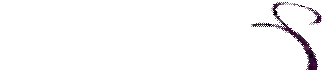 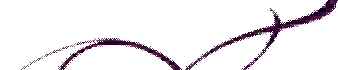 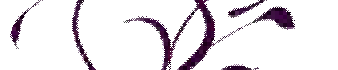 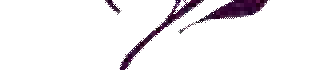 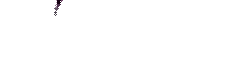 